Общество с ограниченной ответственностью«Многофункциональный центр «Бюро инвентаризации, оценки и межевания»Смоленская обл., г. Смоленск, ул. Ленина, д. 23/8. ООО «МФЦ «БИНОМ» ИНН 6732036126 КПП 673201001 р/с 40702810359000008886 Смоленское отделение №8609 ПАО Сбербанк г. Смоленск к/с 30101810000000000632 БИК 046614632 (4812) 647399, факс (4812) 358465,   binsmol@mail.ruГЕНЕРАЛЬНЫЙ ПЛАН МУНИЦИПАЛЬНОГО ОБРАЗОВАНИЯ КАМЕНСКОГО СЕЛЬСКОГО ПОСЕЛЕНИЯ КАРДЫМОВСКОГО РАЙОНА СМОЛЕНСКОЙ ОБЛАСТИМатериалы по обоснованию генерального планаТом I 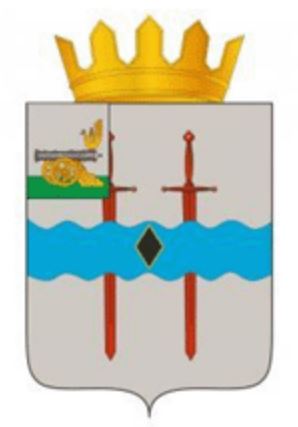 г. Смоленск, 2020 годОбщество с ограниченной ответственностью«Многофункциональный центр «Бюро инвентаризации, оценки и межевания»Смоленская обл., г. Смоленск, ул. Ленина, д. 23/8. ООО «МФЦ «БИНОМ» ИНН 6732036126 КПП 673201001 р/с 40702810359000008886 Смоленское отделение №8609 ПАО Сбербанк г. Смоленск к/с 30101810000000000632 БИК 046614632 (4812) 647399, факс (4812) 358465,   binsmol@mail.ru						Заказчик: Администрация муниципального образования «Кардымовский район» Смоленской области						Муниципальный Контракт № 38 от 31.07.2020 г.ГЕНЕРАЛЬНЫЙ ПЛАН МУНИЦИПАЛЬНОГО ОБРАЗОВАНИЯ КАМЕНСКОГО СЕЛЬСКОГО ПОСЕЛЕНИЯ КАРДЫМОВСКОГО РАЙОНА СМОЛЕНСКОЙ ОБЛАСТИМатериалы по обоснованию генерального планаТом I 	Директор ООО «МФЦ «БИНОМ»							Руководитель проекта						                   г. Смоленск, 2020 год Состав авторского коллектива ООО "МФЦ БИНОМ"Состав авторского коллектива ООО "ПЛАН ПЛЮС"Перечень графических и текстовых материалов генерального плана муниципального образования Каменского сельского поселения Кардымовского района Смоленской областиПоложение о территориальном планировании:Текстовые материалы – пояснительная записка. Том I. Графические материалы. Материалы по обоснованию генерального планаТекстовые материалы – пояснительная записка. Том I.Исходно-разрешительная документация. Том II.Графические материалы. ОГЛАВЛЕНИЕВВЕДЕНИЕГенеральный плана муниципального образования Каменского сельского поселения Кардымовского района Смоленской области разработан на основании муниципального контракта с Администрацией муниципального образования «Кардымовский район» Смоленской области и в соответствии с Градостроительным кодексом Российской Федерации от 29.12.2004 № 190-ФЗ (с изменениями, внесенными Федеральным законом от 07.03.2017 № 31-ФЗ), а также с соблюдением технических условий и требований государственных стандартов, соответствующих норм и правил в области градостроительства. Основные направления территориального планирования. Цели и задачи генерального планаГенеральный план – основной документ территориального планирования сельского поселения, нацеленный на определение назначения территорий исходя из совокупности социальных, экономических, экологических и иных факторов в целях обеспечения устойчивого развития территорий, развития инженерной, транспортной и социальной инфраструктур, обеспечения учета интересов граждан и их объединений, Российской Федерации, субъектов Российской Федерации, муниципальных образований. Наличие генплана поможет грамотно управлять земельными ресурсами, решать актуальные вопросы конкретного сельского поселения. Согласно статье 24 Градостроительного кодекса Российской Федерации подготовка генерального плана осуществляется в соответствии с требованиями статьи 9 и с учетом региональных и местных нормативов градостроительного проектирования, результатов публичных слушаний по генеральному плану, а также с учетом предложений заинтересованных лиц. В соответствии с техническим заданием на разработку проекта генерального плана муниципального образования Каменского сельского поселения Кардымовского района Смоленской области заказчиком перед разработчиком были определены следующие цели и задачи. Цели:обеспечение устойчивого развития сельского поселения, направленное на создание условий для повышения качества жизни населения, в соответствии со стратегией социально-экономического развития Кардымовского района Смоленской области на долгосрочную перспективу и схемой территориального планирования Смоленской области;оптимизация функционального использования территорий;развитие инженерной, социальной и транспортной инфраструктур сельского поселения;создание условий для привлечения инвестиций;обеспечение публичности и открытости градостроительных решений;обеспечения учета интересов граждан и их объединений, Российской Федерации, субъектов Российской Федерации, муниципальных образований. Основные задачи работы:подготовка проектных решений по совершенствованию и развитию планировочной структуры, в том числе во взаимодействии с сопредельными муниципальными образованиями в структуре Кардымовского района Смоленской области и в Смоленской области в целом;определение параметров развития и модернизации инженерной, транспортной, производственной и социальной инфраструктур;определение мер по улучшению экологической обстановки;определение мер по защите территории от воздействия чрезвычайных ситуаций природного и техногенного характера и гражданской обороне;определение планировочных мероприятий по сохранению территорий объектов историко-культурного и природного наследия;определение зон размещения объектов местного значения в целях реализации полномочий Каменского сельского поселения;определение зон размещения объектов федерального и регионального значения в соответствии со схемой территориального планирования Кардымовского района и со Схемой территориального планирования Смоленской области;обоснование предложений по корректировке границ населенных пунктов;определение первоочередных градостроительных мероприятий по реализации Генерального плана. В основу настоящего генерального плана положены данные, предоставленные Администрацией муниципального образования «Кардымовский район» Смоленской области в 2020 г.:Схема территориального планирования муниципального образования «Кардымовский район» Смоленской области; Генеральный план муниципального образования Каменского сельского поселения Кардымовского района Смоленской области (изд. 2019г.); Генеральный план муниципального образования Березкинского сельского поселения Кардымовского района Смоленской области (изд. 2013г.); Сведения о планируемом развитии объектов инженерной инфраструктуры:«Схема водоснабжения и водоотведения муниципального образования Каменского сельского поселения Кардымовского района Смоленской области»;«Схема водоснабжения и водоотведения муниципального образования Березкинского сельского поселения Кардымовского района Смоленской области»;«Схема теплоснабжения муниципального образования Каменского сельского поселения Кардымовского района Смоленской области»;	«Схема теплоснабжения муниципального образования Березкинского сельского поселения Кардымовского района Смоленской области»;	Генеральная схема газификации и газоснабжения Смоленской области. Сведения о выданных разрешениях на ввод в эксплуатацию объектов капитального строительства. Сведения о выданных разрешениях на строительство. Правила землепользования и застройки муниципального образования Каменского сельского поселения Кардымовского района Смоленской области, включая материалы по внесению изменений. Правила землепользования и застройки муниципального образования Березкинского сельского поселения Кардымовского района Смоленской области, включая материалы по внесению изменений. Сведения по утвержденным и находящимся в работе проектам планировки территории и проектам межевания в границах сельского поселения. Схема территориального планирования Смоленской области. Стратегия социально-экономического развития Смоленской области на долгосрочную перспективу. Перечень объектов, от которых устанавливаются санитарно-защитные зоны. Территориальная схема обращения с отходами в Смоленской области. Информация о контурах месторождений песка строительного, песчано-гравийного материала,  реестр лицензионных участков и месторождений полезных ископаемых распределенного фонда недр. Схема и программа перспективного развития электроэнергетики Смоленской области на 2018-2022 годы.Топографическая карта (М 1:10000). В основу настоящего генерального плана положены данные, предоставленные службами и администрацией муниципального образования «Кардымовский район» в 2020 г.:Данные анкетного обследования. Ответы на представленные запросы от соответствующих служб и организаций, ведущих хозяйственную деятельность на территории муниципального образования Каменского сельского поселения Кардымовского района Смоленской области. Структура генерального планаНастоящий том разработан в ходе работ над проектом генерального плана муниципального образования Каменского сельского поселения Кардымовского района Смоленской области ООО «МФЦ БИНОМ». В настоящем томе генерального плана представлены материалы по обоснованию генерального плана в текстовой форме (пояснительная записка), в которых проведен анализ существующих природных условий и ресурсов, выявлен ландшафтно-рекреационный потенциал, выявлены территории, благоприятные для использования по различному функциональному назначению (градостроительному, лесохозяйственному, сельскохозяйственному, рекреационному), предложены варианты социально-экономического развития; развития инженерно-транспортной инфраструктуры (автодороги, транспорт, водоснабжение, канализация, отопление, газоснабжение); рассмотрены экологические проблемы и пути их решения; даны предложения по административно-территориальному устройству, планировочной организации и функциональному зонированию территории (расселению и развитию населенного пункта, жилищному строительству, организации системы культурно-бытового обслуживания и отдыха и др.). В генеральном плане установлены следующие временные сроки его реализации:исходный год – 2021 г.;первая очередь – 2031 г.;расчетный срок – 2041 г. Материалы по обоснованию генерального плана муниципального образования Каменского сельского поселения Кардымовского района Смоленской области состоят из двух томов. Том I включает в себя материалы по анализу существующего положения поселения, предложения по градостроительному развитию селитебных, рекреационных, производственных, коммунально-складских и других зон сельской инфраструктуры, инженерно-технические мероприятия по предупреждению чрезвычайных ситуаций техногенного и природного характера.Том II – исходно-разрешительная документация.Нормативная базаРазработка Генерального плана осуществлялась с соблюдением требований следующих документов:Градостроительный кодекс Российской Федерации. Земельный кодекс Российской Федерации. Лесной кодекс Российской Федерации. Водный кодекс Российской Федерации. Федеральный закон от 25.06.2002 № 73-ФЗ «Об объектах культурного наследия (памятники истории и культуры) народов РФ». Федеральный закон от 10.01.2002 № 7-ФЗ «Об охране окружающей среды». Федеральный закон от 22.07.2008 № 123-ФЗ «Технический регламент о требованиях пожарной безопасности». Федеральный закон от 18.06.2001 № 78-ФЗ «О землеустройстве». Федеральный закон от 21.12.1994 № 68-ФЗ «О защите населения и территорий от чрезвычайных ситуаций природного и техногенного характера». Федеральный закон от 24.07.2002 № l0l-ФЗ «Об обороте земель сельскохозяйственного назначения». Федеральный закон от 21.12.1994 № 68-ФЗ «О переводе земель или земельных участков из одной категории в другую». Федеральный закон от 28.06.20l4 № 172-ФЗ «О стратегическом планировании в Российской Федерации». Федеральный закон от 24.06.l998 № 89-ФЗ «Об отходах производства и потребления». Федеральный закон от 30.03.1999 № 52-ФЗ «О санитарно-эпидемиологическом благополучии населения». Постановление Правительства Российской Федерации от 31.12.2015 № 1532 «Об утверждении Правил предоставления документов, направляемых или предоставляемых в соответствии с частями 1, 3–13, 15 статьи 32 Федерального закона «О государственной регистрации недвижимости) в федеральный орган исполнительной власти (его территориальные органы), уполномоченный Правительством Российской Федерации на осуществление государственного кадастрового учета, государственной регистрации прав, ведение Единого государственного реестра недвижимости и предоставление сведений, содержащихся в Едином государственном реестре недвижимости). Приказ Министерства регионального развития Российской Федерации от 26.05.2011 № 244 «Об утверждении Методических рекомендаций по разработке проектов генеральных планов поселений и городских округов». Приказ Министерства экономического развития Российской Федерации от 07.12.2018 № 10 «Об утверждении Требований к описанию и отображению в документах территориального планирования объектов федерального значения, объектов регионального значения, объектов местного значения». Приказ Министерства экономического развития Российской Федерации от 21.07.2016 № 460 «Об утверждении порядка согласования проектов документов территориального планирования муниципальных образований, состава и порядка работы согласительной комиссии при согласовании проектов документов территориального планирования». Приказ Федеральной службы государственной регистрации, кадастра и картографии от 01.08.2014 № П/369 «О реализации информационного взаимодействия при ведении государственного кадастра недвижимости в электронном виде». СП 42.13330.2016. Свод правил. Градостроительство, планировка и застройка городских и сельских поселений, Актуализированная редакция СНиП 2. 07,01-89*. СанПиН 2.1.5.980-00.2.1.5. Водоотведение населенных мест, санитарная охрана водных объектов, Гигиенические требования к охране поверхностных вод. Санитарные правила и нормы. СанПиН 2.2.1/2.1.1.1200-03 «Санитарно-защитные зоны и санитарная классификация предприятий, сооружений и иных объектов. СанПиН 2.1.4.1110-02 «Зоны санитарной охраны источников водоснабжения и водопроводов питьевого назначения». СП 2.1.5.1059-01 «Гигиенические требования к охране подземных вод от загрязнения». СНиП 2.01.51-90 «Инженерно-технические мероприятия гражданской обороны». СП 11-112-2001 «Порядок разработки и состав раздела «Инженерно-технические мероприятия гражданской обороны. Мероприятия по предупреждению чрезвычайных ситуаций градостроительной документации для территорий городских и сельских поселений, других муниципальных образований». Закон Смоленской области от 26.12.2006 № 155-з «О градостроительной деятельности на территории Смоленской области». Закон Смоленской области от 20.12.2018 № 170-з «О преобразовании муниципальных образований Кардымовского района Смоленской области, об установлении численности и срока полномочий депутатов представительных органов первого созыва вновь образованных муниципальных образований Кардымовского района Смоленской области, а также порядка избрания, полномочий и срока полномочий первых глав вновь образованных муниципальных образований Кардымовского района Смоленской области». Постановление Администрации Смоленской области от 13.04.2020 № 194 «Об утверждении  изменений, внесенных в Схему территориального планирования Смоленской области». Постановление Администрации Смоленской области от 29.12.2018 года № 981 «Об утверждении стратегии социально-экономического развития Смоленской области до 2030 года». Приказ Департамента Смоленской области по природным ресурсам и экологии от 14.01.2019 № 0005/0103 «Об утверждении Территориальной схемы обращения с отходами, в том числе твердыми коммунальными отходами, на территории Смоленской области». Указ Губернатора Смоленской области от 30.04.2020 года № 54 «Об утверждении Программы развития электроэнергетики Смоленской области на 2021-2025 годы и схемы развития электроэнергетики Смоленской области на 2021-2025 годы». Решение Кардымовского районного Совета депутатов от 18.12.2009 № 78 «Об утверждении Схемы территориального планирования Кардымовского района Смоленской области». Решение Совета депутатов Каменского сельского поселения Кардымовского района Смоленской области от 25.05.2012 № 24 «Об утверждении генерального плана и правил землепользования и застройки д. Каменка, Смогири, Лисичино, Топорово муниципального образования Каменского сельского поселения Кардымовского района Смоленской области». Решение Совета депутатов Березкинского сельского поселения Кардымовского района Смоленской области от 29.10.2013 № 122 «Об утверждении Генерального плана и Правил землепользования и застройки Березкинского сельского поселения Кардымовского района Смоленской области». Муниципальные программы, утвержденные постановлениями администрации муниципального образования «Кардымовский район» Смоленской области, Администрацией Смоленской области. Графические материалы генерального плана разработаны с использованием ГИС MapInfo Professional. Проведение вспомогательных операций с графическими материалами осуществлялась с использованием программы «AutoCAD» и графического редактора «Adobe Photoshop». Создание текстовых материалов проводилось с использованием пакета «Microsoft Office». Основные термины и определенияВ рамках разработки Генерального плана использовались следующие основные понятия и термины:Цели территориального планированияОсновная цель генерального плана – разработка долгосрочной градостроительной стратегии на основе принципов устойчивого развития территории муниципального образования Каменского сельского поселения Кардымовского района Смоленской области и создания благоприятной среды проживания. Устойчивое развитие предполагает обеспечение существенного прогресса в развитии основных секторов экономики, повышение уровня жизни и условий проживания населения, достижения долговременной экологической безопасности территории муниципального образования Каменского сельского поселения Кардымовского района Смоленской области и смежных территорий, рациональное использование всех видов ресурсов, современные методы организации транспортных и инженерных систем. Главная (стратегическая) цель территориального планирования: пространственная организация территории муниципального образования Каменского сельского поселения Кардымовского района Смоленской области в соответствии с поставленными стратегическими целями, обусловливающими его устойчивое развитие на период до 2041 г., разработка мероприятий по улучшению среды жизнедеятельности человека путем развития инженерной, транспортной и социальной инфраструктур. Прочие термины и определения использованы в значениях, определяемых действующим Законодательством Российской Федерации, подзаконными актами, Градостроительным кодексом Российской Федерации, нормативной документацией (в части, не противоречащей действующему законодательству Российской Федерации). Список используемых сокращенийВЛ – воздушная линия электропередачиг. – город ГРС – газораспределительная станциядр. – другоекв. – квартал КЛ – кабельная линия электропередачиКОС – канализационные очистные сооруженияМОУ – муниципальное образовательное учреждениеМП – муниципальное предприятиеООПТ – особо охраняемые природные территориип. – пункт пос. – поселокПС – подстанцияр. – рекаСЗЗ – санитарно-защитная зонат. е. – то естьТКО – твердые коммунальные отходыТП – трансформаторная подстанциятыс. – тысячаул. – улицачел. – человекшт. – штука АНАЛИЗ СОВРЕМЕННОГО ИСПОЛЬЗОВАНИЯ ТЕРРИТОРИИ КАМЕНСКОГО СЕЛЬСКОГО ПОСЕЛЕНИЯ, ПРОБЛЕМ И НАПРАВЛЕНИЙ КОМПЛЕКСНОГО РАЗВИТИЯКомплексный анализ состояния территории муниципального образования Каменского сельского поселения Кардымовского района Смоленской области (далее Каменское сельское поселение), проблем и направлений комплексного развития выполнен с целью определения потенциала муниципального образования для дальнейшего развития и выявления проблемных планировочных ситуаций, требующих разрешения. Общие сведенияЭкономико-географическое положениеКардымовский район расположен в центре Смоленской области. Его площадь составляет 1093,8 кв. км. Транспортно-географическое положение района уникально: Кардымовский район является важнейшим транспортным и коммуникационным узлом. С востока на запад идет транспортный коридор, связывающий Центральную Россию с Западной Европой (рис. 1). Его основой являются железнодорожная и автомобильная магистраль Москва – Минск –Варшава – Берлин. Через Кардымовский район проходит кратчайший путь из Центральной России в Западную Европу: расстояние от пос. Кардымово до Берлина составляет 1495 км. Географическое положение Кардымовского района является важнейшим ресурсом регионального развития. Вследствие того, что объем внешнеторговых грузовых перевозок через Смоленскую область составляет почти 2/3 всего российского грузооборота и количество автотранспортных средств на территории области ежегодно увеличивается на 5-10%, за последние 5 лет существенно возросла транспортная нагрузка и на уличнодорожную сеть населенных пунктов Кардымовского района. Сеть автомобильных дорог федерального, регионального и местного значения играет роль опорного каркаса территориального и социально-экономического развития района, формирует надежные связи между населенными пунктами и объектами транспортной системы Смоленской области. Однако она не соответствует современным социальным, экономическим потребностям жителей района.Территория Каменского сельского поселения расположена в северо-восточной части Кардымовского района Смоленской области. Транспортные связи центра сельского поселения – д. Каменка и большинства СНП на территории поселения с центром района – п. Кардымово – осуществляется по автомобильной дороге общего пользования регионального значения Витязи –Кардымово, которая выходит на автомобильную дорогу регионального(межмуниципального) значения – федерального значения М1 «Беларусь», осуществляющую связь с районами Смоленской других областей.Автодорога М1 «Беларусь», протяженностью 14,78 км в границах сельского поселения, проходит по центру территории сельского поселения с запада на восток и является главной планировочной осью поселения.  Также, по территории поселения проходит автомобильная дорога Р134 «Старая Смоленская дорога» Смоленск — Дорогобуж — Вязьма — Зубцов. Всего в поселении насчитывается 85,28 км автодорог всех форм  собственности; плотность автодорожной сети – 42,5 км на 100 кв.км. По территории поселения проходят железная дорога Москва — Минск, станции: О.п. 376-й км.Деревня Каменка, являющаяся административным центром поселения, расположена в 16 км к северу от п. Кардымово, административного центра Кардымовского муниципального района, и в 44 км к востоку от г. Смоленска.По территории поселения проходит линия электропередач (ЛЭП) напряжением 35 кВ, протяженность которой составляет 15,1 км в границах поселения.Кроме того, по территории Каменского СП транзитом проходит ЛЭП 220 кВ (протяженность в границах сельского поселения – 20,3 км): с юго-запада на север – ЛЭП 220 кВ от ПС 330 кВ Талашкино на Смоленскую ГРЭС, распределительная электроподстанция ПС 35/10 (6) расположена в д. Каменка.Особо охраняемых природных территорий (ООПТ) в границах сельского поселения нет.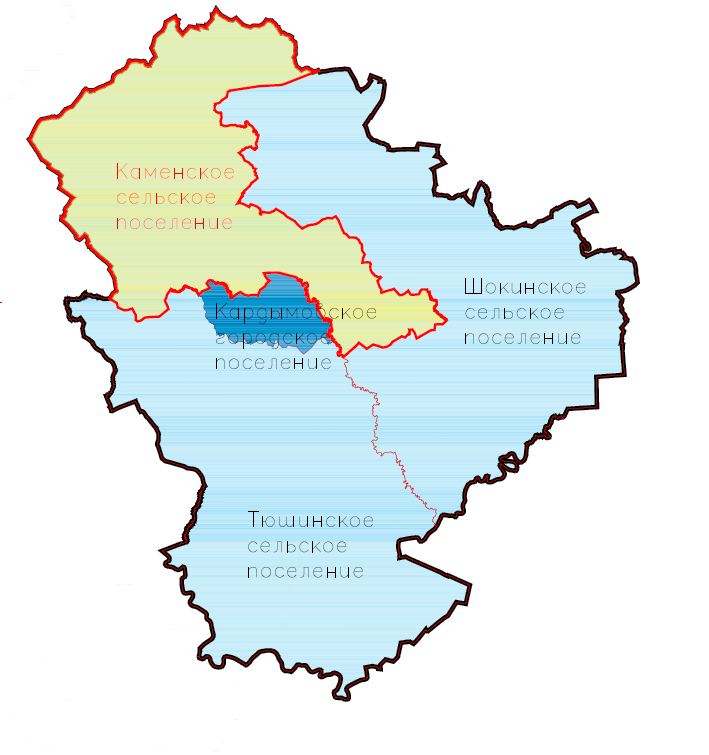 Рисунок 1. Расположение Каменского сельского поселения в структуре Кардымовского района Смоленской областиВзаимосвязь с соседними муниципальными образованиямиСвязь с соседними муниципальными образованиями Шокинское сельское поселение, Кардымовское городское поселение осуществляется в основном посредством автомобильной дороги Р134 «Старая Смоленская дорога» Смоленск — Дорогобуж — Вязьма — Зубцов и «Витязи – Кардымово», которая выходит на автомобильную дорогу регионального(межмуниципального) значения – федерального значения М1 «Беларусь», осуществляющую связь с районами Смоленской других областей .Административно-территориальное устройствоМуниципальное образование Каменского сельского поселения Кардымовского района Смоленской области образовано на основании Закона Смоленской области от 20.12.2018 № 170-з «О преобразовании муниципальных образований Кардымовского района Смоленской области, об установлении численности и срока полномочий депутатов представительных органов первого созыва вновь образованных муниципальных образований Кардымовского района Смоленской области, а также порядка избрания, полномочий и срока полномочий первых глав вновь образованных муниципальных образований Кардымовского района Смоленской области». С 1 января 2019 года Каменское сельское поселение Кардымовского района Смоленской области и Березкинское сельское поселение Кардымовского района Смоленской области были преобразованы во вновь образованное Каменское сельское поселение Кардымовского района Смоленской области. Границы вновь образованного муниципального образования и перечень населенных пунктов, входящих в состав вновь образованного муниципального образования, установлены областным законом от 2 декабря 2004 года N 87-з "О наделении статусом муниципального района муниципального образования "Кардымовский район" Смоленской области, об установлении границ муниципальных образований, территории которых входят в его состав, и наделении их соответствующим статусом" (ред. от 20.12.2018 г.). В состав объединенной территории входят 38 населенных пунктов:деревня Каменка;деревня Андросово;деревня Барсучки;деревня Бережняны;деревня Березкино;деревня Болдино;деревня Варваровщина;деревня Веено;деревня Велюжино; деревня Верещакино; деревня Витязи; деревня Волочня; деревня Горни; деревня Городок; деревня Девиха; деревня Жеглово; деревня Зайцево; деревня Залужье; деревня Замощье; деревня Ковалевка; деревня Красные Горы; деревня Кузьмишкино; деревня Курдимово; деревня Лешенки; деревня Лисичино; деревня Маркаты; деревня Михейково; деревня Отрада; деревня Петрово; деревня Пищулино; деревня Помогайлово; деревня Семеновское; деревня Смогири; деревня Сущево; деревня Тверицы; деревня Топорово; деревня Трисвятье; деревня Устиновка.Природно-климатические условия Климатические условияДифференциация климатических характеристик на территории поселения незаметна.Климат умеренный, переходящий к континентальному. Среднегодовая температура воздуха +4,0 – +4,5оС, средняя многолетняя зимы – -8,3оС, средняя многолетняя лета +15,8оС. Самый теплый месяц – июль, максимальная средняя июльская температура + 21оС. Самый холодный месяц – январь, средняя температура января -9,8оС.  Абсолютная годовая максимальная температура воздуха +36оС, минимальная – -43оС. Продолжительность периода с устойчивым снежным покровом составляет 125 дней, сход снега во второй декаде апреля. Высота снежного покрова 31 см. Средняя годовая сумма осадков равна 198 мм.Число дней в году с температурой выше +10° составляет 142. Количество ясных дней от 42 до 52 (58). Период с положительной среднесуточной температурой воздуха – 220-240 дней. Средняя продолжительность безморозного периода – 135-145 дней.Первые заморозки осенью – после 25 октября.Первый снег выпадает в конце октября – начале ноября.Наибольшая глубина промерзания почвы –  93 см.Среднегодовая относительная влажность воздуха – 75-77 %.Устойчивый снежный покров устанавливается в среднем в начале декабря. Высота снежного покрова в начале зимы обычно 7-10 см, максимум достигается в конце февраля начале марта – 25-31 см на открытых участках и 50-65 см на защищенных. Продолжительность установленного снежного покрова в среднем 125-135 дней. Относительная влажность наибольшая в декабре 75-77%, а наименьшая –  в мае  67-71%. Число влажных дней 130-150.Среднегодовая облачность 6,7-7,0 баллов.Ветры преобладают западных румбов: зимой юго-западные, летом –  западные и северо-западные.Скорость ветра в среднем 4,5-5 м/с. Таблица 1Расчетные показатели температурного режимаОсадки. По количеству выпадающих осадков территория относится к зоне достаточного увлажнения. За год в среднем за многолетний период выпадает 530 - 650 мм осадков, максимум летом. Пространственное и временное их распределение отличается значительной неравномерностью. Большая часть 457 мм приходится на теплый период года и 213 мм – на холодный. В годовом ходе месячных сумм осадков максимум наблюдается в июле (в среднем 89 мм осадков), минимум - в марте (44 мм осадков). Обычно две трети осадков выпадает в теплый период года (апрель - октябрь) в виде дождя, одна треть - зимой в виде снега. Осадки, выпадающие в твердом виде с ноября по март, образуют снежный покров. Образование устойчивого снежного покрова обычно начинается на севере района 28 ноября и заканчивается на юге 7 декабря. Максимальная высота снежного покрова отмечается в конце февраля и изменяется по территории от 19 до 33 см, в отдельные многоснежные годы она может достигать 50 см на юге и 70 см на севере парка, а в малоснежные зимы - не превышать 5 см. Число дней со снежным покровом - 130-145. Средняя дата образования устойчивого снежного покрова – 29 ноября, а разрушения – 6 апреля. Среднее число дней со снежным покровом равно 139. Высота снежного покрова в среднем составляет 47 см, в отдельные годы доходит до 70 см. Максимальной высоты снежный покров достигает в конце февраля – начале марта.Число дней с относительной влажностью воздуха 80% и более за год составляет 125-133.Ветер. Ветровой режим характеризуется преобладанием в течение года потоков западного и юго-западного и южного направлений. В зимний период преобладают ветры южного и  юго-западного направлений, в летний – северные, северо-восточные и северо-западные.Средняя годовая скорость ветра на территории составляет 4,1 м/с. Наиболее сильные ветра в январе и феврале. Наименьшие скорости ветра отмечаются в августе.  Максимальные скорости ветра в зимний период фиксируются при ветрах южных и юго-западных направлений (4,9-5 м/сек), в летний период – при ветрах северо-западного и западного направления (3,3-3,8 м/сек).Скорость ветра возможна 1 раз:в год – 18 м/сек;в 5 лет – 21 м/сек;в 10 лет – 22 м/сек;в 15 лет – 23 м/сек;в 20 лет – 24 м/сек.Ветровой режим оказывает существенное влияние на перенос и рассеивание загрязняющих веществ. Особенно это относится к ветрам со скоростью 0-1 м/сек. На рассматриваемой территории повторяемость ветров этой градации в среднем за год составляет  20-30%. Увеличение повторяемости слабых ветров и штилей отмечается в летние месяцы, достигая максимума в августе.Потенциал загрязнения атмосферы (ПЗА) характеризуется как умеренный. Повышенный уровень загрязнения атмосферного воздуха, обусловленный метеорологическими условиями может отмечаться летом и зимой.Роза ветров на территории Каменского СП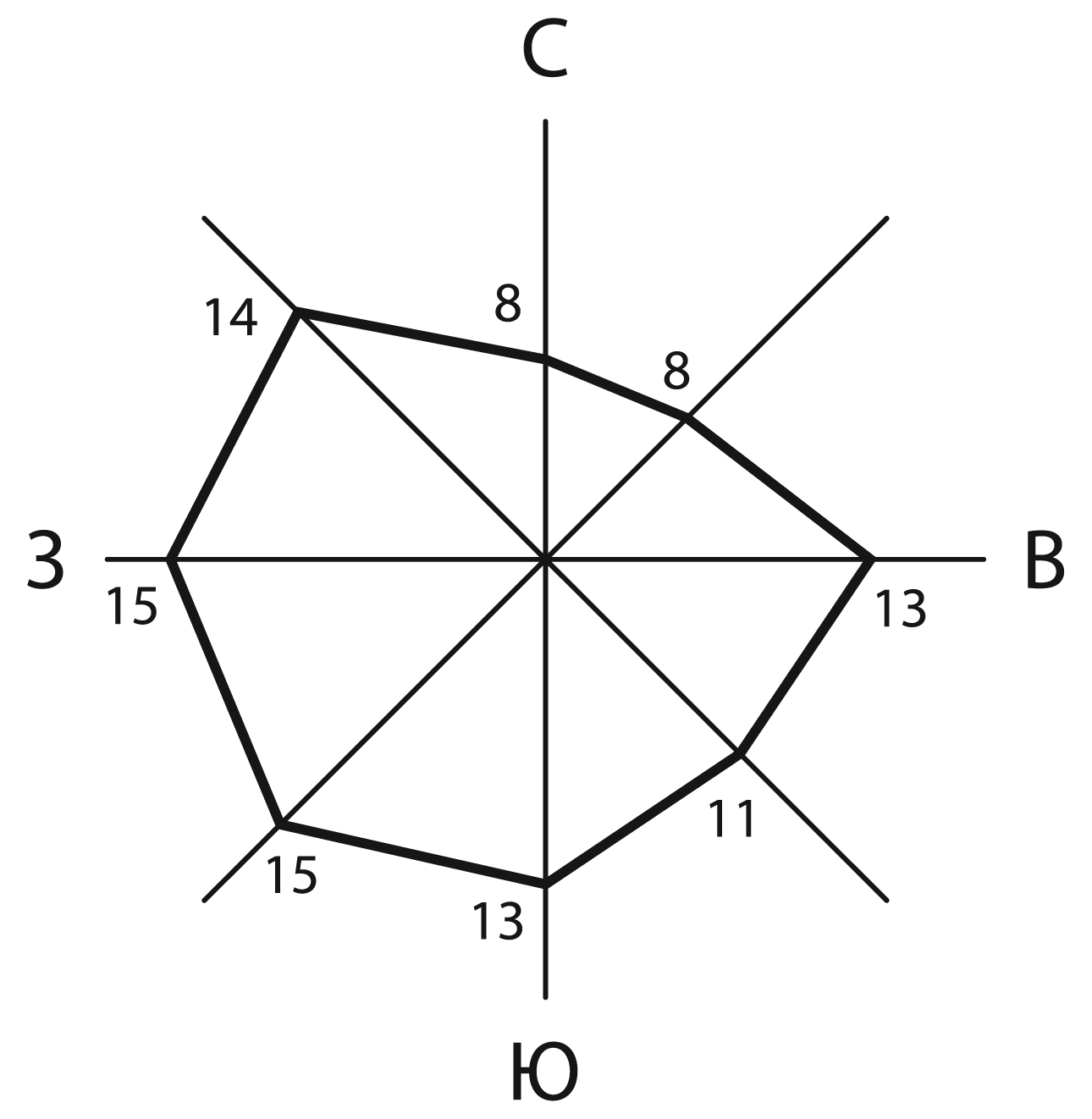 Ветровой режим оказывает существенное влияние на перенос и рассеивание загрязняющих веществ. Особенно это относится к ветрам со скоростью 0-1 м/сек. На рассматриваемой территории повторяемость ветров этой градации в среднем за год составляет  20-30%. Увеличение повторяемости слабых ветров и штилей отмечается в летние месяцы, достигая максимума в августе.Потенциал загрязнения атмосферы (ПЗА) характеризуется как умеренный. Повышенный уровень загрязнения атмосферного воздуха, обусловленный метеорологическими условиями, может отмечаться летом и зимой.Микроклиматические особенности. Важное значение в формировании ветрового режима играют орографические особенности рельефа. В непродуваемых долинах рек, ручьев, оврагов отмечается существенное снижение скорости ветрового потока (до 25%), увеличивается вероятность образования застойных зон. Повышение скорости ветровых потоков на 20%-30% по сравнению со средними значениями возможно вдоль долины р. Днепр, а также других рек. На микроклиматические особенности территории оказывает влияние также растительность и водные поверхности. В лесных массивах температура воздуха летом на 2-4 ниже, а зимой выше, чем в застроенных территориях.Выводы: в целом по агроклиматическому районированию Каменское сельское поселение является благоприятным для сельскохозяйственного производства земледелия, овощеводства, животноводства. Климатические условия особых планировочных ограничений не вызывают. Однако при планировании и организации сельскохозяйственных работ следует учитывать неблагоприятные условия: заморозки, зимние оттепели, возврат холодов весной и продолжительные дожди летом. Физиолого-климатические условия благоприятны для организации зимних и летних видов отдыха;территория Каменского сельского поселения характеризуется относительно благоприятными условиями рассеивания примесей загрязняющих веществ;комфортный период для отдыха в среднем за год составляет 190 дней. Летний комфортный период продолжается 80-90 дней со второй декады мая по вторую декаду августа. Зимой комфортный период продолжается в среднем 70 дней. Рельеф и геоморфологияКаменское сельское поселение расположено в пределах Смоленско-Московской возвышенности на территории более мелких физико-географических подразделений: Духовщинской возвышенности (север района) и Верхнеднепровской низины.Современный рельефный фон района создан ледниковой аккумуляцией, водноледниковой эрозией с аккумуляцией и современными флювиальными процессами. Относительные перепады высот по району сильно меняются от 5-10 м, в пределах зандровых ландшафтов, до 40-50 м в средних течениях рек Хмость, Еревня, Малый Вопец и Большой Вопец.В зависимости от степени расчлененности и характера рельефа, литологического состава четвертичных отложений и глубины залегания грунтовых вод в пределах района выделено 12 типов ландшафтов (местностей).На территории Каменского сельского поселения присутствуют следующие ландшафтно-геоморфологические типы:Холмисто-увалистая моренная равнина  (1 тип ландшафта), абсолютные отметки рельефа 220-260 м. Четвертичные образования данного ландшафта представляют собой чередование слоев грубозернистых валунных суглинков, песчано-гравийного материала, в верхней части геологического разреза. Средняя и нижняя части сложены водноледниковыми суглинками, песками, межледниковыми озерными глинами и в подошве моренными грубозернистыми суглинками. Общая мощность четвертичных образований составляет 90-120 м. Глубина залегания грунтовых вод обычно глубже 5 м. Из-за холмистой поверхности и значительного относительного перепада высот внутри ландшафта, иногда достигающего 70 м, поверхностный дренаж ливневых и паводковых вод достаточно хороший и заболачивания рельефа не наблюдается. Данный тип рельефа является конечноморенными образованиями.Пологоволнистая морено-водноледниковая слабо-среднерасчлененная местами заболоченная равнина (2 тип ландшафта). Абсолютные отметки поверхности 220-250 м. Четвертичные образования имеют тот же состав, что и в первом ландшафте, но только моренная поверхность рельефа выровнена водноледниковыми потоками при таянии позднемосковского ледника (Калининская стадия). Верхняя часть геологического разреза сложена пылеватыми, иногда лессовидными покровными суглинками мощностью 1,5-3,0 м. Из-за выположенности рельефа поверхностный сток вод затруднен, что приводит к локальному заболачиванию отдельных участков ландшафта. Уровень грунтовых вод зависит еще от расположения конкретного участка по отношению к местной дренирующей гидросети и глубины ее эрозионного вреза.Плоско-наклонная аллювиально-водноледниковая  слаборасчлененная равнина (8 тип ландшафта), местами заболоченная. Уровень стояния грунтовых вод 0-5 м. Верхняя часть геологического разреза сложена песками галечниками, водноледниковыми суглинками.Плоская озерно-болотная равнина (9 тип ландшафта). Сложена торфами, илами, озерными суглинками, мергелями. Уровень стояния грунтовых вод 0-1 м.Плоская аллювиально-болотная равнина (10 тип ландшафта). Сложен ландшафт торфами, суглинками, супесями, озерными глинами. Уровень стояния грунтовых вод 0-2 м. Этот ландшафт представляет собой пойму и высокую пойму рек. Эта территория в весенний паводок затопляется или подтопляется.Сквозные долины стока ледниковых вод (11 тип ландшафта). Сложены они обычно пылеватыми песками, супесями и перекрыты покровными суглинками. Общая мощность их не превышает 10-15 м. Уровень грунтовых вод всегда высокий, 0-2 м.  Геологическое строение Обилие разнообразных ландшафтов по площади района и Каменского сельского поселения, в частности,  и сложное геологическое строение определили большой разброс в условиях для строительства.Выводы: Каменское сельское поселение располагается в пределах Смоленско-Московской возвышенности на территории более мелких физико-географических подразделений: Духовщинской возвышенности (север района) и Верхнеднепровской низины. Современный рельефный фон района создан ледниковой аккумуляцией, водноледниковой эрозией с аккумуляцией и современными флювиальными процессами. Относительные перепады высот по району сильно меняются от 5-10 м, в пределах зандровых ландшафтов, до 40-50 м в средних течениях рек Хмость, Еревня, Малый Вопец и Большой Вопец;физико-геологические процессы и явления на территории сельского поселения представлены заболачиванием, подтоплением, дефляционными процессами, боковой эрозией рек и связанными с ней оползневыми явлениями, оврагообразованием;Гидрогеологические условияВ Кардымовском районе распространены воды различных водоносных горизонтов. К породам четвертичного возраста приурочен ряд водоносных горизонтов, имеющих гидравлическую связь с поверхностными водами.Водовмещающие породы представлены песками и песчано-глинистыми образованиями, мощностью до 60 м.Верхние водоносные горизонты подвержены загрязнению, малообильны и не имеют практического значения, частично используются в сельской местности. К ним относятся:  «верховодка», приуроченная к покровным суглинкам и озерно-болотным образованиям, глубина залегания 0,4-5 м; воды верхнеднепровского комплекса, приуроченные к террасам рек, на глубине 0-12 м; воды аллювиального водоносного горизонта, распространенные по поймам рек, на глубине 0-12 м; моренные воды спорадического распространения, встречающиеся повсеместно на глубине 10-22 м.2. Межморенные воды, заключенные в водноледниковых песках, перекрытых суглинками и глинами, используются для водоснабжения небольших сельских поселков, распространены на глубине 2-10 м.3.  Основным источником централизованного водоснабжения являются: тарусско-окский, с глубиной скважин 50-80 м; каширский, глубина скважин 50-70 м; протвинский, глубина скважин 40-50 м.В качестве дополнительного источника являются Упинский и Заволжский водоносные горизонты. Выводы:верхние водоносные горизонты подвержены загрязнению, малообильны и не имеют практического значения, частично используются в сельской местности.; основными водоносными горизонтами четвертичных отложений являются межморенные воды, заключенные в водноледниковых песках, перекрытых суглинками и глинами и грунтовые воды аллювиальных, озерно-ледниковых и водно-ледниковых отложений. Эти горизонты используются для центрального водоснабжения; Гидрографическая характеристикаТип питания рек Каменского сельского поселения – преимущественно снеговой, с участием дождевого  подземного стока. В соответствии с этим, распределение стока в течение года крайне неравномерно: во время весеннего половодья на реках проходит от 60 % до 90 % годового стока. В это время питание рек – исключительно подземное. Поэтому, с точки зрения использования поверхностных водных объектов, лимитирующий период представляют собой зима и лето. Гидрологическая структура территории принадлежит бассейну р. Днепр.  На территории Каменского сельского поселение протекает 5 крупных рек. Самая крупная река Хмость.    Хмость— река в Смоленской области, правый приток Днепра. Длина реки – 111 км, площадь бассейна- 636 км2 .Исток на Духовщинской возвышенности( в самой высокой её части) южнее д. Бобыли Духовщинского района Смоленской области. Протекает на юго-восток по Духовщинскому, Кардымовскому и Смоленскому районам Смоленской области. Устье находится в заболоченной местности, вдали от населенных пунктов. Пойма реки сильно заболочена, почвы подзолисто-болотные. Притоки (всего 46): левые — Мошна, Крупица, Бабинка; правые — Ольшанка (Ольха) и её приток Терехинка. В пойме реки встречается лунник оживающий, который был занесён в красную книгу СССР. В древности между истоком Хмости и истоком Жереспеи (бассейн Западной Двины), (расстояние около 2 км) здесь существовали волоки, часть пути «из варяг в греки». Во время Великой Отечественной Войны в июле 1943 году немецким командованием по берегу реки Хмость была создана одна из оборонительных полос. На реке в Кардымовском районе построена ГЭС мощностью 200 кВт.Большой Вопец -правый приток Днепра. Длина 75 км. Исток южнее деревни Моркаты, Кардымовского района в 100 м к северу от автомагистрали М1 «Беларусь» на южной оконечности Духовщинской возвышенности. Направление течения - южное. Русло глубокое и извилистое. Крупных притоков не имеет, но принимает много ручьёв. Впадает в Днепр напротив деревни Верхние Немыкари Кардымовского района. Площадь бассейна 156 км2.Орлея — река в Ссоленской области России в Кардымовском районе. Правый приток Днепра. Пересекает Р134 «Старую Смоленскую дорогу» деревни Фальковичи. Длина34 км. Исток у деревни Хатесловичи Кардымовского района на юго-востоке Духовщинской возвышенности, неподалёку от железнодорожной станции Присельская на линии Москва - Минск. Направление течения - юго-восток, юг, практически параллельно Хмости, Большому и Малому Вопцу. Ручей Волоченька относится к водным объектам, протяженность которых менее 10 км. Рассматриваемая территория характеризуется довольно большим количеством ручьев, истоком которых служат восходящие родники.Малый Вопец – правый приток Днепра. Длина 52 км. Исток у деревни Ковалевка Кардымовского района на юго-востоке Духовщинской возвышенности, у объездной дороги вокруг Смоленска.  Направление течения – юго-восток, юг. Устье напротив деревни Нижние Немыкари Кардымовского района. Площадь бассейна 126 кв.км. Высота устья 163 м. В целом территория обеспечена ресурсами поверхностных вод для хозяйственно-бытового водоснабжения. Крупные реки, такие как Хмость имеют рыбохозяйственное значение. Большинство водоемов и рек используются местным населением для рекреационных целей. Пруды используются для орошения и рыборазведения. Ресурсы поверхностных вод используются в следующих целях:хозяйственно-бытовых;промышленных;транспортных;орошения сельскохозяйственных полей;рыболовных;рекреационных.Возможность использования речных ресурсов в тех или иных целях определяется основными гидрологическими характеристиками водотоков.Выводы: основными реками на территории поселения являются: Хмость, Малый Вопец, Большой Вопец, Орлея, Железнянка; тип питания рек Каменского сельского поселения – преимущественно снеговой, с участием дождевого  подземного стока; Каменское сельское поселение имеет достаточную обеспеченность водными ресурсами удовлетворительного качества. Поверхностные воды могут использоваться для хозяйственно-питьевых, промышленных и сельскохозяйственных целей. Водотоки имеют высокий рекреационный потенциал – купание, спорт, отдых. Оценка потенциала развития территорииПриродно-ресурсный потенциалСтруктура почвенного покрова Господствующим типом почв являются дерново- сильно и среднеподзолистые, средне и тяжелосуглинистые почвы полого-волнистых пониженных равнин.Основной почвообразующей породой служат лессовые образования различной мощности. Лессовые породы преимущественно тяжелосуглинистого механического состава.Близкое положение жестких вод и выходы их на поверхность способствует образованию  на пониженных участках лугово-болотных и темно-цветных почв.Для повышения плодородия необходимо проведение всего комплекса агротехнических мероприятий. Для получения высоких урожаев сельскохозяйственных культур требуется внесение органических и минеральных удобрений, на некоторых участках требуется известкование и фосфоритование земель.Структура растительного покроваТерритория сельского поселения расположена в подзоне смежных хвойно-лиственных лесов. Основное место принадлежит лиственным породам – березе, осине, ольхе. Среди хвойных пород – ели, в подлеске встречаются рябина, лещина, калина, шиповник и др.Леса располагаются на землях лесного фонда и землях иных категорий. Использование, охрана, защита, воспроизводство лесов осуществляются в соответствии с целевым назначением земель, на которых эти леса располагаются. Границы земель лесного фонда и границы земель иных категорий, на которых располагаются леса, определяются в соответствии с земельным законодательством, лесным законодательством и законодательством о градостроительной деятельности. Выводы: успешное ведение лесного хозяйства возможно на любых почвах, за исключением избыточно увлажненных (на последних – только при условии проведения мелиорации); почвенные условия нельзя назвать благоприятными для ведения сельского хозяйства в разрезе регионов Российской Федерации, однако возможность хозяйственного использования почв для эффективного и рентабельного сельскохозяйственного производства существует; имеющиеся на территории муниципального образования окультуренные почвы можно успешно использовать для кормопроизводства, выращивания картофеля, зерновых, зернобобовых, овощных и плодовых культур, рапса; растительный покров характеризуется значительной пестротой и богатым видовым разнообразием, что создает условия для его рекреационного и хозяйственного использования. Животный мирЖивотный мир Каменского сельского поселения отличается богатством и разнообразием. На его территории обитают 22 вида млекопитающих, около 120 (по другим данным 130) видов птиц, 15 видов рыб, различные виды земноводных и пресмыкающихся.
На территории поселения из земноводных и амфибий обитают жабы и лягушки. Остальные представители этого класса довольно обычны и встречаются повсеместно.
На территории области встречаются 2 вида рептилий: уж обыкновенный, гадюка обыкновенная. Все 2 вида рептилий обычны для всей территории области.
На территории сельского поселения встречается в период гнездования, весенне-осенних перелетов, зимовки и случайных залетов около 120 видов птиц, относящихся к 8 отрядам. Среди них: гагары, чьи гнезда представляют собой плавающие островки из прошлогодней растительности, выпь, цапля серая, аист белый. Для территории  в настоящее время весьма редки  лебедь малый. 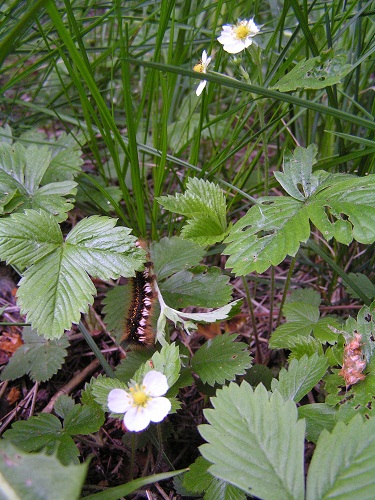 Леса и лесные колки населяют ястреб-тетеревятник и ястреб-перепелятник. Украшение открытых пространств - полевой, степной и луговой луни. На опушках леса и полях обитают куропатка серая и перепел. Куропатка белая, глухарь, тетерев и рябчик – типичные лесные жители и относятся к охотничье-спортивным видам. Куропатка белая, как редкий вид для Смоленщины, нуждается в охране и занесена в Красную Книгу. Довольно обычны журавль серый и пастушки (коростель, погоныш, лысуха и др.), они обитают на водоемах с тростниково-рогозовыми крепями. В окрестностях Кардымово на заболоченных водоемах обнаружены и гнездовые колонии в 50 и более птиц. Голубь сизый и кольчатая горлица – обитатели городов и сел. Вяхирь или витютень лесной - один из самых крупных голубей России. Горлица обыкновенная – объект спортивной охоты, а клинтух включен в Красную Книгу и подлежит охране. Певцы Каменского сельского поселения: жаворонок полевой, дрозд певчий, славка садовая и черноголовая, а также соловей восточный. Гнездуют ворона серая, галка, грач, ворон и некоторые другие.
Из млекопитающих землеройки, кроты, ежи, летучие мыши – обычные виды на всей территории области. Выхухоль же занесена в Красную Книгу не только как редкий зверек, но и в связи с тем, что она является реликтовым элементом фауны. В любом районе поселения можно встретить зайца-русака, обитателя полей. Заяц-беляк более редок, т.к. его жизнь связана с лесом. На территории обычна полевая мышь, водяная крыса, несколько видов полевок. 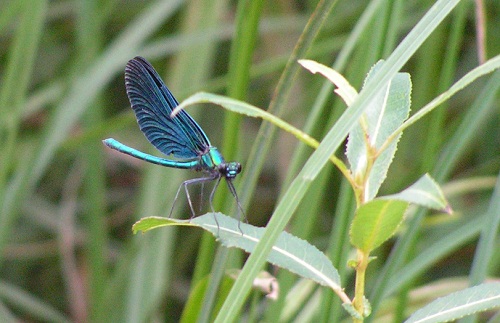 Встречается на пойменных лугах и полях и мышь-малютка, интересная не только малыми размерами, но и способностью хорошо лазать по стеблям растений и строить на них шарообразное гнездо из листьев и стеблей травы. Встречаются в лесах садовая соня, обычная белка и белка-летяга. Бобры на территории раньше заселяли почти все водоемы, однако из-за ценного меха к началу ХХ века почти полностью были истреблены. В после войны восстановление численности бобров. В настоящее время браконьерство привело к значительному снижению численности этого ценного промыслового зверя. Практически повсеместно встречаются хорек, горностай, ласка, барсук, а также норка и выдра. Волк и лиса являются типичными представителями фауны и встречаются во всех биотопах района. Парнокопытные представлены кабаном, лосем. Это, как правило, обитатели лесов и опушек. В водоёмах обитает более 15 видов рыб: лещ, карп, карась, плотва, окунь, щука. Часть из них - завезённые. ЛандшафтСовременный рельефный фон района создан ледниковой аккумуляцией, водноледниковой эрозией с аккумуляцией и современными флювиальными процессами. Относительные перепады высот по району сильно меняются от 5-10 м, в пределах зандровых ландшафтов, до 40-50 м в средних течениях рек Хмость, Еревня, Малый Вопец и Большой Вопец. На территории Каменского сельского поселения присутствуют следующие ландшафтно-геоморфологические типы: холмисто-увалистая моренная равнина, пологоволнистая морено-водноледниковая слабо-среднерасчлененная местами заболоченная равнина, плоско-наклонная аллювиально-водноледниковая  слаборасчлененная равнина, плоская озерно-болотная равнина, плоская аллювиально-болотная равнина, сквозные долины стока ледниковых вод. Лесосырьевые ресурсыВ Каменском сельском поселении леса составляют 43,53% площади поселения (8 736,52 га). В соответствии с Лесным кодексом РФ, введенным в действие 01.01.2007 г., леса, расположенные на землях лесного фонда, по целевому назначению подразделяются на защитные леса, эксплуатационные леса и резервные леса, что определяет их средозащитное, санитарно-гигиеническое и рекреационное назначение. Лесные ресурсы отнесены к разряду экологических. Защитные леса подлежат освоению в целях сохранения средообразующих, водоохранных, защитных, санитарно-гигиенических, оздоровительных и иных полезных функций лесов с одновременным использованием лесов при условии, если это использование совместимо с целевым назначением защитных лесов и выполняемыми ими полезными функциями.Выделены следующие категории защитных лесов:государственные защитные лесные полосы;леса, выполняющие функции защиты природных и иных объектов;ценные леса.Леса государственных защитных лесных полос включают в себя подкатегории  запретных полос лесов, защищающих нерестилища ценных промысловых рыб, расположенных в водоохранной зоне рек, а также защитные полосы лесов, расположенные вдоль железнодорожных путей общего пользования, федеральных дорог общего пользования, автомобильных дорог общего пользования, находящихся в собственности субъектов РФ.Ограничения по видам использования лесовЭксплуатационные леса подлежат освоению в целях устойчивого, максимально эффективного получения высококачественной древесины и других лесных ресурсов, продуктов их переработки с обеспечением сохранения полезных функций лесов.Пашни занимают около 35% площади поселения.Естественных кормовых угодий не много 15-18% площади. Преобладают суходольные и низинные угодья с низким качеством травостоя. Заливных лугов мало. Луга местами поросли кустарников, лесов и заболочены. Травянистая растительность кормовых угодий представлена бобово-злаково-разнотравными группировками, в которых преобладает овсяница луговая, тимофеевка луговая, ежа сборная, мятлик луговой, лисохвост луговой, тысячелистник обыкновенный, василек луговой, таволга вязолистная. На большей части территории землепользования поселения рельеф вполне благоприятен для разведения крупного рогатого скота применения сельскохозяйственной техники.Общая заболоченность по району составляет 2-2,5%. Болота в основном низинного типа по поймам рек.Торфяные болота в основном небольшие всех типов.Минерально-сырьевые ресурсыПолезные ископаемые района связаны с четвертичными образованиями. К ним относятся месторождения легкоплавкого сырья, песчано-гравийного материала и строительных песков. В районе известно восемь месторождений и участков песчано-гравийного материала и песков, которые разрабатывались. В пределах Каменского сельского поселения расположены два месторождения. По месторождению Залужье протоколом ТКЗ №9 от 11.06.1990 г. утверждены запасы в количестве 11 229 тыс./куб.м по категориям В + С. Выход гравийных фракций составил 31,7 %,  гравий пригоден в качестве наполнителя в бетон. Запасы песчано-гравийого материала по участку Смогири по категории C2 составили 23 162 тыс./ куб.м. Земельные ресурсыСогласно законодательству земли в Российской Федерации по целевому назначению подразделяются на следующие категории:земли сельскохозяйственного назначения;земли населенных пунктов;земли промышленности, энергетики, транспорта, связи, радиовещания, телевидения, информатики, земли для обеспечения космической деятельности, земли обороны, безопасности и земли иного специального назначения;земли особо охраняемых территорий и объектов;земли лесного фонда;земли водного фонда;земли запаса. Баланс земель определен картометрическим способом, в связи с отсутствием границ земель различных категорий поставленных на кадастровый учет и вынесенных в натуру. Данный баланс земель подлежит уточнению после проведения землеустройства на территории сельского поселения. Площадь земель в границах муниципального образования Каменск9ого сельского поселения Кардымовского района Смоленской области согласно картометрическому обмеру в системе AutoCAD составляет 28 692,57 га. Таблица 4Структура земельного фонда муниципального образованияВыводы:выявлено расхождение в показателях площадей, поэтому баланс земель определен картометрическим способом в системе AutoCAD;в границах земель населенных пунктов располагаются участки земель, находящиеся в собственности Кардымовского района и Смоленской области области;основную часть территории сельского поселения (54%) составляют земли сельскохозяйственного назначения, земли лесного фонда (25%) и земли обороны (18 %); в перспективе вследствие реализации инвестиционного потенциала муниципального образования  следует ожидать увеличение площади земель населенных пунктов за счет сокращения земель сельскохозяйственного назначения и выделение земель промышленности, энергетики, транспорта, связи и пр. за счет сокращения площадей земель сельскохозяйственного назначения; в Каменском сельском поселении земель особо охраняемых территорий и объектов не выделено. Выделение площадей категории земель особо охраняемых территорий и объектов в структуре землепользования возможно в результате перевода земель, на которых проектируются особо охраняемые природные территории, памятники истории и культуры, земель наиболее благоприятных для рекреационного использования в данную категорию (на основании постановлений федеральных органов государственной власти или решений органов местного самоуправления). Система расселенияСистема расселения в Каменском сельском поселении отражает тесную взаимосвязь физико-географических условий, исторических особенностей заселения территории и ее хозяйственного освоения. Всего населенных пунктов 38. Административный центр – д. Каменка. Плотность населения муниципального образования Каменского сельского поселения составляет 7 человек на 1 кв. км. Каменское сельское поселение Кардымовского района Смоленской области относится к территории незначительной урбанизации и градостроительного освоения с низкой плотностью населения. Доля населения Каменского сельского поселения от общей численности Кардымовского района Смоленской области – 17,73 %.Таблица 6Численность населения с разбивкой по населенным пунктам на 01. 01.2020Анализ динамики численности населения по отдельным населенным пунктам существенно затруднен вследствие отсутствия данных. Общая структура расселения муниципального образования Каменского сельского поселения определяется путем выделения центра расселения. На территории Каменского сельского поселения сформировались 5 центров расселения: населенный пункт деревня Каменка, который выполняет функции административного центра муниципального образования Каменского сельского поселения Кардымовского района Смоленской области и опорного элемента системы расселения;населенный пункт деревня Березкино;населенный пункт деревня Варваровщина;населенный пункт деревня Пищулино;населенный пункт деревня Тверицы. Деревня Каменка является верхним звеном системы расселения, аккумулирующим в себе основные и уникальные объекты сферы обслуживания, обеспечивающий населению муниципального образования выбор мест приложения труда. Отличительными чертами современной системы расселения Каменского сельского поселения являются:развитие в условиях общей негативной динамики численности населения;устойчивость системы расселения муниципального образования Каменского сельского поселения Кардымовского района Смоленской области;низкий уровень урбанизированности;сочетание в пространственной структуре расселения генетически унаследованных компонентов и относительно новых урбанистических образований;выраженные централизованность и полииерархичность системы расселения. Демография и трудовые ресурсыВажнейшими социально-экономическими показателями формирования градостроительной системы любого уровня являются динамика численности населения, его возрастная структура. Наряду с природной, экономической и экологической составляющими они выступают в качестве основного фактора, влияющего на сбалансированное и устойчивое развитие территории. Возрастной, половой и национальный составы населения во многом определяют перспективы и проблемы рынка труда, а значит, и трудовой потенциал той или иной территории. Анализ демографической ситуации в Каменском сельском поселении производился на основе следующих исходных данных:данные, предоставленные администрацией муниципального образования Каменского сельского поселения Кардымовского района Смоленской области;данные Департамента Смоленской области по социальному развитию;данные территориального органа Федеральной службы государственной статистики по Смоленской области. Динамика численности населенияПо данным территориального органа Федеральной службы государственной статистики по Смоленской области  численность населения Каменского сельского поселения Кардымовского района Смоленской области составила 2501 чел. Таблица 7Каменского сельского поселения Кардымовского района Смоленской областиДинамика численности населения напрямую зависит от двух основных показателей: естественного прироста (убыли) населения и его миграционного прироста (убыли). В течение последних пяти лет численность населения Каменского сельского поселения постепенно повышалась. По сравнению с 2016 годом в 2020 году численность населения в поселении увеличилось на 1399 человек или на 227 %. Это произошло из-за территориального объединения двух муниципальных образований Кардымовского района Смоленской области.  По уровню рождаемости муниципальное образование характеризуется средними показателями. Коэффициент рождаемости за 2016 г. составил 0,6 ‰. Естественная убыль составила -1,18 ‰. При этом необходимо отметить, что уже в ближайшей перспективе возможно увеличение рождаемости в результате реализации Федеральных программ, направленных на улучшение демографической ситуации в стране, ориентированных на рождение одного-двух и более детей. При социальной поддержке семей будет отмечено естественное увеличение населения. Естественный прирост в целом положительный и составил в 2019 году -2,4 ‰. На протяжении последних пяти лет число прибывших из Каменского сельского поселения превышает число выбывших. Причем приезжает преимущественно трудоспособное население. Основное направление миграционного притока населения – внутрирегиональное – люди переезжают в Кардымовский район в поисках более привлекательной работы и расширения спектра социальных возможностей. Демографическая ситуация в муниципальном образовании Каменского сельского поселения Кардымовского района Смоленской области, как и в Смоленской области в целом, характеризуется продолжающимся процессом естественной и механической убыли населения. Коэффициент общего прироста за 2019 г. составил 6,3 ‰. Половозрастная структураВ прямой взаимосвязи с процессами естественного воспроизводства населения находится формирование и развитие половозрастного состава населения. Удельный вес женского населения превышает мужское на 4 %. Дифференциация населения по полу: 52 % – женщины и 48 % – мужчины не выявляет существенных отклонений от соответствующих областных показателей. Половая диспропорция - одно из наиболее опасных демографических явлений, так как негативно отражается на ряде других составляющих демографической ситуации, в частности, воспроизводстве его населения, возрастной структуре, обеспеченности трудовыми ресурсами, семейном климате и т. д. При этом возрастная структура населения муниципального образования Каменского сельского поселения остается стабильной. Население моложе трудоспособного возраста составляло 21,9%, население трудоспособного возраста – 56,9%, старше трудоспособного возраста – 21,2%. Возрастная структура населения сельского поселения, по сравнению с аналогичными данными по области, имеет более благоприятный профиль. При этом демографическая нагрузка на местный бюджет, в частности, на систему образования не высокая, чем по области. Но, в перспективе у сельского поселения планируется более высокий потенциал формирования трудовых ресурсов и более низкая доля бюджетной нагрузки по населению старше трудоспособного возраста. Трудовые ресурсы и занятость населенияНаселение Каменского сельского поселения в зависимости от участия в общественном производстве и характера трудовой деятельности относится к: самодеятельному населению (работающие лица трудоспособного возраста, работающие лица пенсионного возраста), которое в свою очередь делится на: градообразующую группу, состоящую из трудящихся предприятий, учреждений и организаций градообразующего значения. К предприятиям, учреждениям и организациям градообразующего значения муниципального образования относятся: промышленные и сельскохозяйственные предприятия; хозяйственные учреждения. обслуживающую группу – трудящиеся предприятий и учреждений обслуживания населения сельского поселения (предприятия, учреждения обслуживания, административные, общественные, детский сад, школа, ФАП). несамодеятельному населению: дети до 16 лет; лица старше 16 лет, обучающиеся с отрывом от производства; неработающие лица в возрасте старше трудоспособного; неработающие инвалиды и лица, получающие пенсию на льготных условиях; лица трудоспособного возраста, занятые в домашнем и личном подсобном хозяйстве, безработные. Естественная убыль населения в муниципальном образовании, обусловленная как снижением рождаемости, так и увеличением смертности – это долговременная тенденция, которая ограничивает возможности наращивания экономически активного населения. Трудовые места в сельском поселении обеспечивают предприятия промышленного производства и предприятия сельскохозяйственного направления. На территории муниципального образования Каменского сельского поселения зарегистрировано 23 субъекта хозяйственной деятельности, которые распределены по видам экономической деятельности следующим образом: сельское хозяйство, охота и лесное хозяйство – 6; добыча полезных ископаемых – 2;обрабатывающие производства – 1; производство и распределение электроэнергии, газа и воды – 1; оптовая и розничная торговля, ремонт автотранспортных средств – 7; транспорт и связь – 1; образование – 2; предоставление прочих коммунальных, социальных услуг – 3.Обслуживающая группа складывается из трудоспособного населения, занятого в детских учреждениях, культурно-просветительных учреждениях, учреждениях здравоохранения, физкультурно-спортивных сооружениях, на предприятиях торговли, общественного питания, связи, предприятиях хозяйственно-бытового и жилищно-коммунального обслуживания, в административно-общественных учреждениях. При организации новых видов производств, либо расширении существующих, Каменское сельское поселение обладает достаточным потенциалом трудовых ресурсов. При этом уровень профессиональной подготовки трудовых ресурсов может не соответствовать потребностям предприятий и обусловит необходимость проведения мероприятий по переподготовке кадров и повышения квалификации. Демографическая ситуация в среднесрочной перспективе будет развиваться под влиянием сложившейся динамики рождаемости, смертности и миграции населения, которые имеют достаточно инерционный и долговременный характер, Тенденция старения населения будет расти за счет поколения, родившегося в 1950-1960-х годах, когда рождаемость была самой высокой за весь послевоенный период. Одновременно будет происходить сокращение численности населения в трудоспособном возрасте, так как в эту категорию начнет входить поколение родившихся в 1989-1999 годах, когда наблюдалась тенденция ежегодного снижения рождаемости. В целом за этот период население будет сокращаться меньшими темпами под влиянием некоторого роста рождаемости. Выводы:В результате проведенного анализа были выявлены ряд основных факторов, благоприятно и неблагоприятно воздействующих на перспективное демографическое развитие муниципального образования Каменского сельского поселения Кардымовского района Смоленской области. В настоящее время муниципальное образование  располагает относительно большим демографическим потенциалом, в лице многочисленного поколения в трудоспособном возрасте. Однако учитывая высокий удельный вес лиц пожилых возрастов, на перспективу сохранится доминирование высокого уровня смертности населения над рождаемостью. Что неумолимо приведет к дальнейшему сокращению не только общей численности населения, но и уменьшению наиболее трудоспособной его части, так как на смену им начнет приходить все малочисленные поколения. Поэтому дальнейшее демографическое развитие в первую очередь будет зависеть от миграции. Прогноз численности населенияЧисленность населения на расчётный срок определяется хозяйственной специализацией сельских населенных пунктов и перспективами дальнейшего социально-экономического развития, а так же с учётом сложившихся на сегодняшний день демографических тенденций. При составлении прогноза численности населения генеральным планом учтена сложившаяся демографическая ситуация, комплексный потенциал поселения, стратегии социально-экономического развития, общенациональная и областная политика в сфере демографии, а также проведен анализ тенденций развития отраслей экономики и социальной сферы, на основе которых были определены зоны активизации хозяйственной деятельности с «точками роста». Также при расчёте перспективного населения учитывалась расчетная численность населения, представленная в генеральных планах муниципальных образований Березкинского сельского поселения и Каменского сельского поселения (до 01.01.2019г.), а также расчётная численность населения, связанная с формированием градообразующей группы населения, т. е. с учётом планируемой занятости. Предполагаемый уровень развития хозяйственной деятельности даёт возможность прогнозировать увеличение численности населения на расчётный срок. В перспективе ситуация в сфере занятости должна несколько улучшиться. Это связано с реализацией инвестиционных проектов, предусмотренных на территории Каменского сельского поселения. Для определения проектной численности населения в работе используется два метода: метод трудового баланса и статистический. Расчёт численности населения по трудовому балансу предусмотрен строительными нормами и правилами в целях наиболее полного и рационального использования в общественном производстве трудоспособного населения. При этом учитывается всё население в трудоспособном возрасте, которое вовлечено в экономическую деятельность. Для расчёта используется следующая формула:Hp = (100 % * А) / (100 % - (Уо + Ун)), гдеHp – перспективная численность населения, чел. ;A – абсолютная численность (2501 чел. );Уо – удельный вес обслуживающих кадров, % к общей численности населения;Ун – удельный вес несамодеятельного населения, % к общей численности населенияУо = Т – Б – И – У Т – население в трудоспособном возрасте (1500,6 чел.);Б – население трудоспособного возраста, состоящее на учете в Центре занятости;И – неработающие инвалиды труда в трудоспособном возрасте;У – учащиеся в трудоспособном возрасте, обучающиеся с отрывом от производства. Перспективный расчет численности населения по статистическому методу определен с учетом естественного прироста и миграции. Расчет произведен по следующей формуле:Hp = Нф (1+ (kП +kМ) / 1000)t, гдеНф – фактическая численность населения в исходном году (2501 чел.);kП – коэффициент естественного среднегодового прироста населения (-1,96 ‰);kМ – коэффициент среднегодовая механического прироста населения (-4,01 ‰);t – расчетный срок лет (20 лет). Для определения более точной численности населения берется среднее значения между результатами первого и второго методов:Hср = (Н1 + Н2) / 2, где Н1 – перспективная численность, рассчитанная методом трудового баланса (3427чел.);Н2 – перспективная численность, рассчитанная статистическим методом (2526 чел.);Исходя из проведенных расчётов численность населения муниципального образования «Краснознаменский городской округ» на первую очередь составит 2977 чел., на расчетный срок – 3870 чел. Плотность населения составит на первую очередь 10 чел. /кв. км и 14 чел. /кв. км на расчетный срок. Заложенная в генеральном плане численность населения рассчитана на основании представленных данных. С учётом дальнейшего развития инфраструктуры и реализации инвестиционных проектов рекомендуется плановая корректировка численности населения с периодичность 5 лет.  Основой определения перспективной численности населения по населенным пунктам, соответственно, общей площади жилого фонда, территории жилой застройки, является развитие или наличие производственной сферы.Современное социально-экономическое положениеОсновные индикаторы социально-экономического положенияУровень и качество жизни населения являются основными индикаторами степени благосостояния общества. Показатели уровня жизни населения являются прямым отражением процессов, происходящих в реальном секторе экономики, на финансовом рынке, в ценовой политике и пр. Одним из ключевых показателей уровня жизни населения являются его денежные доходы, а главной составляющей последних, как правило, выступает заработная плата. За последние годы соотношение заработной платы с прожиточным минимумом остается на одинаковом уровне. Наметилось уменьшение количества зарегистрированных безработных. В числе важных показателей уровня и качества жизни населения выделяется его обеспеченность жилищной площадью. В Каменском сельском поселении наблюдается постепенное увеличение общей жилой площади, приходящейся на одного человека. При этом улучшаются и жилищные условия. Таблица 10Показатели уровня и качества жизни населения Примечание: Анализ динамики численности населения по отдельным населенным пунктам существенно затруднен ввиду отсутствия актуальных данных (за 2018-2019 гг.). Промышленный комплексВ число крупных и средних промышленных предприятий, действующих на территории муниципального образования Каменского сельского поселения Кардымовского района Смоленской области, имеющих определяющее значение для местной экономики, входят: ООО «Велюжинские карьеры»;Таблица 11Промышленные предприятия муниципального образования Агропромышленный комплексОсновой экономики муниципального образования Каменского сельского поселения всегда являлось сельское хозяйство. Важным условием развития является мощное стимулирование развития современного сельского хозяйства и его частного сектора. Природные условия и предшествующий опыт хозяйственной деятельности свидетельствуют о возможной высокой эффективности мясо-молочного животноводства и растениеводства (зерно, кормовые травы, технические культуры и др.).Направлением развития поселения может быть создание благоприятных условий для устойчивого развития сельского хозяйства, повышение мотивации и привлекательности труда в сельскохозяйственном производстве. Реализация этой цели на уровне сельского поселения возможна лишь на основе государственной политики, соответствующего законодательства и программ развития агропромышленного комплекса страны и ее регионов, а также программных документов Смоленской области и соответствующего финансирования, что предусматривает муниципальная программа «Развитие  сельского  хозяйства  на  территории  муниципального  образования «Кардымовский район» Смоленской области». Возможным направлением животноводства в поселении является мясомолочное скотоводство.Для развития скотоводства в поселении имеются благоприятные условия в связи с наличием кормовых угодий. Существующее поголовье скота может в избытке обеспечиваться кормами местного производства (грубые, сочные, зелёные, концентрированные).В перспективе рост объемов производства продукции животноводства будет способствовать увеличению потребности в продукции растениеводства, используемой на корма животным. Развитие кормовой базы должно быть основано на производстве культур, обеспечивающих скот сбалансированными кормами с содержанием белка. В дальнейшем представляется вероятным развитие сельскохозяйственных предприятий, что повысит их конкурентоспособность и рентабельность, а также сохранение за ЛПХ значительной доли объёма агропромышленного производства поселения.Сложные экономические условия в сельском хозяйстве, низкая заработная плата, старение и неудовлетворительное для современного технического уровня качество трудовых ресурсов, малопривлекательные для молодежи социально-бытовые условия – это основные факторы, осложняющие и в перспективе развитие агропромышленного комплекса поселения.Сельскохозяйственное производство представлено семью производителями сельскохозяйственных товаров различной формы собственности и более 174 личных подсобных хозяйств граждан. На территории поселения имеется несколько крупных собственников – это: ООО "Крестьянская Усадьба", 215866, Смоленская обл, деревня Каменка, район Кардымовский, улица Садовая, 1, 3 - разведение кроликов и прочих пушных зверей на фермах; ООО "ЛИБЕРА" Общество с ограниченной ответственностью "ЛИБЕРА" - 215866, Смоленская обл, деревня Каменка, район Кардымовский, улица Садовая, 1, 3 - разведение сельскохозяйственной птицы; СППК "КО&СО" сельскохозяйственный потребительский перерабатывающий кооператив "КО&СО" - 215866, Смоленская обл, деревня Городок (Каменское С/п), район Кардымовский, улица Лесная, дом 1а - производство молока (кроме сырого) и молочной продукции;ООО "ЛЁШЕНСКИЕ САДЫ" Общество с ограниченной ответственностью "ЛЁШЕНСКИЕ САДЫ" - 215850, Смоленская обл, деревня Лешенки, район Кардымовский, 1 - выращивание прочих плодовых и ягодных культур;Администрацией муниципального образования Каменского сельского поселения ведется работа с невостребованными земельными долями. Проводится работа по признанию права муниципальной собственности на данные земельные доли. Вопрос по использованию земель сельскохозяйственного назначения по прежнему остается наиболее острым. С целью более эффективного использования сельхозугодий проводится муниципальный земельный контроль. Для выпаса сельскохозяйственных животных частного сектора организованы зоны под пастбища, которые расположены в населённом пункте или за границей, на расстояние не превышающем 2 км от населённого пункта.Малое и среднее предпринимательствоВажнейшим сектором экономики сельского поселения является потребительский рынок, представляющий собой предприятия торговли, общественного питания и сферы услуг. Сфера потребления – это, своего рода, индикатор благополучия населения.Торговое обслуживание населения округа осуществляют  объекты стационарной розничной торговли и предприятий общественного питания. Расширяется ассортимент, повышается качество продукции и предоставляемых услуг. Индивидуальное предпринимательство занимает в экономике муниципального образования большое место. По данным Администрации Каменского сельского поселения представлена информация дислокации объектов  розничной торговли муниципального образования «Кардымовский район» Смоленской области по состоянию на 01.01.2020 года.Дислокация предприятий общественного питания муниципального образования «Кардымовский район» Смоленской областипо состоянию на 01.01.2020 года Проведя анализ деятельности, наиболее привлекательным для предпринимателей является сельское хозяйство и оптовая и розничная торговля.Основная организационно-правовая форма хозяйствования – коммерческие организации. Из них преобладают предприятия частной формы собственности – 70 %.В сельском поселении действует муниципальная программа «Развитие малого и среднего предпринимательства на территории муниципального образования «Кардымовский район» Смоленской области». Основными направлениями поддержки по Программе являются: создание благоприятной среды для развития предпринимательства;рост численности занятых в спектре малого и среднего предпринимательства;развитие инфраструктуры поддержки субъектов малого и среднего предпринимательства;развитие системы финансово-кредитной поддержки субъектов малого и среднего предпринимательства. В целом, малое и среднее предпринимательство продолжает оставаться одним из главных локомотивов экономического роста. Основное его направление деятельности – торговля и общественное питание. Вывод:Муниципальное образование Каменского сельского поселения Кардымовского района Смоленской области, безусловно, необходимо рассматривать как развивающуюся территорию, однако развивающуюся медленно, неравномерно и неустойчиво. В качестве ключевых проблем, присущих социально-экономическому развитию округа на современном этапе необходимо обозначить:сложная демографическая ситуация;низкая инвестиционная активность инвесторов. Наличие слабых сторон будет сдерживать развитие и, если не принимать меры по нейтрализации их влияния, возможно развитие угроз. К числу наиболее важных из них следует отнести возрастающую конкуренцию (за инвестиции, финансовые ресурсы и др.) с другими районами Смоленской области. Среди причин негативно воздействующих на инвестиционный климат муниципального образования  можно выделить: усложненные процедуры получения разрешений на выделение землеотводов и строительство; неразвитые рыночные и муниципальные институты поддержки и развития бизнеса; отсутствие подготовленных инвестиционных площадок, с соответствующей инфраструктурой. Туристско-рекреационный потенциалРазвитие туристско-рекреационной деятельности на территории Каменского сельского поселения происходит в комплексе с развитием рекреации и туризма Кардымовского района и опирается на предложения «Схемы территориального планирования муниципального района «Кардымовский район»  Смоленской области».Оценка территории Кардымовского района для рекреационной деятельности по природным условиям складывается из оценки основных природных факторов, которые предопределяют возможности рекреации: климатических, гидрографических, ландшафтных и бальнеологических. В соответствии с географическим положением в центре Восточно-Европейской равнины и орографическими особенностями рассматриваемая территория в целом характеризуется высоким природно-рекреационным потенциалом.Климатические условия, характерные для данной территории, благоприятны для зимних и летних видов отдыха. Продолжительность комфортного теплого периода со среднесуточными температурами воздуха 15-20оС составляют 90-100 дней. Преобладание в летний период ветров западного и северо-западного направления обеспечивают необходимую аэрацию. Территория расположена в зоне ультрафиолетового комфорта, с апреля по сентябрь возможна гелиотерапия. Продолжительность купального сезона с температурой воды основных водных объектов 18-24 составляет 80-90 дней, однако развитие циклонической деятельности обусловливает неустойчивость погодных условий, что несколько ограничивает водные процедуры на открытом воздухе. Продолжительность комфортного периода для зимних видов отдыха со среднесуточными температурами -5 – 15оС составляет около четырех месяцев. Для зимних видов отдыха и спорта благоприятен продолжительный период устойчивого снежного покрова, который в среднем по территории продолжается 140 дней, хотя в отдельные годы этот период может сокращаться из-за частых оттепелей. Организация зимней рекреации должна учитывать особенности ветрового режима, который характеризуется усилением скорости ветра юго-западных направлений, преобладающих в холодный период года. В связи, с чем при размещении рекреационных объектов и разработке трасс туристских маршрутов необходимо учитывать особенности рельефа и микроклимата. Наиболее благоприятны подветренные склоны холмов, лесные территории, непродуваемые долины рек.Важную роль при оценке природно-рекреационных ресурсов играет характеристика гидрографической сети. Наибольшее рекреационное значение для поселения имеют реки Хмость, Малый и Большой Вопец:  благоприятны для байдарочной и лодочной гребли. Микроклиматические условия приречных территорий определяют возможность организации рекреационных зон для стационарного отдыха с различным набором туристских услуг.Ресурсы рекреационные состоят из части природных и историко-культурных ресурсов. Для реализации рекреационных ресурсов необходимы и определенные ресурсы в области туризма, предоставление туристических услуг.Местным населением  используются индивидуальные лодочные средства,  широко распространена рыбная ловля. Реки  Кардымовского района несудоходны, что позволяет их использование для водных экскурсий на немоторных лодках, для туристских туров с остановками как на организованных базах отдыха, а также стихийных местах продолжительностью несколько дней. На территории Кардымовского лесничества регламентом разрешается осуществление рекреационной деятельности.Для осуществления рекреационной деятельности в целях организации отдыха, туризма, физкультурно-оздоровительной и спортивной деятельности лица, использующие леса, могут организовывать туристические станции, туристические тропы и трассы, проведение культурно-массовых мероприятий, пешеходные, велосипедные и лыжные прогулки, конные прогулки (верхом и/или на повозках), занятия изобразительным искусством, познавательные и экологические экскурсии, спортивные соревнования по отдельным видам спорта, специфика которых соответствует проведению соревнований в лесу, физкультурно-спортивные фестивали и тренировочные сборы, а также другие виды организации рекреационной деятельности.При определении размеров лесных участков, выделяемых для осуществления рекреационной деятельности, на территории лесничества, необходимо руководствоваться оптимальной рекреационной нагрузкой на лесные экосистемы при соблюдении условий не нанесения ущерба лесным насаждениям и окружающей среде.На лесных участках, предоставленных для осуществления рекреационной деятельности, подлежат сохранению природные ландшафты, объекты животного мира, растительного мира, водные объекты (Часть 3 статьи 41 Лесного кодекса Российской Федерации).Леса для осуществления рекреационной деятельности должны использоваться способами, не наносящими вреда окружающей среде и здоровью человека.Использование лесов для осуществления рекреационной деятельности не должно препятствовать праву граждан пребывать в лесах.При осуществлении рекреационной деятельности в лесах допускается возведение временных построек на лесных участках (беседок, пунктов хранения инвентаря и др.) и осуществление благоустройства лесных участков (размещение дорожно-тропиночной сети, информационных стендов и аншлагов по природоохранной тематике, скамей, навесов от дождя, указателей направления движения, контейнеров для сбора и хранения мусора и др.).В рекреационных целях может использоваться весь лесной фонд Кардымовского лесничества.Ограничениями по использованию являются такие категории площадей, как болота, гари. Основными формами рекреации в лесничестве являются кемпинговая, дорожная, бездорожная, добывательская, бивачная и пикниковый отдых, спортивная охота, и рыболовство.При осуществлении рекреационной деятельности в лесах не допускается повреждение лесных насаждений, растительного покрова и почв за пределами предоставленного лесного участка, захламление площади предоставленного лесного участка и прилегающих территорий за пределами предоставленного лесного участка бытовым мусором, иными видами отходов, проезд транспортных средств и иных механизмов по произвольным, неустановленным маршрутам.Историко-культурные объекты, уникальные ландшафты, высокий природно-рекреационный потенциал, удобное транспортно-географическое положение позволяют формировать рекреационно-туристическую систему Кардымовского МР, ориентированную как на внутренний, так и на внешний туризм.Кардымовский район наряду с областным центром, Вяземским, Рославльским, Дорогобужским, Ельнинским районами отнесен к наиболее благоприятным рекреационным территориям. Территория района располагает достаточным потенциалом для организации различных видов туризма.Экскурсионный туризм на территории района представлен в настоящее время экскурсиями, организуемыми в районный центр. Недостаточно используется для организации экскурсионного туризма богатое историко-культурное наследие сел Кардымовского района. Также объектами для экскурсионного туризма могут стать памятники архитектуры, расположенные в сельских населенных пунктах района. Этнический туризм также недостаточно развит на территории района, в то время как здесь имеется для этого достаточно большой потенциал, связанный, прежде всего, с историей племен кривичей. Первым этапом может стать организация специализированных туров и экскурсий по археологическим памятникам.Экологический туризм в настоящее время в районе не развит, однако территория имеет предпосылки для его развития главным образом за счет организации специализированных туров по уникальным ландшафтам Смоленской равнины, в том числе с посещением особо охраняемых природных территорий. В настоящее время эти места используются для неорганизованной охоты и рыболовства, что ставит под угрозу их дальнейшее существование. Усиление антропогенной нагрузки на эти территории в последние 10-15 лет спровоцировало здесь формирование ряда негативных процессов, способных через несколько лет привести к засорению территории отходами туристической деятельности. Ввиду этого необходимо развитие строго дозированного экологического туризма. Событийный туризм в районе возможен благодаря наличию на его территории места рождения многих замечательных людей.Одним из востребованных в последнее время направлений развития рекреационной деятельности может стать развитие развлекательных и досуговых учреждений, сеть которых будет формироваться, прежде всего, в районном центре. В основном это центры, рассчитанные на семейный отдых, предоставляющие своим посетителям комплексные услуги по организации досуга, в т.ч. спортивного, развлекательного характера. Потребность в учреждениях такого рода в современных условиях должен определит рынок, можно спрогнозировать их довольно широкое развитие благодаря наличию довольно большого спроса, особенно у молодежной группы населения.Деревня Смогири Каменского сельского поселения включена «Схемой территориального планирования муниципального района «Кардымовский район» Смоленской области» в  туристическую тропу «Соловьевская переправа – исторические места».Выводы:наличие на территории муниципального образования Каменского сельского поселения Кардымовского района Смоленской области объектов культурного наследия, и разнообразного природно-ландшафтного комплекса создают предпосылки для организации туристско-рекреационных зон и маршрутов, и развития туристско-рекреационной инфраструктуры;на территории муниципального образования Каменского сельского поселения Кардымовского района Смоленской области объектов рекомендуется развитие экологического, спортивно-оздоровительного, познавательного туризма и отдыха выходного дня, ориентированного, прежде всего, на жителей Смоленской области;для формирования пространственно-организационных структур, ориентированных на развитие рекреационной деятельности необходимо проработать формы частно-государственного партнерства в рамках полномочий органов муниципальной власти в соответствии с Федеральным законом «Об общих принципах организации местного самоуправления в Российской Федерации». Современная архитектурно-планировочная организация территорииГрадостроительный анализ существующей планировочной структурыПланировочная структура сельского поселения, сформированная под влиянием природного и транспортного каркаса территории, ориентирована на историческую систему расселения и основные транспортные коридоры.Основой планировочной структуры территории являются: сложившийся транспортный каркас (магистральные линейные элементы транспорта) и (в меньшей степени) элементы инженерной инфраструктуры, природные планировочные оси. В местах их пересечения, как правило, формируются планировочные центры, имеющие компактную форму и небольшие территориальные размеры.Элементы планировочной структуры городского округа:Планировочные оси: трассы федерального, регионального и межмуниципального значения, в том числе Автодорога М1 «Беларусь», через которую осуществляется связь с Республикой Беларусь. Планировочный центр: деревня Каменка – центр активизации хозяйственной деятельности и устойчивого градостроительного развития, который является главным узлом планировочного каркаса. Планировочная структура территории муниципального образования Каменского сельского поселения в целом сформировалась. На перспективу необходимо «усиление» планировочной структуры с учетом задач устойчивого социально-экономического развития и выравнивания уровня развития населённых пунктов.  Жилищный фонд и жилищное строительствоОбщая площадь жилых помещений муниципального образования составляет 57,9 тыс.м2.Таблица 16Жилищное строительство и жилищная обеспеченностьНаибольший удельный вес в структуре жилищного фонда занимает многоквартирная малоэтажная застройка (54 %). Индивидуальная застройка – 43 %, многоквартирная многоэтажная застройка – 3 %. Средняя обеспеченность жильем одного жителя сельского поселения на 01.01.2020 составила 22,3 м2. В муниципальном образовании действует муниципальная программа «Развитие жилищного строительства на территории муниципального образования «Кардымовский район» Смоленской области». Необходимость использования программно-целевого метода для реализации Программы обусловлена тем, что проблемы в сфере жилищного строительства не решаются в пределах одного финансового года и требуют значительных бюджетных расходов, а также связаны с необходимостью совершенствования нормативно-правовой базы и формирования условий для стимулирования инвестиционной активности в жилищном строительстве, в том числе реализации проектов комплексного освоения и развития территорий. Основными задачами Программы являются:1. Совершенствование нормативно-правовой базы в сфере строительства в Кардымовском районе.2. Создание условий для развития жилищного строительства в условиях комплексной застройки территории.3. Обеспечение планового ввода жилья.Объекты социальной инфраструктурыСоциальная инфраструктура – это комплекс объектов обслуживания и взаимосвязей между ними, наземных, пешеходных и дистанционных, в пределах муниципального образования – территории сельского поселения.К учреждениям и предприятиям социальной инфраструктуры относятся учреждения образования, здравоохранения, социального обеспечения, спортивные и физкультурно-оздоровительные учреждения, учреждения культуры и искусства, предприятия торговли, общественного питания и бытового обслуживания, организации и учреждения управления, кредитно-финансовые учреждения и предприятия связи, административные организации и другие учреждения и предприятия обслуживания.В ходе анализа обеспеченности Каменского сельского поселения объектами социальной инфраструктуры использовалась следующая нормативная база:Региональные нормативы градостроительного проектирования "Планировка и застройка городов и иных населенных пунктов Смоленской области", утвержденные постановлением Администрации Смоленской области от 19.02.2019 № 45.СП 42.13330.2016 Градостроительство. Планировка и застройка городских и сельских поселений. Актуализированная редакция СНиП 2.07.01-89*.СП-03-102-99 «Свод правил по проектированию и строительству. Планировка и застройка территорий малоэтажного жилищного строительства».1.3.3.1. Объекты образованияСистема образования Каменского сельского поселения представлена: 1 учреждением основного общего образования:МБОУ "Каменская основная школа"; 1 учреждением дошкольного образования: МБДОУ "Каменский детский сад". Таблица 18Таблица 19Сравнительный анализ показателей объектов образования с требованиями нормативных документов* При охвате 100 % детей.Общеобразовательные учрежденияЧисленность школьников в 2019 г. составила 77 человек Основная школа являются малокомплектными, наполняемость не более 100 человек. Проектная ёмкость школьных образовательных учреждений составляет 180 мест.Наполняемость школ по муниципальному образованию «Краснознаменский городской округ» в целом составила 78 %. Подвоз школьников осуществляется 1 школьным автобусом. Дошкольные образовательные учрежденияЧисленность детей, посещавших детские дошкольные учреждения в 2019 г. составила  20 человек. Общая проектная емкость составляет 255 мест.Существующая ёмкость объектов дошкольного образования позволяет обеспечить местами 56 % детей муниципального образования. Таким образом, необходимо вдвое увеличить мощность дошкольных образовательных объектов.1.3.3.2. Учреждения здравоохраненияМедицинская помощь населению Каменского сельского поселения оказывается фельдшерско-акушерскими пунктами.Во всех ФАПах работают аптечные пункты, которые обеспечивают лекарствами население. Радиус обслуживания составляет 20 км. Укомплектованность фельдшерами составляет 90 %. Врачебных бригад нет. Санитарных машин на балансе нет. В капитальном ремонте нуждается ФАП в д. Каменка.Основная нагрузка по стационарному медицинскому обслуживанию населения сельского поселения ложится на центральное подразделение ОГБУЗ «Кардымовское ЦРБ», расположенное в п. Кардымово, мощность которого составляет 50 койко-мест. Больница – районного значения. Обеспеченность населения всего района за счет ОГБУЗ «Кардымовское ЦРБ» соответствует 30 %. Необходимо увеличить втрое емкость ОГБУЗ «Кардымовское ЦРБ» за счет повышения числа койко-мест.Поликлиническое обслуживание населения осуществляется на базе ОГБУЗ «Кардымовское ЦРБ» в п. Кардымово.  Общая мощность поликлиники соответствует 100 посещениям в смену. Показатель обеспеченности поликлиническими услугами превышает нормативную потребность на 32 %.1.3.3.3  Организации  управления, административные учреждения, объекты обеспечения безопасности и охраны порядка, предприятия связиНа территории муниципального образования Каменского сельского поселения находятся:1 административных учреждений, 1 предприятие связи.Таблица 23Характеристика объектов управления, административные учреждения, объекты обеспечения безопасности и охраны порядка, предприятия связи Объекты культуры и искусстваВ сельском поселении работает 1 Дом культуры, библиотека. В соответствии с принятыми полномочиями и уставными целями Центров культуры, выделяются следующие направления деятельности:Культурно-досуговая Спортивно-молодежная Сохранение народной культуры. Обеспеченность населения муниципального образования  местами культурно-досуговых учреждений (дома культуры и сельские клубы) не соответствует нормативной потребности. Таким образом, проектом предусматривается строительство 3 домов культуры, чтобы в полной мере обеспечить население объектами культуры и искусства.  Объекты физической культуры и массового спорта и молодежной политикиНа территории муниципального образования Каменского сельского поселения Кардымовского района Смоленской области функционируют 8 спортивных сооружения: стадион и спортивный зал в д. Каменка.При общеобразовательных учреждениях работают спортивные залы и площадки.Фактическая обеспеченность населения в объектах физической культуры и спорта меньше нормативной. Территории плоскостных сооружений составляют 45 % от нормативной потребности. Спортивные залы – 27 %. Помещения для физкультурно-оздоровительных занятий – 68 %.Следует отметить, что в целом финансирование физической культуры и спорта недостаточно. Уровень развития материальной базы и инфраструктуры спорта в настоящее время не соответствует современным требованиям. Поэтому важнейшей задачей в области развития массового спорта является укрепление и модернизация материально-технической базы, создание условий для подготовки и привлечения к работе квалифицированных кадров.Таким образом, следует провести территориальное расширение объектов физической культуры и спорта, нормативная потребность которых не обеспечивается.Предприятия торговли, общественного питания и бытового обслуживанияПотребительский рынок Каменского сельского поселения представлен 10 предприятиями розничной торговли, 9 предприятиями общественного питания. Объекты потребительского рынка сконцентрированы в основном в д. Каменка. Здесь расположены магазины продовольственных, промышленных и смешанного вида товаров. Дислокация  предприятий бытового обслуживания населения муниципального образования  «Кардымовский район» Смоленской областипо состоянию на 01.01.2020 годаДислокация объектов  розничной торговли муниципального образования «Кардымовский район» Смоленской областипо состоянию на 01.01.2020 годаДислокация предприятий общественного питания муниципального образования «Кардымовский район» Смоленской областипо состоянию на 01.01.2020 года (в том числе общедоступная сеть, предприятия питания по месту работы, социальное питание: столовые общеобразовательных учреждений, пищеблоки лечебно-профилактических учрежденийи интернатных учреждений социальной защиты и образованияК недостаткам существующего потребительского рынка на территории сельского поселения можно отнести недостаток магазинов шаговой доступности в населенных пунктах, удаленных от административного центра. А также узкую сеть оказываемых бытовых услуг, отсутствие специализированных предприятий в этой сфере. Фактическая обеспеченность объектами торговли составляет 64 % от нормативной.Также наблюдается нехватка объектов общественного питания. Фактическая обеспеченность составляет 43 % от нормативной.Перспективы развития потребительского рынка муниципального образования во многом обусловлены уровнем развития инвестиционной деятельности. Эффективное управление данными процессами должно стать неотъемлемым элементом экономической политики. На основании вышеизложенного, для дальнейшего развития потребительского рынка на территории муниципального образования, необходимо: обеспечение постоянного мониторинга хозяйствующих субъектов на потребительском рынке;проведение обучающих семинаров для работников сферы обслуживания, торговли и общественного питания в целях соблюдения норм законодательства о защите прав потребителя и повышении культуры обслуживания;осуществление мероприятий по поддержке предприятий, оказывающих бытовые услуги (льготный режим налогообложения – применение понижающих коэффициентов по ЕНВД);контроль и надзор за деятельностью объектов потребительского рынка межведомственной комиссии по регулированию потребительского рынка. Объекты специального назначения. Организация ритуальных услугМеста захороненияОрганизация ритуальных услугНа территории муниципального образования «Краснознаменский городской округ» расположено 28 кладбищ. На сегодняшний момент на территории муниципального образования «Краснознаменский городской округ» индивидуальными предпринимателями, специализирующимися на оказании ритуальных услуг являются:ООО «Г.СЕР.К» - организация похорон и предоставление связанных с ними услуг.Перечень кладбищ, расположенных на территории муниципального образования  по состоянию на 01.03.2020г.Суммарная площадь, занимаемая кладбищами составляет 7,7786 га, тогда как согласно Региональным нормативам градостроительного проектирования Смоленской области (0,24 га на 1000 чел.) нормативная обеспеченность составляет 3,1 га.Скотомогильники. Скотомогильники на территории муниципального образования Каменского сельского поселения Кардымовского района Смоленской области отсутствуют. Места сбора коммунальных отходовНа территории Каменского сельского поселения расположены контейнерные площадки для сбора мусора. Мусор вывозится на полигон твердых бытовых отходов.Сбором, транспортированием и размещением твердых коммунальных отходов в муниципальном образовании занимается АО "Спецавтохозяйство".Общее количество используемой специализированной техники – 2 единицы.Расчетное количество образующихся твердых коммунальных отходов от населения по Каменскому сельскому поселению согласно территориальной схеме обращения с отходами Смоленской области, утвержденной приказом начальника Департамента Смоленской области по природным ресурсам и экологии от 22.04.2020 № 0135/0103, на 01.01.2019 составляет 262,57 т/год, в том числе КГМ 13,13 т/год. Согласно ст. 12 п. 5 Федерального закона  от 24.06.1998 № 89-ФЗ «Об отходах производства и потребления» (ред. от 07.04.2020) запрещается захоронение отходов в границах населенных пунктов. Запрет на захоронение отходов в пределах границ населенных пунктов обусловлен тем, что длительное нахождение отходов, включая, токсичные и иные опасные, на территории населенных пунктов может повлечь загрязнение и засорение мест общего пользования, заражение водных объектов, а также привести к возникновению инфекционных заболеваний у граждан; может повлечь загрязнение почв; объекты размещения отходов являются источниками существенного негативного воздействия на окружающую среду и подлежат особому учету.Согласно Территориальной схеме обращения с отходами Смоленской области (далее – Территориальная схема), утвержденной приказом начальника Департамента  от 22.04.2020 года № 0135/0103 и размещенной на официальном сайте Департамента, отходы с территории Каменского сельского поселения Кардымовского района транспортируются на полигон ТКО, расположенный по адресу: Смоленская область, Смоленский район, Кощинское сельское поселение, северо-восточнее д. Замятлино на расстоянии 2,8 км, эксплуатируемый АО «Спецавтохозяйство».Таким образом, необходимо предусмотреть размещение полигона ТКО за границами населенного пункта согласно СП 2.1.7.1038-01 «Гигиенические требования к устройству и содержанию полигонов для твердых бытовых отходов».Реестр размещения контейнерных площадок в Каменском сельском поселении Кардымовского района Смоленской областиКультурное наследиеИсторическая справкаИстория Каменского сельского поселения связана с историей Кардымовского района и Смоленщины в целом. По территории Кардымовского района проходила старая Смоленская дорога в направлении Лубино-Лешишино-Бредиха-Пересветово-Луна-Цурьково- Надва-Беднота-Пнево-Макеевская-Соловьево; место переправы через Днепр - знаменитая Соловьева переправа, воспетая А.Т.Твардовским в произведении "Василий Теркин". По данным Смоленского губернского правления (184 г.) по Старой Смоленской дороге, кроме этапного дома в Соловьеве, был ночлег-остановка в с.Бредихине в доме помещицы Бульвинберовой по найму и в д.Пнево у ямщиков Михайловых.7 августа 1812 г. у д.Лубино произошел ожесточенный бой с французами. Русских войск участвовало до 22 тысяч человек, французов - до 50 тыс. человек. Потери русских фойск - около 6 тыс. человек, французских - около 9 тыс. Историки отмечают большое значение Лубинского сражения.После Октябрьской революции 1917 года в д.Пищулино был открыт первый губернский детский дом для беспризорных детей. Его организатором и директором был М.Р. Молявко, кавалер ордена Ленина, Кардымовский "Макаренко", как его называли.
Кардымовский район - родина Героев Советского Союза: Воробьева И.Г., Ефимова М.А., Макарова П.Ф., Павлова В.Ф., Решетова С.Н., Юдина А.С., Героев Социалистического труда: Голубева И.П., Жбанова А.В., Парфеновой Л.И., полного кавалера орденов Славы Сазонова П.К., крупных военачальников, поэтов, ученых. Здесь родился первый в России ученый химик-радиолог В.А.Бородовский, работала ученый-селекционер З.Н.Бородич, живет талантливая собирательница и исполнительница русских народных песен Поднепровья О.В.Трушина.В период Смоленского сражения 1941 года Кардымово стало важным узловым пунктом, связывающим тылы 16-й, 19-й и 20-й армий с Соловьевой и Ратчинской переправами. 31 мая 1941 года войска под командованием К.К.Рокоссовского нанесли контрудар по противнику. Было разорвано вражеское кольцо. Вдоль Днепра от Соловьева до Ратчина образовался коридор шириной около 10 км. В одну ночь саперами было наведено 5 переправ. 4-5 августа части 16-й и 20-й армий форсировали Днепр и соединились с основными силами Западного фронта. В Соловьево на месте боев установлен памятный мемориал "Катюша" и часовня. В период оккупации на территории района действовало несколько партизанских отрядов, в том числе Кардымовского районный партизанский отряд (командир М.М.Варфоломеев), Ердицкий (командир Л.И.Симоненков).В начале зимы 1942 года была создана подпольная организация, насчитывающая более 100 человек. Ее штаб имел связь с подпольным райкомом партии, действовавшим с октября 1941 г. по ноябрь 1942 года, и группой советских разведчиков, находившихся в д.Мелихово. В районе было выжжено более 25 деревень, расстреляно и повешено более 500 мирных жителей, 636 человек угнали на каторгу в Германию. Были разрушены 141 колхоз и 2 совхоза, сожжено 1580 домов, 180 мельниц, 25 школ, 37 колхозных клубов. При отступлении угнано в Германию 5317 лошадей, 5554 головы крупного рогатого скота, окого 7000 голов овец, 3050 голов свиней, свыше 24000 голов мелкой птицы.23 сентября 1943 года - день освобождения района. Одними из первых на территорию района вступили части 88-й стрелковой дивизии. Объекты культурного наследияОбъекты культурного наследия в современной системе экономики являются не менее важным ресурсом, чем промышленность и торговля. По состоянию на 01.01.2020 на территории муниципального образования  расположены следующие объекты культурного наследия:Все указанные в таблице объекты культурного наследия различного значения, выявленные объекты культурного наследия отображены в графической части генерального плана. Вывод:Историко-градостроительный анализ развития поселения и его населенных пунктов показал следующее: Каменское сельское поселение обладает историко-культурными ресурсами, что создает предпосылки для разработки современных целевых экономических программ развития территорий, основанных на природном ландшафте и культурном наследии. Мероприятия по сохранению объектов культурно наследияСогласно статье 16 Федерального закона от 06.10.2003 № 131-ФЗ «Об общих принципах организации местного самоуправления в Российской Федерации» к полномочиям органов местного самоуправления городского округа относятся сохранение, использование и популяризация объектов культурного наследия (памятников истории и культуры), находящихся в собственности городского округа, охрана объектов культурного наследия (памятников истории и культуры) местного (муниципального) значения, расположенных на территории городского округа. Согласно статье 11 Федерального закона от 14.01.1993 № 4292-1 «Об увековечивании памяти погибших при защите Отечества» к полномочиям органов местного самоуправления, осуществляющих работу по увековечиванию памяти погибших при защите Отечества относится осуществление мероприятий по содержанию в порядке и благоустройству воинских захоронений, мемориальных сооружений и объектов, увековечивающих память погибших при защите Отечества, которые находятся на их территориях, а также работы по реализации межправительственных соглашений по уходу за захоронениями иностранных военнослужащих на территории Российской Федерации. Согласно п. 18 постановления Правительства Российской Федерации от 12.09.2015 № 972 «Об утверждении Положения о зонах охраны объектов культурного наследия (памятников истории и культуры) народов Российской Федерации и о признании утратившими силу отдельных положений нормативных правовых актов Правительства Российской Федерации» утвержденные границы зон охраны объекта культурного наследия, режимы использования земель и градостроительные регламенты в границах данных зон обязательно учитываются и отображаются в документах территориального планирования, правилах землепользования и застройки, документации по планировке территории (в случае необходимости в указанные документы вносятся изменения в установленном порядке». Требования и ограничения, выполнение которых обеспечивает сохранность и развитие объектов культурного наследия и выявленных объектов культурного наследия устанавливает Федеральный закон от 25.06.2002 №73-ФЗ «Об объектах культурного наследия (памятники истории и культуры) народов РФ» (с изменениями от 07.03.2017).Генеральным планом в качестве наиболее значимых мероприятий в части охраны культурного наследия предлагается:оказание содействия уполномоченным органам в проведении работ по выявлению объектов культурного наследия;обеспечение соблюдения режимов использования охранных зон и зон регулирования застройки и хозяйственной деятельности применительно к объектам культурного наследия, находящихся в собственности сельского поселения, и оказание содействия в соблюдении режимов использования охранных зон и зон регулирования застройки и хозяйственной деятельности применительно к объектам культурного наследия, находящихся на территории сельского поселения. постановка на кадастровый учёт территорий всех объектов культурного наследия в границах территории сельского поселения, а также их охранных зон (расчётный срок); информирование уполномоченных органов о фактах нарушений законодательства об охране культурного наследия (весь период); учет границ территорий объектов культурного наследия и охранных зон в документации по планировке территорий (весь период); проведение работ по сохранению и восстановлению объектов культурного наследия, находящихся в муниципальной собственности (весь период); создание базы данных об объектах культурного наследия на территории городского округа, включающей описание объекта, фотоматериалы, схемы размещения, правоустанавливающие документы и т.д. (первая очередь); обозначение объектов культурного наследия на местности – установка указателей, дорожных знаков, информационных щитов, схем расположения объектов и маршрутов к ним (первая очередь – расчётный срок); создание благоприятной среды для привлечения инвестиций по реализации мероприятий по спасению, сохранению, ремонту и реставрации, приспособление объектов культурного наследия для современного использования (весь период). Характеристика транспортной инфраструктуры Внешний транспортМуниципальное образование Каменского сельского поселения Кардымовского района Смоленской области  характеризуется высокой степенью интегрированности в транспортную инфраструктуру Смоленской области по следующим причинам: через территорию муниципального образования проходит трасса федерального значения М1 «Беларусь» (Москва – Смоленск – граница с Белоруссией), протяженность в границах сельского поселения – 14,78 км.; через территорию муниципального образования  проходят автодороги общего пользования регионального (межмуниципального) значения Витязи – Духовщина – Белый – Нелидово и Витязи – Кардымово  пересекают территорию сельского поселения с севера на юг и имеют общую протяженность в границах сельского поселения – 15,24 км;через сельское поселение проходит автодорога регионального значения Р134 «Старая Смоленская дорога» Смоленск — Дорогобуж — Вязьма — Зубцов. Данная автодорога горизонтальной осью проходит через сельское поселение, по ней осуществляются внутренние и внешние транспортные связи поселения. Воздушный транспортВоздушный транспорт на территории муниципального образования Каменского сельского поселения отсутствует. Ближайший аэродром расположен в Административном центре Смоленской области – г. Смоленск – на расстоянии 44 км. Железнодорожный транспортЖелезнодорожное сообщение в границах Каменского СП отсутствует. Ближайшая железнодорожная станция расположена в п. Кардымово (16 км). Трубопроводный транспортПо территории Каменского сельского поселения проходит магистральный газопровод Торжок – Минск – Ивацевичи II, общей протяженностью 28,5 км с охранной зоной 150 м. Автомобильный транспортПо территории Каменского сельского поселения осуществляется движение внешнего грузового и пассажирского автомобильного транспорта во внутриобластном и международном сообщении. Таблица 33Перечень автомобильных дорог общего пользования регионального и межмуниципального значения, проходящих по территории Каменского сельского поселенияВ настоящее время связи между населёнными пунктами обеспечены достаточной сетью автодорог и недостатки в этой сфере относятся, главным образом, к качественным характеристикам. Необходимо улучшение состояния дорожного покрытия региональных дорог, развитие системы путепроводов и развязок, автосервиса, автостанций и автовокзалов. Транспортное обслуживание населения, объекты общественного транспортаИнфраструктура внешнего автомобильного транспорта представлена предприятиями по хранению и обслуживанию автомобилей. Таблица 35Характеристика объектов обслуживания автомобильного транспортаАвтозаправочных станций  на территории сельского поселения – 4, они расположены вдоль трассы М1 «Беларусь». Улично-дорожная сетьОбщая протяженность улично-дорожной сети в муниципальном образовании  составляет 26,15 км. Таблица 38Автомобильный пассажирский транспортПассажирские автобусные перевозки в границах муниципального образования  осуществляются автобусами и маршрутными такси частных и муниципальных предприятий.  Маршрут пассажирского автотранспорта общего пользования на территории Каменского сельского поселения представлен направлением Кардымово – Каменка (протяженность маршрута приблизительно 21,1 км, количество рейсов в день – 4).Маршрутами транспорта общего пользования муниципальной маршрутной сети охвачены не все населенные пункты муниципального образования. Индивидуальный транспортХранение личного автотранспорта в Каменском сельском поселении осуществляется преимущественно в границах дворов общего пользования и в пределах проезжей части улиц, что создаёт трудности в организации движения и эксплуатации дворов. Незначительная доля транспорта хранится в гаражах и специально обустроенных автомобильных стоянок. В сельских населенных пунктах хранение автомобилей осуществляется в основном на придомовых участках. Открытые площадки для хранения индивидуального транспорта почти отсутствуют. Так как данные по уровням автомобилизации в муниципальном образовании  отсутствуют, уровень автомобилизации условно принят в соответствии с Региональными нормативами градостроительного проектирования Смоленской области: для легковых автомобилей – 450 единиц/1000 чел.; для грузовых автомобилей – 50 единиц/1000 чел.; для мотоциклов и мопедов – 4 единицы/1000 чел. Выводы:На основании анализа транспортной инфраструктуры  муниципального образования  выделены основные особенности развития транспорта: 1) муниципальное образование Каменское сельское поселение имеет развитую автодорожную связь с другими муниципальными образованиями Смоленской области, благодаря наличию разветвлённой автодорожной сети, что способствует инвестиционной привлекательности, а также социально-экономическому развитию территории; 2) существующая дорожная сеть регионального и местного имеет высокий уровень износа и нуждается в проведении капитального ремонта. Современная инженерная инфраструктураВодоснабжениеВся система водоснабжения в муниципальном образовании основана только на подземных источниках. Основными потребителями воды является население села, социально - бытовые учреждения, а также вторичные водопотребители: - предприятия и организации муниципального и коммерческого плана: магазины, столовые и др. Практически все населенные пункты с численностью населения более 50 человек имеют водозаборные (артезианские) скважины. Для водоснабжения муниципального образования «Краснознаменский городской округ» используется 11 скважин. Водоснабжение крупных населенных пунктов Каменского сельского поселения – централизованное.Обеспечение водой питьевого качества потребителей поселения реализуется подземными водозаборами, расположенными в населенных пунктах. Большинство водозаборов характеризуются большой степенью износа оборудования и требуют реконструкции.В системах водоснабжения населенных пунктов для регулирования напора и расхода воды в водопроводной сети, создания её запаса и выравнивания графика работы насосных станций применяются водонапорные башни. Степень их износа в большинстве случаев достигает 100%.Используются также и поверхностные воды.Вода из скважин используется как для хозяйственно-питьевых нужд, так и для производственных целей.Скважины, в основном, находятся в сухих чистых бетонированных колодцах. Устья скважин герметично закрыты, имеются краники для отбора проб воды, большинство скважин оборудовано водомерными счетчиками, однако водомерные трубки на большинстве эксплуатационных скважин отсутствуют.Водопроводная распределительная сеть повсеместно слабо развита или отсутствует. Значительная часть населения использует воду для питьевых целей из шахтных колодцев. Лабораторные исследования проб из артезианских скважин практически повсеместно показывают повышенную мутность по сравнению с гигиеническим нормативом. В значительном количестве проб отмечается повышенное содержание железа (суммарно). Данные о фактическом потреблении питьевой воды отсутствуют.Водозаборные сооружения (артезианские скважины)Сооружения Водоснабжения (водонапорные башни)ВодоводыВодопроводные сетиКак видно из таблиц инженерные коммуникации, их оборудование существенно изношены, материалы исполнения устарели, вследствие чего сохраняется динамика роста сверхнормативных потерь, которые не учитываются при формировании тарифов и относятся к убыткам предприятий жилищно-коммунального хозяйства. Затраты на текущее содержание и ремонт оборудования, ликвидацию аварийных ситуаций на объектах жилищно-коммунального хозяйства в настоящее время соизмеримы с затратами на их полную реконструкцию.Сводные данные о наличии инженерных сооружений систем централизованного водоснабжения по ООО «Коммунальщик»В деревне Каменка услуги водоснабжения оказывает МУП  ТеплоЭнергоРесурс»Список водонапорных башен, находящихся на обслуживании в МУП «ТЭР» Кардымовского районаАртезианские скважины №159 (ГВК 66202746) и №1037 (ГВК 66202744), эксплуатируется с 1956 и 1962 года соответственно. Для подачи воды установлены глубинный насосы ЭЦВ, производительностью 25 и 10 куб. м/час, которые подает воду в 2 водонапорные башни, объемом по 25 куб. м. Протяженность водопроводных сетей 6,25 км. Основное назначение — обеспечение питьевой водой населения бюджетных и прочих организаций. Годовой объем водопотребления около 13 000 куб. м.Основные характеристики артезианских скважинКачество воды не удовлетворяет гигиеническим нормативам вследствие повышенного содержания железа. Согласно нормативам, содержание железа в холодной воде питьевого качества не должно превышать 0,3 мг/куб. дм. Отсюда следует необходимость строительства сооружений по обезжелезиванию воды.2. Артезианская скважина деревни Зайцево, эксплуатируется с 1953 года, глубина 80 м. Насос ЭЦВ 6-10-110 производительностью 10 куб. м/час подает воду в водонапорную башню, объемом по 25 куб. м. Общая протяженность водопроводных сетей 300 м, материал труб - сталь. Дата постройки водопровода – 1978 год. Имеются 6 водозаборных уличных колонки. Основной потребитель – население.3. Артезианская скважина деревни Залужье эксплуатируется с 1953 года, глубина 70 м. Насос ЭЦВ 6-10-110 производительностью 10 куб. м/час подает воду в водонапорную башню, объемом по 25 куб. м. Протяженность водопроводных сетей 400 м, водопровод выполнен из стальных труб общей протяженностью 250 м и полиэтиленовых труб – 150 м. Дата постройки водопровода – 1976 год. Имеются 4 водозаборных уличных колонки. Основной потребитель – население.4. Артезианская скважина деревни Лисичино, эксплуатируется с 1953 года, глубина 40 м. Насос ЭЦВ 6-10-110 производительностью 10 куб. м/час подает воду в водонапорную башню, объемом по 25 куб. м. Общая протяженность водопроводных сетей 400 м, материал труб - сталь. Дата постройки водопровода – 1982 год. Основной потребитель – население.5. Артезианская скважина деревни Смогири, эксплуатируется с 1968 года, глубина 40 м. Насос Oasis VS 0.42/60-10 производительностью 1,5 куб. м/час подает воду в водонапорную башню. Общая протяженность водопроводных сетей 210 м, материал труб - сталь. Дата постройки водопровода – 1968 год.При сложившейся практике строительства сельских водопроводов хозяйственным способом, существующие скважины пробурены непосредственно в селах или на производстве, на фермах, что часто не позволяет создать даже зон санитарной охраны строгого режима, тем более второй и третий пояса зоны.В настоящее время отмечается большой процент износа водозаборных сооружений и сетей.Отдельной проблемой можно признать разрушение водонапорных башен, воздвигнутых, как правило, более 30 лет назад. В случае выхода их из строя насосное оборудование работает с большой нагрузкой, часто превышающей расчетную.Населенные пункты д. Барсучки и д. Пищулино оснащены шахтными колодцами по 1 единице в каждом населенном пункте. В д. Барсучки находится родник.Общая протяженность водопроводных сетей составляет 28 662 метра.В основу анализа системы водоснабжения в муниципальном образовании  легли следующие документы и справочные данные:Схема водоснабжения и водоотведения Каменского сельского поселения Кардымовского района Смоленской области (актуализация на 2018 год).Выводы: износ водопроводной сети составляет более 80 %, в связи с чем необходима их замена или реконструкция. На скважинах муниципального образования Каменского сельского поселения отсутствуют установки по обезжелезиванию и хлорированию воды;состояние зон санитарной охраны (ЗСО) оценивается как относительно благополучное.подземные воды муниципального образования Каменского сельского поселения обладают повышенным содержанием железа, в связи с чем необходимо строительство станций по водоподготовке воды, прежде всего, в д. Каменка;необходимо устройство подземных водозаборов (артезианских скважин) и водопроводных сетей для обеспечения централизованным водоснабжением существующих и проектируемых потребителей в населенных пунктах: д. Зайцево, д. Бережняны, д. Веено, д. Витязи, д. Жеглово, д. Ковалевка, д. Топорово. ВодоотведениеВ Каменском сельском поселении централизованная система водоотведения имеется лишь в деревне Каменка. Остальные населенные пункты оборудованы выгребными ямами.Система водоотведения деревни Каменка разбита на три несвязанных между собой участка.Первый участок охватывает часть домов по ул. Магистральная, а также школу, столовую. Стоки от потребителей поступают в канализационные колодцы и далее самотеком по трубам попадают на грунт. Выпуск №1 расположен в западной части деревни. Состав стоков – хозяйственно-бытовые. Общее количество жителей, пользующихся данной канализацией, составляет 221 человек.Второй участок охватывает часть домов по ул. Магистральная, а также АЗС, котельную. Стоки от потребителей поступают в канализационные колодцы и далее самотеком по трубам попадают на грунт. Выпуск №2 расположен в восточной части деревни. Состав стоков – хозяйственно-бытовые. Общее количество жителей, пользующихся данной канализацией, составляет 120 человек.Третий участок охватывает часть домов по ул. Центральная, ул. Молодежная и детский сад. Стоки от потребителей поступают в канализационные колодцы и далее самотеком по трубам попадают на грунт. Выпуск №3 расположен в восточной части деревни на 200 м южнее выпуска №2. Состав стоков – хозяйственно-бытовые. Общее количество жителей, пользующихся данной канализацией, составляет 183 человек.Система водоотведения выполнена из керамических труб диаметром 200 мм. Общая протяженность сети 2,5 км.Для соблюдения экологических норм и требований необходимо построить очистные сооружения, которые будут принимать стоки от объединенной централизованной системы водоотведения и канализации. В силу особенности рельефа деревни Каменка необходимо сооружение двух КНС: для подкачки сточных вод, и для подачи на очистные сооружения, а также участков напорной канализации.Выводы:ситуацию с системами хозяйственно-бытовой канализации следует признать неудовлетворительной. Действующая система водоотведения не обеспечивает очистку сточных вод. Сточные воды не проходят химическую и биологическую очистку. Многие предприятия не имеют очистных сооружений. Система водоотведения нуждается в срочном развитии, а также строительстве очистных сооружений.централизованные системы водоотведения в сельских населенных пунктах, за исключением д. Каменка, отсутствуют. Повсеместно бытовые стоки сбрасываются без какой-либо очистки на рельеф или в поверхностные водотоки (мелиоративные каналы, реки, ручьи и пр.). в настоящее время необходима модернизация инженерного оборудования канализационных сетей, строительство очистных сооружений с механической и биологической очисткой на основных предприятиях водопользователях;ГазоснабжениеГазоснабжение потребителей Кардымовского района осуществляется от существующей ГРС Кардымово. В перспективе предполагается газоснабжение потребителей района от существующих ГРС Смоленск, ГРС Гнездово, ГРС Жуковский свх., ГРС Ярцево.Источником газоснабжения являются магистральные газопроводы Торжок – Минск –Ивацевичи II, Брянск – Смоленск.Распределение газа по давлению осуществляется по 2-х и 3-х ступенчатой схеме газопроводами высокого, среднего, низкого давлений. Связь между ступенями предусмотрена через стационарные и шкафные газорегуляторные пункты (ГРП, ШРП).Направления использования газа:хозяйственно-бытовые нужды населения (приготовление пищи и горячей воды);технологические и санитарно-технические цели коммунально-бытовых и промышленных предприятий;энергоноситель для теплоисточников.По территории Каменского сельского поселения проходит магистральный газопровод Торжок – Минск – Ивацевичи II.В населенные пункты газ поступает по межпоселковому газопроводу от газораспределительной станции, расположенной юго-восточнее п. Кардымово (ГРС Кардымово, магистральный газопровод Смоленск – Брянск).На сегодняшний день ситуация с обеспечением природным газом населения Каменского СП оценивается как удовлетворительная: газифицирован 10 населенных пунктов, в том числе административный центр (д. Каменка), в котором проживает большая часть населения. Остальные населенные пункты (28), не газифицированные,  используют сжиженный газ. Поставка сжиженного газа осуществляется со Смоленской газонакопительной станции. Услуги газоснабжения в Каменском сельском поселении предоставляет ОАО «Смоленскоблгаз».Газопровод высокого давления, предназначенный для снабжения природным газом деревни Варваровщина. Давление газа в точке присоединения к магистральному газопроводу – 0,6 Мпа, диаметр существующего газопровода в точке врезки 114 мм. Материал трубы в точке врезки – сталь Ст20, не изолированная. Газопровод обеспечивает растущие нужды населения д. Варваровщина в природном газе для хозяйственных и бытовых нужд. Также газопровод рассчитан на дальнейшее увеличение расходов газа за счет подключения близлежащих деревень через врезки. Газопровод рассчитан на расход газа 2000нм³/час. Расход принят исходя из максимально возможного расхода газа на хозяйственные нужды деревень Волочня, Варваровщина.Природный газ является не только наиболее экономически выгодным топливом, но еще и более удобным в использовании и экологически чистым. Наличие газового топлива позволяет:−	создать условия для более интенсивного развития экономики сельского поселения;−	значительно улучшить качество жизни населения;−	улучшить теплоснабжение жилых помещений.Проект предусматривает частичную газификацию сельского поселения на расчетный срок с учетом ввода нового жилья. Потребителями природного газа будут являться:- население усадебной застройки на нужды отопления, горячего водоснабжения и приготовления пищи – 1040 м3/год на одного человека;- административные объекты - на нужды отопления, горячего водоснабжения – 1040 м3/год на одного человека;- сельхозпредприятия и прочие потребители– для технологических нужд и вспомогательных работ.Для населенных пунктов, к которым подводится природный газ, проектом предлагается:- на первом этапе освоения 100% газификация природным газом усадебной застройки;- газификация административных и сельскохозяйственных объектов. Газификация индивидуальной застройки предусматривает установку газовых плит, отопительных аппаратов и водонагревателей для отопления и горячего водоснабжения. Газопроводы планируется монтировать из полиэтиленовых труб. Учет расхода газа в жилых домах и у других потребителей предусматривается бытовыми газовыми счетчиками.С учетом реализации вышеуказанных мероприятий уровень газификации муниципального образования  составит 77 %. По территории Каменского сельского поселения проходят трассы магистральных газопроводов, газопроводов-отводов и расположена газораспределительная станция (ГРС). Вдоль трасс магистральных газопроводов установлены зоны с особыми условиями использования территории. Границы охранных зон, на которых размещены объекты системы газоснабжения, определяются на основании строительных норм и правил, правил охраны магистральных трубопроводов, других утвержденных в установленном порядке нормативных документов. На указанных земельных участках при их хозяйственном использовании не допускается строительство каких бы то ни было зданий, строений, сооружений в пределах установленных минимальных расстояний до объектов системы газоснабжения (Федеральный закон от 25.10.2001 № 136-ФЗ «Земельный кодекс Российской Федерации» статья 90 пункт 6). У собственников земельных участков возникают ограничения в связи с установлением охранных зон таких объектов (статья 90 пункт 8). Федеральный закон от 31.03.1999 года № 69-ФЗ «О газоснабжении в Российской Федерации» статьей 28 также устанавливает запрещения на строительство, а статьей 32 предусматривает ответственность за нарушение минимальных расстояний при строительстве зданий, строений и сооружений. Сводом правил СП 36.13330.2012 «Магистральные трубопроводы» установлены пределы минимальных расстояний от оси магистральных газопроводов для обеспечения безопасности людей, зданий и строений при возможных авариях на магистральных газопроводах. Значения минимальных расстояний зависят от класса магистрального газопровода, его диаметра, степени ответственности объектов.В настоящее время в рамках Программы научно-исследовательских и опытно- конструкторских работ ПАО «Газпром» ООО «Газпром Межрегионгаз» совместно с АО «Газпром промгаз» проводятся работы по корректировке Генеральной схемы газоснабжения Смоленской области.Выводы:по состоянию на 01.01.2020 из 38 населенных пунктов полностью газифицированы 8 населенных пунктов;уровень газификации природным газом жилого фонда Каменского сельского поселения в целом составляет 26 %, сетевым природным газом не обеспечено 74 % населения;с учетом реализации мероприятий ПАО «Газпром» по строительству межпоселковых газопроводов в 10-ти населенных пунктах: д. Варваровщина, д. Волочня, д. Бережняны, д. Веено, д. Жеглово, д. Зайцево, д. Залужье, д. Ковалевка, д. Петрово, д. Помогайлово, уровень газификации муниципального образования  составит 77 %. ТеплоснабжениеЖилой сектор, расположенный на территории Каменского сельского поселения, представлен индивидуальной жилой застройкой и многоквартирными жилыми домами. Жители индивидуальной жилой застройки д.Каменка, д.Витязи, д.Замощье, д.Велюжино, д. Смогири используют индивидуальные источники тепловой энергии, электрокотлы, печное отопление, газовые котлы. Так же, на территории бывшей школы-интернат  в д. Пищулино, которая отапливала Кардымовскую школу-интернат, расположена котельная. Газоснабжающая и обслуживающая организация филиал ОАО «Смоленскоблгаз», «Техносервис». Централизованное теплоснабжение многоквартирного жилого дома, технического здания и склад гараж в д. Смогири обеспечивает одна котельная и трубопроводы тепловых сетей. Схема магистральных тепловых сетей однатрубная. Прокладка трубопроводов тепловых сетей - подземная бесканальная и надземная. Изоляция трубопроводов тепловых сетей – минплита, защищённая рулонным изоляционным покрытием.Годовая длительность функционирования соответствует длительности отопительного периода - 215 дней.Средняя расчетная температура наружного воздуха за отопительный период t н.в.от. = - 26 °С. Общая длина трубопроводов сети отопления 0,95 км. Система теплоснабжения закрытая.Отсутствие замен трубопроводов более 20 лет их эксплуатации привело к нарастанию аварийности и, как следствие, увеличению потребности в срочной замене теплотрасс в ближайшие годы. Износ тепловых сетей составляет 80%. Замена сетей от общей протяженности должна составлять 7% ежегодно. Однако тепловые сети ремонтируются фрагментально.Схема теплоснабжения Каменского сельского поселения предусматривает использование индивидуальных источников тепловой энергии – электрокотлы, газовые котлы, печное отопление.После строительства «Газопровода высокого давления и газификация жилой зоны в д. Велюжино и д. Смогири Кардымовского района Смоленской области», будут ликвидированы затратные, морально и физически устаревшие электрокотлы в д.Смогири.Проектом по газификации д. Велюжино и д. Смогири предусмотрены газификация объектов строительного комплекса, жилищного строительства, дорожного сервиса.Описание источников тепловой энергииТепловые сети, сооружения на них и тепловые пунктыБаланс выработки тепловой энергии на источнике на 2019 годКаменское СПТепловые нагрузки потребителей тепловой энергииАнализ существующей системы теплоснабжения и дальнейших перспектив развития Каменского сельского поселения показывает, что действующие сети и оборудование в удовлетворительном состоянии. В дальнейшем 2018-2019 годы планируется перевод затратной центральной котельной в д. Смогири на индивидуальные газовые котлы и приборы учета.В основу анализа системы водоснабжения в муниципальном образовании «Краснознаменский городской округ» легли следующие документы и справочные данные:Схема теплоснабжения Каменского сельского поселения Кардымовского района Смоленской области (Актуализация на 2019 год).Выводы:муниципальные котельные используют в основном для обеспечения теплом административных и общественных зданий и сооружений, население использует индивидуальные теплоисточники. теплоснабжение муниципального образования «Краснознаменский городской округ» обеспечивается котельными, работающими на газе, жидком (дизельное) и твердом (уголь) топливе. ЭлектроснабжениеРаспределение электроэнергии потребителям района, присоединенным к сетям 6(10)-35-110 кВ филиала ОАО «Западные электрические сети» – «Смоленскэнерго» осуществляется от подстанции ПС 220 кВ «Смоленск-1», относящейся к объектам Брянского ПМЭС – филиала ОАО «ФСК ЕЭС». Далее, электроэнергия распределяется  по сетям 6(10)-35-110 кВ, принадлежащим ОАО «Смоленскэнерго» от питающих центров – подстанций 110/35/10(6) кВ, находящихся на обслуживании производственного отделения «Западные электрические сети» филиала ПАО «МРСК Центра» – «Смоленскэнерго».От питающих центров электроэнергия распределяется на напряжении 6 и 10 кВ через распределительные пункты и трансформаторные подстанции 6(10)/0,4 кВ.На территории Каменского сельского поселения расположена трансформаторная подстанция 35/10 (0,6) кВ «Каменка».Характеристика ПС «Каменка»По территории поселения проходит линия электропередач (ЛЭП) напряжением 35 кВ, протяженность которой составляет 15,1 км в границах поселения.Кроме того, по территории Каменского сельского поселения транзитом проходит ЛЭП 220 кВ (протяженность в границах СП – 20,3 км): с юго-запада на север – ЛЭП 220 кВ от ПС 330 кВ Талашкино на Смоленскую ГРЭС.Воздушные линии распределительной сети 10 кВ и 0,4 кВ, а также сеть ТП-10/0,4кВ в населенных пунктах находятся в относительно удовлетворительном состоянии, могут быть использованы при дальнейшей эксплуатации.На снижение надежности работы системы электроснабжения поселения отражается:физический износ и старение оборудования распределительных электрических сетей;низкий уровень автоматизации распределительных электрических сетей;ограниченная пропускная способность питающих линий 6 кВ.Основной задачей, определяющей развитие электросетей, является обеспечение надежного и качественного электроснабжения потребителей электроэнергии, для решения которой необходимы реконструкция, техническое перевооружение действующих электрических сетей и строительство новых. Проектом предусматривается реализация комплекса мероприятий, как по новому строительству объектов электроснабжения, так и по модернизации существующих:- повышение эффективности и экономичности системы передачи электроэнергии путём установления автоматических систем управления, распределительных пунктов и трансформаторных подстанций, монтаж самонесущих изолированных проводов;- проведение капитального ремонта изношенного оборудования и линий электропередач системы электроснабжения Каменского сельского поселения;-  строительство новых распределительных пунктов, монтаж линий электропередач, требуемых для перераспределения нагрузок между существующими потребителями, а также подключения новых потребителей и иных объектов.Схемой территориального планирования даны предложения по организации системы электроснабжения в районах нового строительства.Подсчет потребляемой электрической мощности по проектируемым объектам выполнен на основании «Инструкции по проектированию городских сетей» РД 34.20.185-94 (с изменениями и дополнениями раздела 2), CП 31-110-2003 и аналогам проектируемых сооружений.Источником электроснабжения потребителей сельского поселения являются распределительные воздушные линии напряжением 10 кВ. На территории сельского поселения расположены трансформаторные подстанции.Воздушные линии обеспечивают всю территорию Каменского сельского поселения электричеством. Состояние системы электроснабжения оценивается как удовлетворительное.Выводы: анализ существующего состояния системы энергоснабжения Каменского сельского поселения, показал предусмотренную возможность поэтапного развития системы электроснабжения по мере роста нагрузок на длительную перспективу без коренного переустройства электросетевых сооружений на каждом этапе.;центры питания вследствие малой мощности установленных трансформаторов и высокой степени износа оборудования не могут обеспечить устойчивое электроснабжение существующих потребителей;высокая степень износа распределительных электросетевых объектов (ВЛ 10 кВ, ТП 10/0,4 кВ, ВЛ 0,4 кВ) и несбалансированность нагрузок приводят к частым перебоям в электроснабжении населенных пунктов. Связь и информатизацияНа сегодняшний день средства связи, телекоммуникаций, информационных технологий, теле- и радиовещания являются наиболее бурно развивающимися отраслями.Почтовая связьПочтовая связь на территории муниципального образования Каменского сельского поселения  в настоящее время осуществляется УФПС Смоленской области – филиал ФГУП «Почта России»ФГУП «Почта России» является частью единого производственно-технологического комплекса технических и транспортных средств, обеспечивающего прием, обработку, перевозку (передачу), доставку (вручение) почтовых отправлений, а также осуществление почтовых переводов денежных средств на всей территории Российской Федерации, а также между организациями почтовой связи, находящимися под юрисдикцией разных государств.На территории муниципального образования  располагается 2 почтовых отделений почтовой связи ФГУП «Почта России»: в д. Каменка, д. Пищулино.В соответствии с постановлением Правительства Российской Федерации № 241 от 21.04.2005 «О мерах по организации оказания универсальных услуг связи» (с изменениями на 1 декабря 2014 г.) на территории сельского поселения установлены пункты коллективного доступа в Интернет.Пункты коллективного доступа в Интернет необходимы для обеспечения предоставления пользователю универсальными услугами связи, возможности передачи сообщений электронной почтой, доступа к информации с использованием инфокоммуникационных технологий. Услуги доступа к информационным ресурсам сети Интернет оказывает Смоленский филиал ОАО «Ростелеком». Телефонная связьТелефонная связь общего пользования предназначена для оказания услуг электросвязи любому пользователю на территории Российской Федерации и представляет собой комплекс взаимодействующих сетей электросвязи, в том числе сети связи для распространения программ телевизионного вещания и радиовещания, доступа к сети Интернет.Услуги электросвязи жителям Каменского сельского поселения предоставляет ОАО «Ростелеком» (Смоленский филиал). В муниципальном образовании Каменского сельского поселения телефонизировано 33 населенных пункта.Подвижная (сотовая связь)На территории Каменского сельского поселения Кардымовского района Смоленской области услуги местной и зоновой телефонной связи оказывает Смоленский филиал ОАО «Ростелеком».Услуги сотовой связи оказывают – 4 оператора:ОАО «Билайн»;ОАО «Мобильные ТелеСистемы»;ОАО «Мегафон»;Европейский телекоммуникационный холдинг «TELE2 Россия»Телевизионное вещание. РадиовещаниеРаспространением телевизионных и радиопрограмм на территории муниципального образования занимается Смоленский областной радиотелевизионный передающий центр филиала ФГУП «РТРС». Услугами теле-, радиовещания в городском поселении охвачено 100 % населения. На территории сельского поселения транслируется более 20 различных телепрограмм. Жители городского округа также используют сети кабельного вещания и личные спутниковые антенны. В последние годы все большее развитие получает доступ к цифровому телевидению в составе пакета услуг связи или Интернета.Выводы: в настоящее время в муниципальном образовании обеспечение потребностей телефонной сетью, телевизионным и радиовещанием соответствует нормативным требованиям; в муниципальном образовании имеются пункты коллективного доступа к сети Интернет; мощность построенных базовых телефонных и сельских телефонных станций, телефонных линий связи позволяет осуществлять дальнейшее развитие услуг – телефон, интернет, телевидение; для развития и улучшения качества предоставления услуг связи целесообразно проведение модернизации соединительных линий АТС муниципального образования Каменского сельского поселения.Инженерная подготовка территорииИнженерная подготовка территорий является одной из важнейших задач инженерного обеспечения градостроительной деятельности.Цель инженерной подготовки территории – улучшить физические характеристики территорий населенных пунктов, сделать их максимально пригодными и эффективными для промышленного и гражданского строительства, защитить от неблагоприятных физико-геологических процессов – затопления во время паводков, повышения уровня грунтовых вод, просадочных свойств грунта, оползневых явлений и т.п.Первоочередной задачей инженерной подготовки является обеспечение поверхностного стока с территории населенных пунктов, предотвращение заболачивания территорий и образования на них пыли и грязи. Кроме придания проектируемым поверхностям требуемых уклонов и сооружения водоотводящих устройств необходимо предусматривать защиту почвенных слоев от размыва поверхностными водами, а также от выветривания грунтов, что достигается путем озеленения или устройства покрытий.Общими мероприятиями по инженерной подготовке территории являются следующие:организация поверхностного стока с территорий капитальной застройки или на участках, не имеющих стока поверхностных вод на соседние улицы;устройство открытой водосточной сети;вертикальная планировка территории для обеспечения необходимых уклонов для организации сброса поверхностных вод, а также засыпка ям и канав.В настоящее время на территории муниципального образования  наблюдаются следующие негативные явления и процессы: территории, подверженные паводкам 1 % обеспеченности;территории, подверженные карстам (карстово-суффозийным процессам);заболачивание территории.Весеннее половодье обычно начинается в первой декаде марта, пик проходит во второй декаде марта, и продолжается до 1 месяца. В период весеннего половодья подъем уровней воды над базовыми в среднем составляет на 1,5-2,5 м, в многоводные годы, соответственно, на 5,5 и 2,0-3,0 м. Дождевые паводки на реках обычно наблюдаются с апреля по вторую декаду декабря, максимальные дождевые паводки проходят в основном в октябре, ноябре, реже в апреле, мае. Продолжительность дождевого паводка 15 суток, с подъемом воды на 1,5-2,5 м. В зоны затопления паводковыми водами при уровнях воды редкой повторяемости, в среднем подъемом уровня воды на 1-1,5 м над базовыми уровнями, попадают пойменные участки рек, имеющие ровный с малыми уклонами рельеф. Пункты наблюдения за водным режимом в реках на территории муниципального образования Каменского сельского поселения отсутствуют.Зоны с особыми условиями использования территории. Планировочные ограничения на территории Каменского сельского поселенияОграничения градостроительной деятельности или планировочные ограничения – группа условий на территории, оказывающих влияние на ее хозяйственное освоение. Основу планировочных ограничений составляют зоны с особыми условиями использования территории.В соответствии со ст. 1 п. 4 Градостроительного кодекса Российской Федерации зонами с особыми условиями использования территорий называются охранные, санитарно-защитные зоны, зоны охраны объектов культурного наследия (памятников истории и культуры) народов Российской Федерации, водоохранные зоны, зоны охраны источников питьевого водоснабжения, зоны охраняемых объектов, иные зоны, устанавливаемые в соответствии с законодательством Российской Федерации.На территории муниципального образования Каменского сельского поселения находятся следующие зоны с особыми условиями использования территорий и зоны планировочных ограничений:охранные зоны инженерных коммуникаций;санитарно-защитные зоны промышленных объектов и производств, складских и коммунальных предприятий, объектов специального назначения;зоны охраны объектов культурного наследия (памятников истории и культуры) народов Российской Федерации;водоохранные зоны, прибрежные защитные полосы и береговые полосы водных объектов;зоны охраны источников питьевого водоснабжения;придорожные полосы автомобильных дорог общего пользования;зоны ограничения градостроительной деятельности по условиям добычи полезных ископаемых;ограничения, обусловленные инженерно-геологическими характеристиками территории;охранные зоны (стационарных пунктов наблюдательной сети).Охранные зоны инженерных и транспортных коммуникацийОхранные зоны инженерных коммуникаций – территории, расположенные вдоль (вокруг) инженерных коммуникаций и сооружений, цель которых – обеспечение сохранности инженерных коммуникаций от внешних воздействий. Границы охранных зон инженерных коммуникаций определяются в соответствии с законами и иными нормативными правовыми актами в зависимости от категории объекта. В пределах охранных зон запрещается осуществлять любые виды деятельности без согласования с правообладателем соответствующих коммуникаций (сооружений) и с органами, осуществляющими контроль и надзор за состоянием, содержанием и эксплуатацией инженерных коммуникаций (сооружений). К инженерным коммуникациям, для которых в соответствии с санитарными правилами и нормами устанавливается охранная зона, на территории муниципального образования  относятся: линии электропередач;В соответствии с Правилами установления охранных зон объектов электросетевого хозяйства и особых условий использования земельных участков, расположенных в границах таких зон, утвержденными постановлением Правительства Российской Федерации от 24.02.2009 № 160 (с изменениями, внесенными постановлением Правительства Российской Федерации от 26.08.2013 № 736) охранная зона для ЛЭП 330 кВ составляет 30 м, для ЛЭП 110 кВ – 20 м, для ЛЭП 10 кВ – 10 м.магистральный газопровод.Согласно статье 4 Правил охраны магистральных трубопроводов, утвержденных постановлением Госгортехнадзора России от 24.04.1992 № 9, для исключения возможности повреждения трубопроводов (при любом виде их прокладки) устанавливаются охранные зоны вдоль трасс трубопроводов, транспортирующих нефть, природный газ, нефтепродукты, нефтяной и искусственный углеводородные газы, - в виде участка земли, ограниченного условными линиями, проходящими в 25 метрах от оси трубопровода с каждой стороны.Санитарно-защитные зоныВокруг объектов и производств – источников негативного воздействия на среду обитания и здоровье человека в соответствии с санитарными нормативами устанавливаются санитарно-защитные зоны. Санитарно-защитные зоны по своему функциональному назначению являются защитным барьером, обеспечивающим уровень безопасности населения при эксплуатации объекта в штатном режиме. Нормативный размер санитарно-защитной зоны обеспечивает уменьшение воздействия загрязнения на атмосферный воздух (химического, биологического, физического) до значений, установленных гигиеническими нормативами. Санитарно-защитные зоны выделяются на основе проектной документации по их установлению. Размеры санитарно-защитной зоны определяются санитарными правилами и нормами, и могут быть изменены в порядке, определённом этими нормами, по результатам лабораторных исследований атмосферного воздуха и измерения физических воздействий на атмосферный воздух на территории санитарно-защитной зоны и на ее границе. В санитарно-защитной зоне не допускается размещать: жилую застройку, включая отдельные жилые дома, ландшафтно-рекреационные зоны, зоны отдыха, территории курортов, санаториев и домов отдыха, территорий садоводческих товариществ и коттеджной застройки, коллективных или индивидуальных дачных и садово-огородных участков, а также других территорий с нормируемыми показателями качества среды обитания; спортивные сооружения, детские площадки, образовательные и детские учреждения, лечебно-профилактические и оздоровительные учреждения общего пользования. В санитарно-защитной зоне и на территории объектов других отраслей промышленности не допускается размещать объекты по производству лекарственных веществ, лекарственных средств и (или) лекарственных форм, склады сырья и полупродуктов для фармацевтических предприятий; объекты пищевых отраслей промышленности, оптовые склады продовольственного сырья и пищевых продуктов, комплексы водопроводных сооружений для подготовки и хранения питьевой воды, которые могут повлиять на качество продукции. К объектам, для которых в соответствии с санитарными правилами и нормами устанавливается санитарно-защитная зона, на территории муниципального образования  относятся: промышленные объекты и производства;Ширина санитарно-защитной зоны должна быть подтверждена выполненными по согласованным и утвержденным в установленном порядке методам расчета рассеивания выбросов в атмосфере для всех загрязняющих веществ, распространения шума, вибрации и электромагнитных полей с учетом фонового загрязнения среды обитания по каждому из факторов за счет вклада действующих, намеченных к строительству или проектируемых предприятий.объекты инженерной инфраструктуры: электроподстанции; Для электроподстанций размер санитарно-защитной зоны устанавливается в зависимости от типа, мощности на основании расчетов физического воздействия на атмосферный воздух, а также результатов натурных измерений.газораспределительные станции;Размер санитарно-защитной зоны газораспределительной станции в соответствии с СанПиН 2.2.1/2.1.1.1200-03 «Санитарно-защитные зоны и санитарная классификация предприятий, сооружений и иных объектов»  составляет 300 м. объекты специального назначения;места захоронений;Сельские кладбища в соответствии с СанПиН 2.2.1/2.1.1.1200-03 относятся к объектам V класса опасности и имеют размер санитарно-защитной зоны 50 м.места сбора бытовых отходов.Согласно п. 3.2 СП 2.1.7.1038-01 «Гигиенические требования к устройству и содержанию полигонов для твердых бытовых отходов» размер санитарно-защитной зоны от жилой застройки до границ полигона составляет 500 м.Таблица 52Характеристика санитарно-защитных зон предприятий и объектов муниципального образования «Краснознаменский городской округ»Защитные и охранные зоны объектов культурного наследия (памятников истории и культуры) народов Российской ФедерацииСогласно ст. 34.1 Федерального Закона «Об объектах культурного наследия (памятниках истории и культуры) народов Российской Федерации» защитными зонами объектов культурного наследия являются территории, которые прилегают к включенным в реестр памятникам и ансамблям и в границах которых в целях обеспечения сохранности объектов запрещаются строительство объектов капитального строительства и их реконструкция, связанная с изменением их параметров (высоты, количества этажей, площади), за исключением строительства и реконструкции линейных объектов.Защитные зоны не устанавливаются для объектов археологического наследия, некрополей, захоронений, расположенных в границах некрополей, произведений монументального искусства, а также памятников и ансамблей, расположенных в границах достопримечательного места, в которых соответствующим органом охраны объектов культурного наследия установлены предусмотренные статьей 56.4 настоящего Федерального закона требования и ограничения.Границы защитной зоны объекта культурного наследия устанавливаются:1) для памятника, расположенного в границах населенного пункта, на расстоянии 100 метров от внешних границ территории памятника, для памятника, расположенного вне границ населенного пункта, на расстоянии 200 метров от внешних границ территории памятника;2) для ансамбля, расположенного в границах населенного пункта, на расстоянии 150 метров от внешних границ территории ансамбля, для ансамбля, расположенного вне границ населенного пункта, на расстоянии 250 метров от внешних границ территории ансамбля.В случае отсутствия утвержденных границ территории объекта культурного наследия, расположенного в границах населенного пункта, границы защитной зоны такого объекта устанавливаются на расстоянии 200 метров от линии внешней стены памятника либо от линии общего контура ансамбля, образуемого соединением внешних точек наиболее удаленных элементов ансамбля, включая парковую территорию. В случае отсутствия утвержденных границ территории объекта культурного наследия, расположенного вне границ населенного пункта, границы защитной зоны такого объекта устанавливаются на расстоянии 300 метров от линии внешней стены памятника либо от линии общего контура ансамбля, образуемого соединением внешних точек наиболее удаленных элементов ансамбля, включая парковую территорию.Согласно п. 18 постановления Правительства Российской Федерации от 12.09.2015 № 972 «Об утверждении Положения о зонах охраны объектов культурного наследия (памятников истории и культуры) народов Российской Федерации» утвержденные границы зон охраны объекта культурного наследия, режимы использования земель и градостроительные регламенты в границах данных зон обязательно учитываются и отображаются в документах территориального планирования, правилах землепользования и застройки, документации по планировке территории (в случае необходимости в указанные документы вносятся изменения в установленном порядке).Водоохранные зоны, прибрежные защитные и береговые полосыВодоохранные зоны и прибрежные защитные полосы, создаваемые с целью поддержания в водных объектах качества воды, удовлетворяющего всем видам водопользования, имеют определенные регламенты хозяйственной деятельности, в том числе градостроительной.Водоохранные зоны могут быть использованы в градостроительных целях по согласованию со специально уполномоченным органом управления использования и охраны водного фонда с определенными ограничениями, установленными Водным кодексом.Схема границ водоохранных зон и прибрежных защитных полос выполнена с учетом того, что Водный кодекс вводит понятие береговой линии – как полосы земли шириной 20 м вдоль береговой линии водного объекта и предназначенной для общего пользования. Ширина береговой полосы каналов, а также рек и ручьев, протяженность которых от истока до устья не более чем десять километров, составляет пять метров. Ширина прибрежной защитной полосы зависит от уклона берега и составляет 30-50 м в зависимости от уклона рельефа. Ширина водоохранной зоны устанавливается от соответствующей береговой линии. В соответствии с п. 4 ст. 65 Водного кодекса Российской Федерации ширина водоохраной зоны рек или ручьев устанавливается от их истока для рек или ручьев протяженностью: до 10 км – в размере 50 м; от 10 до 50 км – в размере 100 м; от 50 км и более – в размере 200 м.В границах водоохранных зон допускаются проектирование, строительство, реконструкция, ввод в эксплуатацию, эксплуатация хозяйственных и иных объектов при условии оборудования таких объектов сооружениями, обеспечивающими охрану водных объектов от загрязнения, засорения и истощения вод в соответствии с водным законодательством и законодательством в области охраны окружающей среды.В прибрежных защитных полосах водоохранных зон допускается размещение объектов водоснабжения, рекреации, рыбного и охотничьего хозяйств, а также водозаборных, портовых и гидротехнических сооружений при наличии лицензии на водопользование.Полоса земли вдоль береговой линии водного объекта общего пользования (береговая полоса) предназначается для общего пользования. В пределах береговой полосы, установленной в соответствии с Водным кодексом Российской Федерации, запрещается приватизация земельных участков.Водоохранные зоны, прибрежные защитные и береговые полосы  для рек по Каменскому сельскому поселениюЗоны санитарной охраны источников питьевого водоснабженияИсточником хозяйственно-питьевой воды в муниципальном образовании Каменского сельского поселения являются артезианские скважины.В соответствии с СанПиН 2.1.4.1110-02 «Зоны санитарной охраны источников водоснабжения и водопроводов питьевого назначения» и СП 31.13330.2012 Водоснабжение. Наружные сети и сооружения. Актуализированная редакция СНиП 2.04.02-84* (с Изменением № 1) устанавливаются зоны санитарной охраны в составе трех поясов. В каждом из трех поясов, а также в пределах санитарно-защитной полосы, соответственно их назначению, устанавливается специальный режим и определяется комплекс мероприятий, направленных на предупреждение ухудшения качества воды.Граница первого пояса устанавливается на расстоянии не менее 30 м от водозабора при использовании защищенных подземных вод и на расстоянии не менее 50 м – при использовании недостаточно защищенных подземных вод.Граница первого пояса зоны санитарной охраны группы подземных водозаборов должна находиться на расстоянии не менее 30 и 50 м от крайних скважин.Для водозаборов из защищенных подземных вод, расположенных на территории объекта, исключающего возможность загрязнения почвы и подземных вод, размеры первого пояса зоны санитарной охраны допускается сокращать при условии гидрогеологического обоснования по согласованию с центром государственного санитарно-эпидемиологического надзора.Граница второго пояса зоны санитарной охраны определяется гидродинамическими расчетами, исходя из условий, что микробное загрязнение, поступающее в водоносный пласт за пределами второго пояса, не достигает водозабора Граница третьего пояса зоны санитарной охраны, предназначенного для защиты водоносного пласта от химических загрязнений, также определяется гидродинамическими расчетамиПридорожные полосы автомобильных дорог общего пользованияПо территории муниципального образования проходят автомобильные дороги общего пользования III-V категорий.Согласно статье 26 Федерального закона от 08.11.2007 № 257-ФЗ «Об автомобильных дорогах и о дорожной деятельности в Российской Федерации и о внесении изменений в отдельные законодательные акты Российской Федерации» (с изменениями, внесенными Федеральным законом от 15.02.2016 № 26-ФЗ), в зависимости от класса и (или) категории автомобильных дорог с учетом перспектив их развития ширина каждой придорожной полосы устанавливается в размере:семидесяти пяти метров – для автомобильных дорог первой и второй категорий;пятидесяти метров – для автомобильных дорог третьей и четвертой категорий;двадцати пяти метров – для автомобильных дорог пятой категории.Зоны ограничения градостроительной деятельности по условиям добычи полезных ископаемыхЗоны ограничений градостроительной деятельности по условиям добычи полезных ископаемых выделены на месте залегания полезных ископаемых на территории муниципального образования. На территории сельского поселения находятся несколько месторождений полезных ископаемых: торфа, нефти, кварцевого песка, глины и др. В соответствии с ст. 25 Закона Российской Федерации от 21.02.1992 № 2395-1 «О недрах» (с изменениями на 3 июля 2016 г.) проектирование и строительство населенных пунктов, промышленных комплексов и других хозяйственных объектов разрешается только после получения заключения федерального органа управления государственным фондом недр или его территориальных органов об отсутствии полезных ископаемых под участком предстоящей застройки.Ограничения, обусловленные инженерно-геологическими характеристиками территорииОграничения по воздействию на строительство природных и техногенных факторов:овражные и прибрежно-склоновые территории, территории подверженные экзогенным геологическим процессам (карсты, оползни, и так далее);заболоченные территории;нарушенные территории.Овражные территории – территории подверженные экзогенным геологическим процессам (карсты, оползни, и так далее) – территории, подверженные эрозионным процессам, которые вызваны морфографическими особенностями рельефа, режимом поверхностного и подземного стока и физико-механическими свойствами грунтов. В целом территория поселения ограниченно благоприятна для строительства. На этапе выбора площадки под строительство необходимы инженерно-геологические изыскания с целью выявления просадочных грунтов и карста. В большинстве случаев основанием для фундаментов зданий и сооружений будут служить покровные суглинки, которые могут обладать просадочными свойствами.Заболоченные территории – территории, характеризующиеся переувлажненностью, наличием влаголюбивой (болотной) растительности и не разложившейся органической массы (торфа), с плоским рельефом с затрудненным стоком поверхностных вод; неглубоким залеганием водоупорных пластов, препятствующих оттоку грунтовых вод; сменой уклонов местности, приводящей к выклиниванию грунтовых вод на поверхность; притоком грунтовых вод из глубинных горизонтов.Учитывая достаточно сложные инженерно-геологические условия территории, строительству отдельных зданий и сооружений должны предшествовать инженерно-геологические изыскания с целью уточнения глубины залегания грунтовых вод и физико-технических свойств грунтов, находящихся в зоне заложения фундаментов зданий и сооружений.Нарушенные территории – территории отработанных карьеров строительных материалов, техногенные нарушения рельефа, отвалы грунта и пр.Охранные зоны (стационарных пунктов наблюдательной сети)Стационарный пункт наблюдений за состоянием окружающей природной среды, ее загрязнением, входящий в государственную наблюдательную сеть, относящуюся исключительно к федеральной собственности и находящуюся под охраной государства (комплекс, включающий в себя земельный участок или часть акватории с установленными на них приборами и оборудованием, предназначенными для определения характеристик окружающей природной среды, ее загрязнения)Охранные зоны устанавливаются вокруг стационарных пунктов наблюдений (кроме метеорологического оборудования, расположенного на аэродромах).Цель установления - получение достоверной информации о состоянии окружающей природной среды, ее загрязнении. Размер охранной зоны - 200 метров во все стороны (с учетом рельефа местности и других условий).Современное состояние окружающей средыЭкологическая безопасность поселения связана с наличием, состоянием и возможностью развития природно-экологического каркаса. К основным элементам природно-экологического каркаса отнесены водные пространства рек Хмость, Малый Вопец, Большой Вопец, Железнянка; лесные массивы, которые выполняют средообразующие, водорегулирующие, водоаккумулирующие и противоэрозионные функции, озерно-болотно-луговые комплексы, а также лесозащитные полосы. Критерием здесь служит соотношение застроенных и открытых озелененных пространств. По данным Всемирной организации здравоохранения доля озелененных территорий в населенном пункте не должна быть ниже 30%, а доля застроенных территорий – не должна превышать 70%. В случаях значительного загрязнения природного комплекса – это соотношение должно быть 40-60%.Задача обеспечения экологической безопасности также заключается в сокращении зон загрязнения, организации очистки ливнестоков, в целенаправленной работе по улучшению экосистем путем разработки и организации санитарно-экологических мероприятий.К основным факторам негативного воздействия на окружающую среду и условия проживания и отдыха населения Каменского сельского поселения в материалах проекта отнесены следующие объекты и территории:Производственные, коммунальные объекты, животноводческие фермы, подсобные хозяйства и прочие объекты и территории, имеющие санитарно-защитные зоны;Источники негативных акустических воздействий (автодороги и др.);Межпоселковые газопроводы и ГРП;Источники негативных воздействий электромагнитных излучений и шума (воздушные линии электропередачи и понижающие подстанции);Свалки и другие нарушенные и загрязненные территории;Выпуски загрязненных стоков в открытые водоемы и на рельеф;Кладбища.Формирование природно-экологического каркаса территории Каменского сельского поселения  возможно с учетом следующих факторов:Перспективное сохранение земель лесного фонда ,  как источника оздоровления воздушного бассейна, улучшения экологической обстановки;Наличие на территории водного фонда (малые реки с притоками) с созданием соответствующих водоохранных зон;Преобладающее развитие в жилой застройке индивидуальной усадебной структуры (до 75% и более), что обеспечивает высокий процент озеленения территорий сельских населенных пуктов;Создание, озеленение и благоустройство соответствующих санитарно-защитных зон сельскохозяйственных и производственных предприятий, с целью уменьшения вредного воздействия от их деятельности на окружающую среду;Увеличение на расчетный срок автодорог с твердым покрытием; устройство на территории охранных зон автодорог дополнительного озеленения для уменьшения звукового воздействия и улучшения экологической обстановки;Экологическая ситуация на территории муниципального образования Каменского сельского поселения Кардымовского района Смоленской области является удовлетворительной. Однако, дальнейшее развитие муниципального образования увеличивает экологическую нагрузку на все компоненты окружающей среды.Загрязнение воздушного бассейнаЗагрязнение атмосферного воздуха территории муниципального образования  продолжает оставаться одним из главных факторов риска для здоровья населения.Источниками загрязнения атмосферного воздуха являются промышленные предприятия и автомобильный транспорт, выбросы от которого содержат окись углерода, окись азота, углеводороды и т.д. Как правило, организованные источники выбросов в атмосферу вредных веществ не оборудованы или оборудованы малоэффективной системой очистных сооружений, с низкой степенью очистки, не все предприятия осуществляют исследование атмосферного воздуха в зоне влияния промышленных предприятий, на границе зоны жилой застройки, на автомагистралях.На территории Каменского сельского поселения в настоящее время функционирует 1 котельная, работающая на природном газе. В том числе 1 котельная находятся в резерве. Котельные пылегазоулавливающими установками не оборудованы, и выброс загрязняющих веществ в атмосферу происходит без очистки. Санитарно-защитные зоны, санитарные разрывыВ настоящее время часть предприятий и объектов, являющихся источниками загрязнения окружающей среды муниципального образования, не имеют проектов санитарно-защитных зон и располагаются в непосредственной близости от жилой застройки и других нормируемых объектов, оказывая на них негативное влияние. Согласно ст. 12 п. 5 Федерального закона от 24.06.98 № 49-ФЗ «Об отходах производства и потребления» (с изменениями на 28 декабря 2016 года) запрещается захоронение отходов в границах населенных пунктов. Запрет на захоронение отходов в пределах границ населенных пунктов обусловлен тем, что длительное нахождение отходов, включая, токсичные и иные опасные, на территории населенных пунктов может повлечь загрязнение и засорение мест общего пользования, заражение водных объектов, а также привести к возникновению инфекционных заболеваний у граждан; может повлечь загрязнение почв; объекты размещения отходов являются источниками существенного негативного воздействия на окружающую среду и подлежат особому учету.Загрязнение поверхностных водОсновными источниками загрязнения поверхностных вод на территории сельского поселения, являются стоки промпредприятий, сельхозпредприятий и предприятий ЖКХ. Первоочередными задачами по предохранению поверхностных вод от загрязнения являются:ограничение сельскохозяйственной и иной хозяйственной деятельности в водоохраной зоне и прибрежной полосе  рек Хмость, Малый Вопец, Большой Вопец, Железнянка;реконструкция существующих очистных сооружений  и строительство новых;введение полной биологической очистки сточных вод;запрещение строительства по берегам рек агропромышленных комплексов.Ширина водоохраной зоны устанавливается согласно постановлению Правительства РФ №1404 от 23.11.1996 г. «Об утверждении Положения о водоохранных зонах водных объектов и их прибрежных защитных полосах».В пределах водоохранных зон устанавливаются прибрежные защитные полосы, на территориях которых вводятся дополнительные ограничения природопользования.Согласно  ст.65  Водного кодекса Российской ширина водоохранной зоны рек или ручьев устанавливается от их истока для рек или ручьев протяженностью:1) до десяти километров – в размере пятидесяти метров;2) от десяти до пятидесяти километров – в размере ста метров;3) от пятидесяти километров и более – в размере двухсот метров.Для реки, ручья протяженностью менее десяти километров от истока до устья водоохранная зона совпадает с прибрежной защитной полосой. Радиус водоохранной зоны для истоков реки, ручья устанавливается в размере пятидесяти метров.Минимальная ширина прибрежных защитных полос вдоль рек в зависимости от угодий, прилегающих  к  водотоку,  и  в  зависимости  от  крутизны  склонов  устанавливается  от 30 до  50 м. Загрязнение подземных водВся система водоснабжения в муниципальном образовании  основана только на подземных источниках. Для водоснабжения сельского поселения используется 33 скважины.По характеристике водоносного горизонта источники водоснабжения относятся к II и III классам эпидемиологически значимых объектов. Это свидетельствует о том, что питьевая вода пригодна для питьевых целей после предварительной водоподготовки (обезжелезивания, очистки, обеззараживания  и т.д.). Подземные источники водоснабжения характеризуются:содержанием железа от 2,0 до 18,0 мг/дм3, поэтому практически все население муниципального образования использует для питьевых целей артезианские воды с высоким содержанием железа, что превышает гигиенические нормативы от 2-х до 60-ти раз (норма не более 0,3 мг\дм3). Повышенный уровень железа способствует росту железобактерии, вызывающих коррозию труб, обрастанию их ржавчиной;повышенными органолептическими показателями (мутность, цветность, запах, привкус) повышенной  минерализацией;дефицитом содержания фтора, что способствует повышенной заболеваемости кариесом, что особенно актуально для детского возраста.  В связи с этим необходимо строительство станций по водоподготовке воды, прежде всего, в д. Каменка. Часть населения, проживающая в сельских населенных пунктах, в качестве дополнительного источника водоснабжения используют воду нецентрализованных источников (шахтные колодцы). Большая часть колодцев довоенной постройки, по санитарно-техническому состоянию не соответствуют санитарным нормам и правилам. Производительность имеющихся водозаборов возможно повысить за счет ремонта и реконструкции скважин, а экономное расходование воды населением и предприятиями дисциплинировать за счет установки водосчетчиков.Состояние зон санитарной охраны источников водоснабжения оценивается как относительно благополучное.Деградация и загрязнение почвенного покроваАнализ качества сельскохозяйственных угодий показывает, что на территории Каменского сельского поселения  повсеместно наблюдается устойчивая тенденция к деградации почв, проявляющаяся в уменьшении мощности плодородного слоя, содержания органического вещества и питательных элементов, разрушении агрономически ценной структуры пахотного горизонта. Деградация почв спровоцирована невыполнением почвозащитных и иных природоохранных мероприятий – нарушением севооборотов, уменьшением количества вносимых органических и минеральных удобрений, применением устаревших средств механизации и пр.Избыточно увлажненные почвы, содержащие значительные количества органического вещества можно использовать после окультуривания для сельскохозяйственного производства.Почвы населенных пунктов (урбаноземы) и участки почвенного покрова расположенные вдоль автодорог характеризуются высокой антропогенной нагрузкой, вызванной воздействием автотранспорта и промышленными предприятиями. В придорожной полосе оседает около 60-70 % выбрасываемых автомобильным транспортом тяжелых металлов. При этом в почве происходят изменения гранулометрического состава и кислотности поверхностного слоя, содержания гумуса, кальция и магния, подавление биохимических и микробиологических процессов. Кроме того, вдоль автодорог накапливаются битуминозные вещества, бензапирен и пыль, образующаяся в результате истирания автомобильных шин и твердых выбросов двигателей.Обращение с отходами производства и потребленияНа территории промышленных предприятий оборудованы площадки для временного сбора и хранения промышленных отходов:промышленные;твердые бытовые;сельскохозяйственные.На территории муниципального образования  организованная система сбора бытовых отходов от населения. Общее количество используемой специализированной техники – 2 единицы.На территории промышленных предприятий оборудованы площадки для временного сбора и хранения промышленных отходов.В течение года периодически возникают несанкционированные свалки ТКО. В перспективе возможно предоставление контейнеров для твердых отходов предприятиям муниципального образования Каменского сельского поселения по договору с лицензированными организациями, которые будут вывозить твердые отходы предприятий собственным транспортом к месту их дальнейшего использования, утилизации, переработки или размещения.Стоки из выгребных ям и септиков муниципального образования в д. Каменка сливаются в канализацию, в остальных сельских населенных пунктах вывоз и слив стоков осуществляется на рельеф или в поверхностные водотоки.Выводы:состояние атмосферного воздуха в муниципальном образовании Каменского сельского поселения  характеризуется как слабозагрязненное. Котельные не оборудованы пылегазоулавливающими установками, и выброс загрязняющих веществ в атмосферу происходит без очистки;часть предприятий и объектов муниципального образования, являющихся источниками загрязнения окружающей среды, не имеют проектов санитарно-защитных зон и располагаются в непосредственной близости от жилой застройки и других нормируемых объектов, оказывая на них негативное влияние;реки муниципального образования испытывают антропогенное воздействие в основном от неорганизованных постоянных сбросов хозяйственно-бытовых сточных вод;на скважинах всех населенных пунктов отсутствуют установки по обезжелезиванию и хлорированию воды; состояние очистных сооружений предприятий неудовлетворительное, они требуют реконструкции или полной замены на новые;на территории муниципального образования Каменского сельского поселения существует организованная система сбора бытовых отходов от населения;экологическая ситуация на территории муниципального образования является удовлетворительной. На территории муниципального образования Каменского сельского поселения Кардымовского района Смоленской области имеется возможность строительства производств экологически чистых продуктов питания и организации туристско-рекреационных зон;для поддержания стабильной экологической ситуации на территории сельского поселения,  планируется разработка проектов предельно-допустимых выбросов для предприятий, имеющих вредные выбросы в атмосферный воздух, также реконструкция существующих зеленых насаждений. Муниципальная правовая база в сфере градостроительной деятельности и земельно-имущественных отношенийМуниципальное образование Каменского сельского поселения Кардымовского района Смоленской области обеспечено всей необходимой правовой базой в сфере градостроительной деятельности и земельно-имущественных отношений. Действующая муниципальная правовая база в сфере градостроительной деятельности и земельно-имущественных отношений регулирует все вопросы, отнесенные законодательством к полномочиям местного самоуправления.Отличительной особенностью правовой базы сельского поселения является ее актуальность, органами власти своевременно принимаются новые правовые документы, в действующие нормативные и правовые документы вносятся необходимые изменения в целях приведения их в соответствие с изменениями федерального и регионального законодательства.Высокому качеству и полноте действующей правовой базы сельского поселения в сфере градостроительной деятельности и земельно-имущественных отношений способствовала ее разработка программно-целевым методом на основе муниципальных программ.Основой правовой базы в сфере градостроительной деятельности и земельно-имущественных отношений Каменского сельского поселения являются:Правила землепользования и застройки муниципального образования Каменского сельского поселения Кардымовского района Смоленской области. Для разработки настоящего генерального плана особое значение имеют региональные нормативы градостроительного проектирования "Планировка и застройка городов и иных населенных пунктов Смоленской области", утвержденные постановлением Администрации Смоленской области от 19 февраля 2019 года N 45.В целях соблюдения прав человека на благоприятные условия жизнедеятельности, прав и законных интересов правообладателей земельных участков и объектов капитального строительства проводятся публичные слушания.На публичные слушания выносятся проекты планов и программ развития муниципального образования, проекты правил землепользования и застройки, проекты планировки территорий и проекты межевания территорий, за исключением случаев, предусмотренных Градостроительным кодексом Российской Федерации, проекты правил благоустройства территорий, а также вопросы предоставления разрешений на условно разрешенный вид использования земельных участков и объектов капитального строительства, вопросы отклонения от предельных параметров разрешенного строительства, реконструкции объектов капитального строительства, вопросы изменения одного вида разрешенного использования земельных участков и объектов капитального строительства на другой вид такого использования при отсутствии утвержденных правил землепользования и застройки.Таким образом, действующая в настоящее время правовая база в сфере градостроительной деятельности и земельно-имущественных отношений создает необходимые условия для устойчивого развития территории муниципального образования Каменского сельского поселения на основе документов территориального планирования и градостроительного зонирования.Сведения о планах и программах комплексного социально-экономического развития Каменского сельского поселения, для реализации которых осуществляется создание объектов местного значения При подготовке настоящего раздела были учтены те программы и мероприятия, которые могут найти отражение в документах территориального планирования, предполагая строительство или реконструкцию объектов капитального строительства, линейных объектов транспортной и инженерной инфраструктуры, а из указанных отбирались те, что касаются стратегических направлений развития территории городского округа, охватывающих период реализации в несколько лет, и эффект от которых оказывает заметное влияние на социально-экономическое развитие муниципального образования.На территорию сельского поселения распространяется действие планов и программ комплексного социально-экономического развития трёх уровней:федерального;регионального (областного);муниципального (городского округа).В настоящее время реализация большинства крупных инвестиционных проектов (мероприятий) осуществляется на условиях софинансирования из бюджетов разного уровня, таким образом, один и тот же объект (мероприятие) может быть предусмотрен стратегическими документами различного уровня (федерального, регионального и местного).Планируемые для размещения на территории Каменского сельского поселения объекты федерального и регионального значенияСведения о видах, назначении и наименованиях планируемых для размещения на территории сельского поселения объектов федерального значенияВ период подготовки генерального плана муниципального образования Каменского сельского поселения рассмотрены документы территориального планирования федерального уровня, имеющие отношение к рассматриваемой территории.К таким документам относятся:Схема территориального планирования Российской Федерации в области энергетики, утвержденная распоряжением Правительства РФ от 01.08.2016 N 1634-р (ред. от 01.11.2016);Проект Схемы территориального планирования Российской Федерации в области энергетики, размещенный в федеральной государственной информационной системе от 21.04.2017;Схема территориального планирования Российской Федерации в области высшего профессионального образования, утвержденная распоряжением Правительства РФ от 26.02.2013 N 247-р;Схема территориального планирования Российской Федерации в области здравоохранения, утвержденная распоряжением Правительства РФ от 28.12.2012 N 2607-р (ред. от 23.11.2016);Схема территориального планирования Российской Федерации в области федерального транспорта (в части трубопроводного транспорта), утвержденная распоряжением Правительства РФ от 05.06.2015 N 816-р (ред. от 31.01.2017);Схема территориального планирования Российской Федерации в области федерального транспорта (железнодорожного, воздушного, морского, внутреннего водного транспорта) и автомобильных дорог федерального значения, утвержденная распоряжением Правительства РФ от 19.03.2013 N 384-р (ред. от 17.05.2017).В соответствии с вышеуказанными документами на территории Каменского сельского поселения Кардымовского района Смоленской области не планируется размещение объектов федерального значения.Сведения о видах, назначении и наименованиях планируемых для размещения на территории Каменского сельского поселения объектов регионального значенияВ период подготовки генерального плана муниципального образования Каменского сельского поселения рассмотрены документы территориального планирования регионального уровня, имеющие отношение к рассматриваемой территории.К таким документам относятся:Схема территориального планирования Смоленской области до 2030 г. (далее – СТП);Схема и программа развития электроэнергетики Смоленской области и на 2021-2025 годы;Территориальная схема обращения с отходами, в том числе твердыми коммунальными отходами, на территории Смоленской области.При подготовке материалов по разработке генерального плана муниципального образования Каменского сельского поселения были использованы положение о территориальном планировании утвержденной СТП Смоленской области и проекта внесений изменений в СТП Смоленской области в текстовой форме и схемы.В соответствии с вышеуказанными документами на территории Каменского сельского поселения Кардымовского района Смоленской области не планируется размещение объектов регионального значения.ОБОСНОВАНИЕ ВАРИАНТОВ РЕШЕНИЯ ЗАДАЧ ТЕРРИТОРИАЛЬНОГО ПЛАНИРОВАНИЯ И ПРЕДЛОЖЕНИЙ ПО ТЕРРИТОРИАЛЬНОМУ ПЛАНИРОВАНИЮНастоящий раздел содержит материалы по обоснованию вариантов решения задач территориального планирования территории муниципального образования Каменского сельского поселения Кардымовского района Смоленской области, обоснование предложений по территориальному планированию и этапы их реализации, а также перечень мероприятий по территориальному планированию.Согласно Закону Смоленской области от 25.12.2015 № 190-з «О перераспределении полномочий в сфере градостроительной деятельности между органами местного самоуправления муниципальных образований Смоленской области и органами государственной власти Смоленской области»,  Администрация Смоленской области осуществляет следующие полномочия органов местного самоуправления сельских поселений в области градостроительной деятельности: подготовка и утверждение документов территориального планирования, правил землепользования и застройки, местных нормативов градостроительного проектирования, выдача разрешений на строительство, разрешений на ввод объектов в эксплуатацию при осуществлении строительства, реконструкции объектов капитального строительства в случаях, когда выдача разрешений на строительство и разрешений на ввод объектов в эксплуатацию в соответствии с Градостроительным кодексом Российской Федерации отнесена к компетенции органов местного самоуправления; ведение информационной системы обеспечения градостроительной деятельности.Содержание разделов и схем генерального плана сельского поселения тесно связано с полномочиями органов местного самоуправления. Предложения по размещению на территории муниципального образования объектов капитального строительства местного значения, включают в себя следующие подразделы:предложения по обеспечению территории муниципального образования объектами транспортной инфраструктуры:организация дорожной деятельности в отношении автомобильных дорог местного значения на территории сельского поселения и обеспечение безопасности дорожного движения на них, включая создание и обеспечение функционирования парковок (парковочных мест);создание условий для предоставления транспортных услуг населению и организация транспортного обслуживания населения на территории сельского поселения;предложения по обеспечению территории муниципального образования объектами инженерной инфраструктуры: организация на территории сельского поселения электро-, тепло-, газо- и водоснабжения населения, водоотведения, снабжения населения топливом;предложения по обеспечению территории муниципального образования объектами жилой инфраструктуры: обеспечение проживающих на территории сельского поселения и нуждающихся в жилых помещениях малоимущих граждан жилыми помещениями, организация строительства и содержания муниципального жилищного фонда, создание условий для жилищного строительства;предложения по обеспечению территории муниципального образования учреждениями образования: организация предоставления общедоступного и бесплатного дошкольного, начального общего, основного общего, среднего общего образования по основным общеобразовательным программам в муниципальных образовательных организациях, организация предоставления дополнительного образования детей в муниципальных образовательных организациях;предложения по обеспечению территории муниципального образования учреждениями здравоохранения: создание условий для оказания медицинской помощи населению на территории Каменского сельского поселения;предложения по обеспечению территории муниципального образования объектами библиотечного обслуживания, культуры, народного художественного творчества, музеями поселений, объектами физкультуры и спорта:организация библиотечного обслуживания населения, комплектование и обеспечение сохранности библиотечных фондов библиотек сельского поселения;создание условий для организации досуга и обеспечения жителей сельского поселения услугами организаций культуры;создание условий для развития местного традиционного народного художественного творчества, участие в сохранении, возрождении и развитии народных художественных промыслов на территории сельского поселения;сохранение, использование и популяризация объектов культурного наследия (памятников истории и культуры), находящихся на территории сельского поселения,охрана объектов культурного наследия (памятников истории и культуры) местного (муниципального) значения, расположенных на территории сельского поселения;обеспечение условий для развития на территории сельского поселения физической культуры, школьного спорта и массового спорта, организация проведения официальных физкультурно-оздоровительных и спортивных мероприятий;предложения по обеспечению территории муниципального образования объектами связи, торговли, общественного питания, бытового обслуживания: создание условий для обеспечения жителей поселения услугами связи, общественного питания, торговли и бытового обслуживания;предложения по обеспечению территории муниципального образования объектами массового отдыха жителей поселения, благоустройства и озеленения территории поселения:создание условий для массового отдыха жителей поселения и организация обустройства мест массового отдыха населения;осуществление мероприятий по обеспечению безопасности людей на водных объектах;организация благоустройства и озеленения территории поселения, использования, охраны, защиты, воспроизводства лесов, лесов особо охраняемых природных территорий, расположенных на территории сельского поселения;предложения по обеспечению территории муниципального образования промышленными объектами и предприятиями: создание условий для расширения рынка сельскохозяйственной продукции, сырья и продовольствия, содействие развитию малого и среднего предпринимательства;предложения по обеспечению территории муниципального образования местами сбора бытовых отходов: участие в организации деятельности по сбору (в том числе раздельному сбору), транспортированию, обработке, утилизации, обезвреживанию, захоронению твердых коммунальных отходов;предложения по обеспечению территории муниципального образования местами захоронения: организация ритуальных услуг и содержание мест захоронения;предложения по обеспечению территории муниципального образования объектами охраны общественного порядка: организация охраны общественного порядка на территории сельского поселения муниципальной милицией;обеспечение первичных мер пожарной безопасности на территории сельского поселения;организация мероприятий по охране окружающей среды на территории сельского поселения;организация и осуществление мероприятий по территориальной обороне и гражданской обороне, защите населения и территории сельского поселения от чрезвычайных ситуаций природного и техногенного характера, включая поддержку в состоянии постоянной готовности к использованию систем оповещения населения об опасности, объектов гражданской обороны.Принципы формирования и перспективы развития системы расселенияВ результате анализа существующего положения и в целях дифференцированного подхода при перспективном проектировании все населенные пункты муниципального образования Каменского сельского поселения, по характеру применяемых к ним средств градостроительного регулирования, делятся на 2 вида:развиваемый населенный пункт;сохраняемый населенный пункт;К развиваемым населенным пунктам относятся: д. Каменка – административный центр муниципального образования Каменского сельского поселения и 18сельских населенных пунктов:деревня Барсучки;деревня Бережняны;деревня Березкино;деревня Варваровщина;деревня Веено;деревня Велюжино;деревня Витязи;деревня Жеглово; деревня Залужье; деревня Замощье; деревня Лисичино; деревня Маркаты; деревня Отрада; деревня Петрово; деревня Пищулино; деревня Помогайлово; деревня Смогири; деревня Тверицы;Планируется выделение участков под жилую застройку в существующих границах населенных пунктов, а тек же, предусматривается изменение границ населенных пунктов муниципального образования Каменского сельского поселения.К сохраняемым населенным пунктам относятся те пункты, в границах которых генеральным планом не предусматриваются мероприятия по капитальному строительству:деревня Андросово;деревня Болдино;деревня Верещакино;деревня Волочня;деревня Горни;деревня Городок;деревня Девиха;деревня Зайцево;деревня Ковалевка; деревня Красные Горы;  деревня Кузьмишкино; деревня Курдимово; деревня Лешенки; деревня Михейково; деревня Семеновское; деревня Сущево; деревня Топорово; деревня Трисвятье; деревня Устиновка.В соответствии Региональными нормативами градостроительного проектирования Смоленской области нормативная плотность на расчетный срок должна составить 38 чел./га.При увеличении численности на расчетный срок на 1369 чел. потребность в селитебной территории должная составить 36,02 га.С учётом современной демографической ситуации, перспектив развития локальных систем расселения в рамках генерального плана предлагаются к реализации следующие основные мероприятия:для д. Каменка – формирование условий для дальнейшего насыщения градообразующими функциями, стимулирование расширения ареала урбанизированного расселения;для сельских населенных пунктов:концентрации в населенном пункте капитального строительства (производственного, жилищного и культурно-бытового). организации более высокого уровня и комфортности проживания, обслуживания, а также получения экономического эффекта от концентрации строительства;развитие коммуникаций. Установление административных границГраницами Каменского сельского поселения являются границы муниципального образования Каменского сельского поселения Кардымовского района Смоленской области, установленные Законом Смоленской области от 02.12.2004 № 87-з «О наделении статусом муниципального района муниципального образования "Кардымовский район" Смоленской области, об установлении границ муниципальных образований, территории которых входят в его состав, и наделении их соответствующим статусом» (в ред. закона Смоленской области от 20.12.2018 N 171-з).Задачами территориального планирования в сфере административно территориального устройства является выделение границ населенных пунктов муниципального образования в соответствии требованиям федерального и областного законодательства.В границы населенных пунктов включаются участки общей площадью 182,11 га, в том числе участки, имеющие категорию «земли населенных пунктов», которые были расположены вне границ населенных пунктов. Генеральным планом вносятся корректировки границ населенных пунктов путем включения данных участков в границы населенных пунктов.Перечень включаемых и исключаемых земельных участков и обоснования включения в границы населенного пункта приведены в таблице.Перечень земельных участков, которые включаются в границы населенных пунктов, входящих в состав муниципального образования Каменского сельского поселенияТаблица 2Перечень земельных участков, которые исключаются из границ населенных пунктов, входящих в состав муниципального образования Каменского сельского поселенияВ соответствии с государственным лесным реестром земельные участки, планируемые к включению в границы населенных пунктов Каменского сельского поселения, к землям лесного фонда не отнесены.ДолжностьФамилия, инициалыДиректор Алексеенко А.А.Юрист-консультАлексеева А.С.Главный архитектор проектаРейзман Н.И.Ведущий специалист отдела картографииГригоров А.В.Ведущий архитекторГрекова А.А.АрхитекторСолодова Т.Д.Кадастровый инженерПоляков А.П.ДолжностьФамилия, инициалыГенеральный директор ООО "ПЛАН ПЛЮС"Александров Б.А. Руководитель проектаАлександрова Е.Г. Главный архитектор проектаСоколик А.А. Техник-архитекторВасильева О.В.Инженер-землеустроительКроман О.Ю.№ п/пНаименованиеГрифМасштаб1.Карта границ населенных пунктов, входящих в состав Каменского сельского поселения Кардымовского района Смоленской областин/с1:10 0002.Карта границ функциональных зонн/с1:10 0003.Карта границ земельных участков, которые предоставлены для размещения объекта капитального строительства, федерального, регионального и местного значения, на которых размещены объекты капитального строительства, находящиеся в государственной или  муниципальной собственности, а также границы зон планируемого размещения объектов капитального строительства, федерального, регионального и местного значения уровня муниципального района и уровня поселениян/с1:10 0004.Карта планируемого размещения объектов капитального строительства местного значения поселения: электро-, газо-, водоснабжения населения, водоотведения н/с1:10 0005.Карта планируемого размещения объектов местного значения поселения: электроснабжения населениян/с1:10 0006.Карта планируемого размещения объектов местного значения поселения: электроснабжения населения. Фрагменты Каменского сельского поселения Кардымовского района Смоленской областин/с1:5 0007.Карта планируемого размещения объектов социальной инфраструктуры и муниципального жилого фонда на территории  поселениян/с1:10 0008.Карта планируемого размещения объектов местного значения поселения: автомобильных дорог общего пользования, мостов и иных транспортных инженерных сооружений.н/с1:10 000№ п/пНаименование документаГрифМасштаб1.Карта  границ зон с особыми условиями использования территории, особо охраняемых территорий и объектов, границ территорий объектов культурного наследиян/с1:10 0002.Карта  границ территорий объектов культурного наследиян/с1:10 0003.Карты (схема) комплексной оценки территории с отображением территорий, благоприятных для инвестиционного развития, строительства, ведения сельского хозяйства, рекреации, развития иных отраслей экономикин/с1:10 0004.Карты (схема) комплексной оценки территории с отображением территорий, благоприятных для инвестиционного развития, строительства, ведения сельского хозяйства, рекреации, развития иных отраслей экономики. Фрагменты Каменского сельского поселения Кардымовского района Смоленской областин/с1:5 0005.Карта (схема)  границ территорий, подверженных риску возникновения чрезвычайных ситуаций природного и техногенного характера и воздействия их последствийн/с1:10 000Средняя температура наружного воздуха,  ССредняя температура наружного воздуха,  ССредняя температура наружного воздуха,  ССредняя температура наружного воздуха,  СПродолжительность периода, сут.Продолжительность периода, сут.Наиболее холодныхсутокНаиболее холодной пятидневкиНаиболеехолодного периодаОтопительного периодаСо среднесуточной температурой 8С отопительного периода Со средней суточной температурой воздуха 0С-31-27-13--14-3 -3,5207 -214145-150Области (морфогенетические типы рельефа)Области (морфогенетические типы рельефа)Районы (стратиграфо-генетические комплексы)Районы (стратиграфо-генетические комплексы)Инженерно-геологические особенностиОбласти (морфогенетические типы рельефа)Области (морфогенетические типы рельефа)Краткая геологическая характеристикаЭкзогенные геологические процессыПрогнозируемые изменения свойств грунтов, процессов и явлений. Условия строительного освоения территорииЭрозионно-аккумулятивный рельефЛедниковая аккумуляцияТип ландшафта 1Развитие среднечетвертичныхморенных и водноледниковыхотложений поздней стадии развития московского ледника, перекрытых покровными образованиями. Подстилаются породамиболее ранних различных стратиграфо-генетических комплексов четвертичного времени.Рельеф холмисто-увалистый слаборасчлененный. Рельеф дренированный. Глубина залегания грунтовых вод обычно глубже 5м.Преобладающие по составу суглинки отличаются не значительной изменчивостью несущих свойств по латерали и по глубине. Устойчивы к техногенным нагрузкам, ненабухающие грунты.Условия строительства на преобладающей территории - простые. Рекомендуется: организация стока поверхностных вод, правильная вертикальная планировка, благоустройство территории, охрана лесов.Эрозионно-аккумулятивный рельефВодноледниково-ледниковая аккумуляцияТип ландшафта 2Тоже.Рельеф пологохолмистый слабо-среднерасчлененный, межхолмовые низины заболочены.Поверхностный сток вод затруднен. Глубина залегания грунтовых вод 0-5м.Тоже, но при высоком стоянии грунтовых вод на супесчано-песчаных грунтах способствует суффозионной неустойчивости их. Возможно развитие процессов выноса мелких и пылеватых частиц в зонах разгрузки грунтовых вод в долинах рек и бортах крупных оврагов.Условия строительства зависят от глубины стояния грунтовых вод и могут меняться от простых до сложных. Рекомендуется: организация стока поверхностных и подземных вод, использование комбинированных фундаментов.Ландшафты речных долинОзерно-аллювиальная аккумуляцияТип ландшафта  8Развитие средне-позднечетвертичных озерно-аллювиально-водноледниковых образований. Подстилаются различными четвертичными отложениями.Рельеф плоский слабо дренированный, слабо расчлененный заболоченный. Глубина стояния грунтовых вод 0-5м.Грунты, слагающие данные ландшафты не выдержаны по латерали и глубине залегания отличаются резкой изменчивостью несущих свойств и неустойчивы к техногенным нагрузкам. Условия строительства в основном сложные, в местах залегания грунтовых вод на глубине 3-5м средние.Ландшафты речных долинОзерно-аллювиальная аккумуляцияТип ландшафта 9, 10Развитие позднечетвертичных и современных аллювиально-озерно-болотных комплексов.Подстилаются породами ранне-среднечетвертичного времени.Рельеф плоский слаборасчлененный, слабо дренированный заболоченный. Глубина залегания грунтовых вод 0-2,0 м.По рекам боковой подмыв берегов из-за слабого уклона русла р. Днепр и как следствие сильное меандрирование русла.Супесчано-песчаные разности грунтов суффозионно-неустойчивые легко размываются при локальных воздействиях вод с развитием суффозионного выноса, сопровождаемого проявлениями деформации грунтов. Залегание отдельных слоев грунтов по латерали весьма не выдержаны. Условия строительства сложные: из-за периодической затопляемости территории во время паводков, высокого уровня стояния грунтовых водЦелевое назначение лесовВиды использования лесаВиды использования лесаВиды использования лесаВиды использования лесаВиды использования лесаЦелевое назначение лесовзаготовка древесинызаготовка и сбор недревесных лесных ресурсовзаготовка пищевых лесных ресурсов и сбор лекарственных растенийведение охотничьего хозяйстваведение сельского хозяйстваЛеса ООПТЗапрещена рубка спелых и перестойных насаждений.  Разрешено проведение выборочных рубок в целях ухода за лесом и при вырубке погибших и поврежденных лесных насаждений.запрещенозапрещенозапрещенозапрещеноЛеса водоохранных зонЗапрещены любые сплошные рубки.с учетом требований Водного Кодекса РФс учетом требований Водного Кодекса РФЗапрещается полувольное содержание и вольерное хозяйствоЗапрещено, кроме сенокосаЗеленые зоны, лесопаркиЗапрещена рубка спелых и перестойных насаждений.  Запрещены сплошные рубки, за исключением случаев, предусмотренных ч.4 ст. 17 ЛК РФ.Разрешены рубки формирования ландшафта и выборочные санитарные рубки.запрещенозапрещенозапрещенозапрещеноПротивоэрозионные лесаЗапрещены сплошные рубки, за исключением случаев, предусмотренных ч.4 ст. 17 ЛК РФзапрещается сплошная обработка почвы на склонах крутизной более 5 градусовНаименование лесничестваЗоны планируемого освоения лесов для заготовки древесиныНаименование бывших лесничеств и хозяйств с/л, включенных в состав участковых лесничествНомера лесных кварталов, если части кварталов необходимо указывать лесотаксационные выделыПлощадь, гаКардымовскоеЛесные участки, необходимые для обеспечения древесиной собственных нужд граждан, субъектов малого и среднего предпринимательства, государственных и муниципальных нуждКардымовское участковое лесничество1-3,6,7,21-29,51-53,57-60,80, 89(выдела 10-15)2053,0КардымовскоеЛесные участки, необходимые для обеспечения древесиной собственных нужд граждан, субъектов малого и среднего предпринимательства, государственных и муниципальных нуждШокинское участковое лесничество, ТОО «Шестаково»1-131560,0КардымовскоеЛесные участки, необходимые для обеспечения древесиной собственных нужд граждан, субъектов малого и среднего предпринимательства, государственных и муниципальных нуждШокинское участковое лесничество, ОП.ст.пос.Шокино,6, 9-26,282141,0КардымовскоеЛесные участки, необходимые для обеспечения древесиной собственных нужд граждан, субъектов малого и среднего предпринимательства, государственных и муниципальных нуждШокинское участковое лесничество,1, 4ч (выдела 1-16,30)307,2КардымовскоеЛесные участки, необходимые для обеспечения древесиной собственных нужд граждан, субъектов малого и среднего предпринимательства, государственных и муниципальных нуждТОО «Свобода»КардымовскоеЛесные участки, необходимые для обеспечения древесиной собственных нужд граждан, субъектов малого и среднего предпринимательства, государственных и муниципальных нуждШокинское участковое лесничество, КООП «Новая Заря»269,0КардымовскоеЛесные участки, необходимые для обеспечения древесиной собственных нужд граждан, субъектов малого и среднего предпринимательства, государственных и муниципальных нуждШокинское участковое, КООП «Соловьевский»1,2,5,6579,0КардымовскоеЛесные участки, необходимые для обеспечения древесиной собственных нужд граждан, субъектов малого и среднего предпринимательства, государственных и муниципальных нуждШокинское участковое лесничество, ТОО «Рыжково»1,2,8-11839,0КардымовскоеЛесные участки, необходимые для обеспечения древесиной собственных нужд граждан, субъектов малого и среднего предпринимательства, государственных и муниципальных нуждШокинское участковое, 2(выдела 3,4,7-11),3,4166,2КардымовскоеЛесные участки, необходимые для обеспечения древесиной собственных нужд граждан, субъектов малого и среднего предпринимательства, государственных и муниципальных нуждТОО МСО «Кардымовский»КардымовскоеЛесные участки, необходимые для обеспечения древесиной собственных нужд граждан, субъектов малого и среднего предпринимательства, государственных и муниципальных нуждШокинское участковое лесничество, ТОО «Авангард»5(выдела 7,8), 6(выдела 2-23), 7(1-6,14)135,1КардымовскоеЛесные участки, необходимые для обеспечения древесиной собственных нужд граждан, субъектов малого и среднего предпринимательства, государственных и муниципальных нуждШокинское участковое лесничество, ТОО «Каменка»1(выдела 24-42,55-56,58,59), 4(выдел 26), 6(выдела 1-19,23,26,29,30),7(выдела 1-6,17-24),11(выдела 1,2,8,9,10,11,12,13)805,2КардымовскоеЛесные участки, необходимые для обеспечения древесиной собственных нужд граждан, субъектов малого и среднего предпринимательства, государственных и муниципальных нуждШокинское участковое лесничество, ТОО «Победа»1-8748,0КардымовскоеЛесные участки, необходимые для обеспечения древесиной собственных нужд граждан, субъектов малого и среднего предпринимательства, государственных и муниципальных нуждШокинское участковое лесничество,1-4270,0КардымовскоеЛесные участки, необходимые для обеспечения древесиной собственных нужд граждан, субъектов малого и среднего предпринимательства, государственных и муниципальных нуждКООП им.Калинина1-4270,0КардымовскоеЛесные участки, необходимые для обеспечения древесиной собственных нужд граждан, субъектов малого и среднего предпринимательства, государственных и муниципальных нуждШокинское участковое лесничество, ТОО «Днепр»1-4306,0КардымовскоеЛесные участки, необходимые для обеспечения древесиной собственных нужд граждан, субъектов малого и среднего предпринимательства, государственных и муниципальных нуждШокинское участковое лесничество, ТОО «Мольково»8,10,12,13,14629,0КардымовскоеЛесные участки, необходимые для обеспечения древесиной собственных нужд граждан, субъектов малого и среднего предпринимательства, государственных и муниципальных нуждВсего:Всего:10607,7КардымовскоеЛесные участки, перспективные для предоставления в аренду по результатам аукционовКардымовское4, 5; 9 выд.(1-9, 10ч, 11-15, 16ч, 17ч, 18-21, 22ч, 23ч 24ч 25-28); 10 выд.(1-7, 8ч, 9ч, 10ч, 11-31); 11 выд.(1-39); 12 выд.(1, 5, 6ч, 7-11, 12ч, 13, 14ч, 15, 16, 17ч, 18-24, 25ч, 26ч,27ч, 28ч, 29ч, 30-34); 16 выд.(11ч, 12ч, 13ч, 14ч, 20, 21, 22ч, 26-28, 36-41, 48,49, 52, 54); 17 выд.(1ч, 2ч, 3ч 4ч, 5, 6ч, 7-11, 12ч, 13ч, 14ч, 15-17, 18ч, 19ч, 20-26); 18 выд.(1-10, 11ч, 12-38); 20 выд.(1ч, 2ч, 3, 4, 5ч, 6ч, 7ч, 8ч, 9,10);  42 выд.(7-11); 43 выд(1-6)1051,1КардымовскоеЛесные участки, перспективные для предоставления в аренду по результатам аукционовШокинское участковое, КООП «Соловьевский»3, 4, 7, 8484,3КардымовскоеЛесные участки, перспективные для предоставления в аренду по результатам аукционовШокинское участковое лесничество, ТОО «Рыжково»3-7645,5КардымовскоеЛесные участки, перспективные для предоставления в аренду по результатам аукционовШокинское участковое лесничество, ТОО «Авангард»2, 5192,6КардымовскоеЛесные участки, перспективные для предоставления в аренду по результатам аукционовШокинское участковое лесничество, ОП.ст.пос.Шокино,27 выд.(1ч, 2-7, 8ч)34,1КардымовскоеЛесные участки, перспективные для предоставления в аренду по результатам аукционовШокинское участковое лесничество, ТОО «Каменка»6 выд.(20, 21, 22ч, 24, 25, 27, 28ч); 7 выд.(7ч, 8ч, 9ч, 10ч, 11ч, 12ч, 13ч, 14ч, 15ч, 16ч, 25ч) 141,4КардымовскоеЛесные участки, перспективные для предоставления в аренду по результатам аукционовВсего:Всего:2549,0№ п/пКатегория земельПлощадь согласно картометрическому обмеру в системе AutoCAD, га1Земли сельскохозяйственного назначения157102,32Земли населенных пунктов2218,273Земли промышленности, энергетики транспорта, связи, радиовещания, телевидения, информатики, земли для обеспечения космической деятельности, земли обороны, безопасности и земли иного специального назначения, в том числе:338,44Земли особо охраняемых территорий и объектов0,525Земли лесного фонда10418,736Земли запаса14,35Общая площадь земель в границах муниципального образования28 692,57№ п/пНаселенный пунктЧисленность постоянного населения Численность постоянного населения № п/пНаселенный пунктчел. % от общей численности муниципального образования «Краснознаменский городской округ»1Деревня Каменка62124,832Деревня Андросово130,523Деревня Барсучки441,764Деревня Бережняны421,685Деревня Березкино1706,806Деревня Болдино110,447Деревня Варваровщина2108,408Деревня Веено100,409Деревня Велюжино160,6410Деревня Верещакино--11Деревня Витязи371,4812Деревня Волочня110,4413Деревня Горни70,2814Деревня Городок--15Деревня Девиха10,0416Деревня Жеглово90,3617Деревня Зайцево130,5218Деревня Залужье311,2419Деревня Замощье291,1620Деревня Ковалевка110,4421Деревня Красные Горы281,1222Деревня Кузьмишкино40,1623Деревня Курдимово60,2424Деревня Лешенки40,1625Деревня Лисичино311,2426Деревня Маркаты50,2027Деревня Михейково--28Деревня Отрада50,2029Деревня Петрово150,6030Деревня Пищулино51120,4331Деревня Помогайлово210,8432Деревня Семеновское--33Деревня Смогири763,0434Деревня Сущево--35Деревня Тверицы1586,3236Деревня Топорово40,1637Деревня Трисвятье50,2038Деревня Устиновка40,16Всего: 2501100ПоказателиЕд. измерения20162017201820192020Оценка численности населения на 1 января текущего годаВсе населениена 1 январячеловек11021112108210612501Городское населениена 1 январячеловекСельское населениена 1 январячеловек10612501Число родившихся (без учета мертворожденных)человек6648Число умершихчеловек13251833Естественный приростчеловек-7-19-14-25Общий коэффициент рождаемостипромилле5.45.53.73.2Общий коэффициент смертностипромилле11.722.816.813Общий коэффициент естественного приростапромилле-6.3-17.3-13.1-9.8Число прибывшихМиграция-всегочеловек923659123Миграционный приростМиграция-всегочеловек17-11-7-37№ п/пПоказательЕдиницы измерения2018 г.2019 г.1Среднемесячная заработная плата работников организаций (без субъектов малого предпринимательства)руб.14525,0015100,002Прожиточный минимумруб.10148,0010330,003Численность официально зарегистрированных безработных (на конец года), чел.чел.17224Общая площадь жилых помещений, приходящаяся в среднем на одного городского жителя (на конец года), м221,322,35Ввод в действие жилых домовм2 общей площади2475546Количество преступлений ед. на 1000 чел.0,030,02№ п/пНаименование предприятияОтрасль производства и мощностьАдрес производства1	ООО "ВЕЛЮЖИНСКИЕ КАРЬЕРЫ"разработка гравийных и песчаных карьеров, добыча глины и каолина215866, Смоленская обл, деревня Каменка, район Кардымовский, улица Центральная, 13№п/пнаименование объектовв соответствии с ГОСТом Р 51773-2009организационно-правовая форма (для индивидуальных предпринимателей – указать ФИО)  специализацияадреспредприятияФИО руководителя номер  телефонаФИО руководителя номер  телефона1234566Стационарные торговые объектыСтационарные торговые объектыСтационарные торговые объектыСтационарные торговые объектыСтационарные торговые объектыСтационарные торговые объектыСтационарные торговые объекты1Универсальные магазины (товары повседневного спроса):Универсальные магазины (товары повседневного спроса):Универсальные магазины (товары повседневного спроса):Универсальные магазины (товары повседневного спроса):Универсальные магазины (товары повседневного спроса):Универсальные магазины (товары повседневного спроса):1.11МагазинПотребительское общество «Кардымовский пищевик»Товары повседневного спросаСмоленская область, Кардымовский район, д.Каменка, ул. Центральная, 9Румянцева Людмила ИвановнаРумянцева Людмила Ивановна1.12МагазинИП Тимофеев Андрей СергеевичТовары повседневного спросаСмоленская область, Кардымовский район, д.Каменка, ул. Центральная, 12/2ТимофеевАндрей СергеевичТимофеевАндрей Сергеевич1.15МагазинООО «Импульс-М»(договор аренды с Калестратовым Д,С,)Товары повседневного спросаСмоленская область, Кардымовский район, д.Каменка, ул.Магистральная, д.15, оф.1Михайлов Александр ЮрьевичМихайлов Александр Юрьевич1.16МагазинООО «Кредо Плюс 1»(договор аренды с Калестратовым Д,С,)Товары повседневного спросаСмоленская область, Кардымовский район, д.Каменка, ул.Магистральная, д.15, оф.2Кощенкова Светлана МихайловнаКощенкова Светлана Михайловна1.17МагазинООО «Ритм»(договор аренды с Калестратовым Д,С,)Товары повседневного спросаСмоленская область, Кардымовский район, д.Каменка, ул.Магистральная, д.15, оф.3Новикова Ольга ВладимировнаНовикова Ольга Владимировна1.18МагазинООО «Лидер»(договор аренды с Калестратовым Д,С,)Товары повседневного спросаСмоленская область, Кардымовский район, д.Каменка, ул.Магистральная, д.15, оф.4Зуева Оксана НиколаевнаЗуева Оксана Николаевна1.19МагазинООО «Максимум»(договор аренды с Калестратовым Д,С,)Товары повседневного спросаСмоленская область, Кардымовский район, д.Каменка, ул.Магистральная, д.15, оф.5Левин Глеб АлександровичЛевин Глеб Александрович1.20МагазинООО «Пикник»Товары повседневного спросаСмоленская область, Кардымовский район, д.Каменка, ул.Магистральная, д.15, оф.6Сафонов Павел ВладимировичСафонов Павел Владимирович1.21МагазинИП Лукьянченко Алексей АлександровичТовары повседневного спросаСмоленская область, Кардымовский район, д.Каменка, ул.Магистральная, д.15, оф.7Лукьянченко Алексей АлександровичЛукьянченко Алексей Александрович3Специализированный непродовольственный магазин:Специализированный непродовольственный магазин:Специализированный непродовольственный магазин:Специализированный непродовольственный магазин:Специализированный непродовольственный магазин:3.3«Автозапчасти»ИП Горбатенкова Татьяна ВикторовнаАвтозапчастиСмоленская область, Кардымовский район, д. КаменкаГорбатенкова Татьяна Викторовна Горбатенкова Татьяна Викторовна 3.10«Автозапчасти»ИП Савина ОксанаАвтозапчастиСмоленская область, Кардымовский район, д. Каменка, ул.Магистральная, д.15, оф.8Савина Оксана Савина Оксана 6Неспециализированные магазины со смешанным ассортиментом:Неспециализированные магазины со смешанным ассортиментом:Неспециализированные магазины со смешанным ассортиментом:Неспециализированные магазины со смешанным ассортиментом:Неспециализированные магазины со смешанным ассортиментом:6.11Магазин «Залужье»ООО «Залужье 365»Смешанный ассортимент товаровСмоленская область, д. Залужье, 365-й кмЩелкунова Ирина АлександровнаЩелкунова Ирина Александровна№ п/п Наименование предприятияв соответствии с ГОСТом  30389-2013Организационно-правовая формаКоличество посадочныхместАдреспредприятия12345КафеКафеКафеКафеКафе1Кафе «Залужье»ООО «Залужье 365»32Смоленская область Кардымовский районд. Залужье2«Уралочка»Договор аренды с ИПРзаев Расим Алиевич40Смоленская область Кардымовский районд.Каменка3КафеИП Белозерская Анна Сергеевна12Смоленская область Кардымовский районд.Смогири4КафеИП Гренков Павел Викторович24Смоленская область Кардымовский районд.СмогириЗакусочныеЗакусочныеЗакусочныеЗакусочныеЗакусочные1«Престиж»ИП Мнацаканян Армен Владикович20Смоленская область Кардымовский районд. Каменка2«Березка»ИП Первушина Галина Михайловна16Смоленская область Кардымовский районд. КаменкаСтоловые общедоступныеСтоловые общедоступныеСтоловые общедоступныеСтоловые общедоступныеСтоловые общедоступные1Столовая «Любаша»ИП Слесарев Виталий Владимирович9Смоленская область, Кардымовский район, д.Каменка 2СтоловаяИП Амангалиева Мадина  Мырзабаевна30Смоленская область, Кардымовский район, д. Каменка, ул.Магистральная, д.15, оф.8Столовые определенного контингента потребителей:Столовые определенного контингента потребителей:Столовые определенного контингента потребителей:Столовые определенного контингента потребителей:Столовые определенного контингента потребителей:ШкольныеШкольныеШкольныеШкольныеШкольные4Школьная столовая  МБОУ «Каменская средняя общеобразовательная школа»Муниципальное бюджетное учреждение50Смоленская область, Кардымовский район д. Каменка ул. Школьная д. 11Лечебно профилактическиеЛечебно профилактическиеЛечебно профилактическиеЛечебно профилактическиеЛечебно профилактическиеПоказателиЕд. измерения2019Введено в действие жилых домов на территории муниципального образованияквадратный метр общей площади554Введено в действие индивидуальных жилых домов на территории муниципального образованияквадратный метр общей площади554Число семей, состоящих на учете в качестве нуждающихся в жилых помещениях на конец годаВсегоединиц14семьи ветеранов боевых действийединиц1многодетные семьиединиц2молодые семьиединиц2семьи, проживающие в ветхом и аварийном жилфондеединиц0семьи проживающие в сельской местностиединиц14молодые семьи, проживающие в сельской местностиединиц2Число семей, получивших жилые помещения и улучшивших жилищные условия в отчетном годуВсегоединиц6семьи ветеранов боевых действийединиц0многодетные семьиединиц0молодые семьиединиц0семьи, проживающие в ветхом и аварийном жилфондеединиц0семьи проживающие в сельской местностиединиц6молодые семьи, проживающие в сельской местностиединиц0№ п/пНаименование объектаВместимостьВид мероприятияМесто размещения объектаОчередность строительства1МБОУ "Каменская основная школа"  Кардымовского района Смоленской области - образование основное общеетекущий ремонт215866, Смоленская обл, деревня Каменка, район Кардымовский, улица Школьная, 11Расчетный срокМБДОУ "Каменский детский сад" Кардымовского района Смоленской области- образование дошкольноетекущий ремонт215866, Смоленская обл, деревня Каменка, район Кардымовский, улица Садовая, дом 3Расчетный срок2Группы детского сада25строительствод. Пищулино, д. ВарваровщинаПервая очередь 3Дошкольное образовательное учреждение25строительствод. Бережняны, д. СмогириПервая очередь 4Школа25строительствод. Бережняны, д. СмогириРасчетный срок № п/пУчреждения обслуживанияЕдиница измеренияПредельное значение расчетного показателяПотребность в соответствия с нормативомРеальная обеспеченностьДефицит / профицит (- / +)1Дошкольные образовательные организации общего типаместо на 1000 жителей180*87850-1302Общеобразовательные организацииместо на 1000 жителей255124425-2303Организации дополнительного образования детей% от общего числа школьников101220100%№ п/пНаименование объектаВместимостьВид мероприятияМесто размещения объектаОчередность строительства1Фельдшерско-акушерский пунктстроительствод. ВарваровщинаПервая очередь (2030)2Фельдшерско-акушерский пункткапитальный ремонтд. КаменкаПервая очередь (2030)№ п/пНаименование организацииАдрес местонахождения1Администрация муниципального образования Каменского сельского поселения Кардымовского района Смоленской области215866, Смоленская обл., Кардымовский район,
д. Каменка, ул. Центральная, д.132Почтовое отделение связи215866, Смоленская обл., Кардымовский район,
д. Каменка, ул. Молодежная, д.13Почтовое отделение связиСмоленская обл., Кардымовский район,д. Варваровщина№ п/пНаименование объектаВместимостьВид мероприятияМесто размещения объектаОчередность строительства1Дом культуры30 местстроительствод. ВарваровщинаРасчетный срок (2045)2Дом культуры30 местстроительствод. ПищулиноРасчетный срок (2045)3Дом культуры20 местстроительствоШкола-интернатРасчетный срок (2045)ПоказателиЕд. измерения2011201220132014201520162017201820192020Число спортивных сооруженийспортивные сооруженияединиц333354448плоскостные спортивные сооруженияединиц111111113спортивные залыединиц222222224Число муниципальных спортивных сооруженийспортивные сооруженияединиц333354446плоскостные спортивные сооруженияединиц111111112спортивные залыединиц222222223№ п/пНаименование объектаВместимостьВид мероприятияМесто размещения объектаОчередность строительства1Открытые плоскостные физкультурно-спортивные сооруженияСтроительствод. Варваровщина, д. КаменкаРасчетный срок (2045)2Спортивная площадка, хоккейная коробкаСтроительствод. Пищулино, д. КаменкаРасчетный срок (2045)3Спортивный мини-комплекс с тренажерным залом и бассейномСтроительствод. Пищулино, д. Варваровщина, д. КаменкаРасчетный срок (2045)№п/пнаименование предприятияорганизационно-правовая форма(для индивидуальных предпринимателей – указать ФИО)адреспредприятияФИО руководителя12345№п/пнаименование объектовв соответствии с ГОСТом Р 51773-2009организационно-правовая форма (для индивидуальных предпринимателей – указать ФИО)  специализацияадреспредприятияФИО руководителя номер  телефонаФИО руководителя номер  телефона1234566Стационарные торговые объектыСтационарные торговые объектыСтационарные торговые объектыСтационарные торговые объектыСтационарные торговые объектыСтационарные торговые объектыСтационарные торговые объекты1Универсальные магазины (товары повседневного спроса):Универсальные магазины (товары повседневного спроса):Универсальные магазины (товары повседневного спроса):Универсальные магазины (товары повседневного спроса):Универсальные магазины (товары повседневного спроса):Универсальные магазины (товары повседневного спроса):1.11МагазинПотребительское общество «Кардымовский пищевик»Товары повседневного спросаСмоленская область, Кардымовский район, д.Каменка, ул. Центральная, 9Румянцева Людмила ИвановнаРумянцева Людмила Ивановна1.12МагазинИП Тимофеев Андрей СергеевичТовары повседневного спросаСмоленская область, Кардымовский район, д.Каменка, ул. Центральная, 12/2ТимофеевАндрей СергеевичТимофеевАндрей Сергеевич1.15МагазинООО «Импульс-М»(договор аренды с Калестратовым Д,С,)Товары повседневного спросаСмоленская область, Кардымовский район, д.Каменка, ул.Магистральная, д.15, оф.1Михайлов Александр ЮрьевичМихайлов Александр Юрьевич1.16МагазинООО «Кредо Плюс 1»(договор аренды с Калестратовым Д,С,)Товары повседневного спросаСмоленская область, Кардымовский район, д.Каменка, ул.Магистральная, д.15, оф.2Кощенкова Светлана МихайловнаКощенкова Светлана Михайловна1.17МагазинООО «Ритм»(договор аренды с Калестратовым Д,С,)Товары повседневного спросаСмоленская область, Кардымовский район, д.Каменка, ул.Магистральная, д.15, оф.3Новикова Ольга ВладимировнаНовикова Ольга Владимировна1.18МагазинООО «Лидер»(договор аренды с Калестратовым Д,С,)Товары повседневного спросаСмоленская область, Кардымовский район, д.Каменка, ул.Магистральная, д.15, оф.4Зуева Оксана НиколаевнаЗуева Оксана Николаевна1.19МагазинООО «Максимум»(договор аренды с Калестратовым Д,С,)Товары повседневного спросаСмоленская область, Кардымовский район, д.Каменка, ул.Магистральная, д.15, оф.5Левин Глеб АлександровичЛевин Глеб Александрович1.20МагазинООО «Пикник»Товары повседневного спросаСмоленская область, Кардымовский район, д.Каменка, ул.Магистральная, д.15, оф.6Сафонов Павел ВладимировичСафонов Павел Владимирович1.21МагазинИП Лукьянченко Алексей АлександровичТовары повседневного спросаСмоленская область, Кардымовский район, д.Каменка, ул.Магистральная, д.15, оф.7Лукьянченко Алексей АлександровичЛукьянченко Алексей Александрович3Специализированный непродовольственный магазин:Специализированный непродовольственный магазин:Специализированный непродовольственный магазин:Специализированный непродовольственный магазин:Специализированный непродовольственный магазин:3.3«Автозапчасти»ИП Горбатенкова Татьяна ВикторовнаАвтозапчастиСмоленская область, Кардымовский район, д. КаменкаГорбатенкова Татьяна Викторовна Горбатенкова Татьяна Викторовна 3.10«Автозапчасти»ИП Савина ОксанаАвтозапчастиСмоленская область, Кардымовский район, д. Каменка, ул.Магистральная, д.15, оф.8Савина Оксана Савина Оксана 6Неспециализированные магазины со смешанным ассортиментом:Неспециализированные магазины со смешанным ассортиментом:Неспециализированные магазины со смешанным ассортиментом:Неспециализированные магазины со смешанным ассортиментом:Неспециализированные магазины со смешанным ассортиментом:6.11Магазин «Залужье»ООО «Залужье 365»Смешанный ассортимент товаровСмоленская область, д. Залужье, 365-й кмЩелкунова Ирина АлександровнаЩелкунова Ирина Александровна№ п/п Наименование предприятияв соответствии с ГОСТом  30389-2013Организационно-правовая формаКоличество посадочныхместАдреспредприятия12345КафеКафеКафеКафеКафе1Кафе «Залужье»ООО «Залужье 365»32Смоленская область Кардымовский районд. Залужье2«Уралочка»Договор аренды с ИПРзаев Расим Алиевич40Смоленская область Кардымовский районд.Каменка3КафеИП Белозерская Анна Сергеевна12Смоленская область Кардымовский районд.Смогири4КафеИП Гренков Павел Викторович24Смоленская область Кардымовский районд.СмогириЗакусочныеЗакусочныеЗакусочныеЗакусочныеЗакусочные1«Престиж»ИП Мнацаканян Армен Владикович20Смоленская область Кардымовский районд. Каменка2«Березка»ИП Первушина Галина Михайловна16Смоленская область Кардымовский районд. КаменкаСтоловые общедоступныеСтоловые общедоступныеСтоловые общедоступныеСтоловые общедоступныеСтоловые общедоступные1Столовая «Любаша»ИП Слесарев Виталий Владимирович9Смоленская область, Кардымовский район, д.Каменка 2СтоловаяИП Амангалиева Мадина  Мырзабаевна30Смоленская область, Кардымовский район, д. Каменка, ул.Магистральная, д.15, оф.8Столовые определенного контингента потребителей:Столовые определенного контингента потребителей:Столовые определенного контингента потребителей:Столовые определенного контингента потребителей:Столовые определенного контингента потребителей:ШкольныеШкольныеШкольныеШкольныеШкольные4Школьная столовая  МБОУ «Каменская средняя общеобразовательная школа»Муниципальное бюджетное учреждение50Смоленская область, Кардымовский район д. Каменка ул. Школьная д. 11Лечебно-профилактическиеЛечебно-профилактическиеЛечебно-профилактическиеЛечебно-профилактическиеЛечебно-профилактические№ п/пНаименование муниципальных образований и сельских населенных пунктовПлощадь места захоронения,(га)Потребность в расширении,(га)Каменское сельское поселение, в т.ч.Каменское сельское поселение, в т.ч.Каменское сельское поселение, в т.ч.Каменское сельское поселение, в т.ч.1.д. Андросово0,10-2.д. Бережняны0,10-3.д. Болдино0,10-4.д. Веено0,15-5.д. Велюжино0,15-6.д. Витязи0,73320,17.д. Зайцево0,10-8.д. Залужье0,15-9.д. Лисичино0,15-10.д. Маркаты0,05-11.д. Михейково0,10-12.д. Отрада0,05-13.д. Петрово0,250,514.д. Помогайлово0,15-15.д. Сущево0,10-16.д. Смогири0,20-17.д. Сипино0,10-18.ур. Прудище0,05-19.ур. Кравцово0,15-20.д. Барсучки1,2459-21.д. Трисвятье0,5744-22.д. Тверицы0,7055-23.д. Гренцово0,3-24.д. Варваровщина0,4196-25.д. Корнилово0,3-26.д. Лешенки0,5-27.д. Мартьяново0,3-28.д. Семеновское0,5-ИТОГО7,77860,6№п. п.Фактический адрес контейнерной площадки или  места  временного накопления отходовКоличество контейнеров на контейнерной площадке или места временного накопления отходов, их вместимость:тонн или м3Описание места временного накопления отходов:мусоропровод илиплощадка:(открытая,  закрытая);наличие твердого покрытия и огражденияКоординатыконтейнерной площадкиилиместа временного накопления отходовПериодичность вывоза отходовАдреса зданий или домов,а также наименование организаций  или предприятий, которые в них находятся, обслуживаемых данной контейнерной площадкой или местом накопления отходовКоличество жильцов в доме или работающих в зданииНорма накопления твердо коммунальных отходов тоннна 1 человекаКоличество образованных отходовт/год123456789101.д. Пищулиноул. Льнозаводская № 1 , 5 контейнеров -3 кубаОгороженнаяплощадка,песокМежду домами № 35-37-43-452 раза в месяцЖилые дома № 31,33,35,37,39,41,43,45,47,430,3314,19д. Пищулиноул. Льнозаводская№ 2 ,3 контейнера  -2,25 кубаОгороженнаяплощадка,песокНапротив домов №  40-422 раза в месяцЖилые дома № 41,36,38,40,42,44,46,400,3313,2д. Пищулиноул. Льнозаводская№ 3, 2 контейнера 1,5 кубаНе огорожена, земля Напротив дома №  6А2 раза в месяцЖилые дома № 48,50,52,1А,2А,3А,4А,5А,7А,8А,570,3318,81д. Пищулиноул. Льнозаводская№ 4,3 контейнера 2,25 кубаНе огорожена, земля Напротив дома  №  332 раза в месяцЖилые дома №15,17,19,21,23,25.39,8,10,12,14,22,24,34,32,28,26,900,3333,33д. Пищулиноул. Льнозаводская№ 5 , 1 контейнер 0,75 кубаНе огорожена, земля Напротив дома №  7-92 раза в месяцЖилые дома № 1,3,7,9,13,100,333,3д. Пищулиноул. Льнозаводская№ 6 , 1 контейнер 0,75 кубаНе огорожена, земля Напротив дома №  17АЛесничество 2 раза в месяцЖилые дома № 1А,2,4,6,17А290,339,572.д. Пищулиноул. Школа -интернат№ 1, 4 контейнера3 кубаНе огорожена, песокМежду домами  №  12 -154 раза в месяцЖилые дома № 11,12,13,14,15,9,8,600,3319,8д. Пищулиноул. Школа -интернат№ 2, 2 контейнера1,5 кубаНе огорожена, песокНапротив дома № 54 раза в месяцЖилые дома № 6,5,7,4330,3310,89д. Пищулиноул. Школа -интернат№ 3, 1 контейнер0.75 кубаНе огорожена, песокНапротив дома № 34 раза в месяцЖилые дома № 1,2,3,4200,336,63.д. Березкино№1, 3 контейнера 2.25 кубаОгорожена,песокУл. Центральная на повороте2 раза в месяцЖилые дома №1,3,5,7,9,11,16,14,12,10,2,4,6,8300,339,9д. Березкино№2, 1контейнер 0.75 кубаНе огорожена,песокУл. Центральная за домом №152 раза в месяцЖилые дома № 13,15,18,20,22,24,17,19,21300,339,9д. Березкино№3, 1 контейнера 0,75 кубаНе огорожена,песокУл. Парковая возле дома № 52 раза в месяцЖилые дома №6,8,5,7,10,12,9,11,14,13,16,2,3280,339,24д. Березкино№ 4, 3 контейнера 2,25 кубаНе огорожена,песокПоворот на ул. Школьная, возле дома № 22 раза в месяцЖилые дома №2,3,4,5,6,7,8,9,10,11,12,13,14,15,17390,3312,87д. Березкино№ 5, 3 контейнера 2,25 кубаНе огорожена,песокУл. Горная2 раза в месяцЖилые дома №1,2.3,4,5,6,7,8.9,10,11,13440,3314,524.д. Волочня№1 , 2 контейнера1,5 кубаНе огорожена, земляЗа домом  № 42 раза в месяцЖилые дома № 2,4,6,8,10,12100,333,3д. Волочня№ 2, 1 контейнер 0,75 кубаНе огорожена, земляЗа домом  № 42 раза в месяцЖилые дома № 3,5,760,331,98д. Волочня№ 3, 1 контейнер 0,75 кубаНе огорожена, земляВозле дома № 1По мере накопленияЖилой дом №120,330,665.д. Варваровщина№ 1,3 контейнера 2,25 кубаНе огорожена, земляПер.Лесной, напротив дома № 32 раза в месяцЖилые дома № 1, 2, 3, 4, 5, 6 ,7, 8 ,9 ,10600,3319,8д. Варваровщина№ 2, 3 контейнера 2,25 кубаНе огорожена, земляУл. Центральная, напротив дома № 2 52 раза в месяцЖилые дома № 7 ,8 , 10, 11, 12 ,13, 14, 16,  18, 19,21,24,25,27,28420,3313,86д. Варваровщина№ 3, 2 контейнер 1.5 кубаНе огорожена, земляул. Молодежная, напротив дома № 42 раза в месяцЖилые дома № 1,3,4,5,6,7,8,9,10,11,12,14350,3311,55д. Варваровщина№ 4, 2 контейнера 0,75 кубаНе огорожена, земляул. Парковая, напротив дома № 10,202 раза в месяцЖилые дома № 2,4,5,6,7,9,10,12,14,16,18,20,22,26380,3312,54д. Варваровщина№ 5, 1контейнер 0,75 кубаНе огорожена, земляул. Бородинская, напротив дома № 32 раза в месяцЖилые дома № 1,3,5,7,8,9,11,13,15220,337,266.д. Тверицы№ 1,3 контейнера2,25кубаНе огорожена, земляНа перекрестке ул. Транзитная, Овражная2 раза в месяцЖилые дома Ул. Транзитная № 1 ,2,4,6,7,8,Ул. Лесная № 5, 3, 7 ,4300,339,9д. Тверицы№ 2,3 контейнера2,25кубаНе огорожена, земляНа перекрестке ул. Нагорная, пер. Школьный,Ул. Зеленая2 раза в месяцЖилые дома Пер.Школьный №2, 5, 6  Нагорная №4,6,10,12,13,17,18,19,21,23Зеленая №2,5,7,8550.3318,15д. Тверицы№ 3, 3контейнера2,25кубаНе огорожена, земляНа перекрестке ул. Транзитная, пер. Школьный,Ул. Лесная(перекресток)2 раза в месяц  Жилые дома Ул. Транзитная № 1 ,2,4,6,7,8,Ул. Лесная № 5, 3, 7 ,4Пер. Школьный № 8. 7250,338,257.д. Каменка3шт. 2,25кубаоткрытая площадка грунтоваяЗа домом №5 ул.Садовая2 раза в месяцЖилые дома ул.Садовая д.4,5430,33д. Каменка1шт. 0,75кубаоткрытая площадка грунтоваяул.Садовая д.32 раза в месяцдетский сад  ул.Садовая д.3280,33д. Каменка6шт. 4,5 кубаоткрытая площадка с твердым покрытиемул.Молодежная д.4 за клубом2 раза в месяцДом культуры, жилые дома ул.Садовая д.1,2 Молодежная д.5,6,7,8 Центральная д.14,16360,33д. Каменка4шт. 3,0 кубаоткрытая площадка с твердым покрытиемул.Молодежная возле дома №202 раза в месяц жилые дома ул.Молодежная д.9,10,11,12,13,14,15,16,17,18,19380,33д. Каменка1шт. 0,75 кубаоткрытая площадка гравийнаяул.Молодежная напротив дома №22 раза в месяц жилые дома ул.Молодежная д.2,390,33д. Каменка1шт. 0,75 кубаоткрытая площадка с твердым покрытиемул.Центральная д.12/22 раза в месяцмагазин «Андрюша»40,33д. Каменка1шт. 0,75 кубаоткрытая площадка с твердым покрытиемул.Школьная напротив школы2 раза в месяц жилые дома ул.Школьная д.8,9,1090,33д. Каменка3шт. 2,25 кубаоткрытая площадка с твердым покрытиемул.Школьная напротив дома №22 раза в месяц жилые дома ул.Школьная д.1,3 ул.Заречная д.4-16380,33д. Каменка1шт. 0,75 кубаоткрытая площадка с твердым покрытиемул.Школьная возле школы2 раза в месяцШкола370,33д. Каменка2шт. 1,5 кубаоткрытая площадка с твердым покрытиемул.Школьная возле школьного стадиона2 раза в месяцжилые дома ул.Школьная д.12-14140,33д. Каменка5шт. 3,75 кубаоткрытая площадка с твердым покрытиемул.Магистральная между д.2-32 раза в месяц жилые дома ул.Магистральная д.2-4610,33д. Каменка4шт. 3,0 кубаоткрытая площадка с твердым покрытиемул.Магистральная напротив д.6/22 раза в месяц жилые дома ул.Магистральная д.6/2, ул.Центральная д.6390,33д. Каменка2шт. 1,5 кубаоткрытая площадка с твердым покрытиемул.Магистральная напротив д.72 раза в месяц жилые дома ул.Магистральная д.7290,33д. Каменка4шт. 3,0 кубаоткрытая площадка с твердым покрытиемул.Магистральная напротив д.82 раза в месяц жилые дома ул.Магистральная д.8400,33д. Каменка4шт. 3,0 кубаоткрытая площадка с твердым покрытиемул.Магистральная напротив д.92 раза в месяц жилые дома ул.Магистральная д.9-10370,33д. Каменка1шт.0,75 кубаоткрытая площадка с твердым покрытиемул.Магистральная напротив д.112 раза в месяц жилой дом ул.Магистральная д.1120,33д. Каменка2шт. 1,5 кубаоткрытая площадка грунтоваяул.Н.Каменка напротив д.12 раза в месяц жилые дома по ул. Н.Каменка80,33д. Каменка1шт. 0,75 кубаоткрытая площадка грунтоваяул.Н.Каменка напротив д.52 раза в месяц жилые дома по ул. Н.Каменка №5,9,22,15,14140,33д. Каменка2шт. 1,5 кубаоткрытая площадка грунтоваяул.Н.Каменка напротив д.282 раза в месяц жилые дома по ул. Н.Каменка №13,17,24,26,26-а,19,34110,33д. Каменка1шт. 0,75 кубаоткрытая площадка грунтоваяул.Н.Каменка напротив д.362 раза в месяц жилые дома по ул. Н.Каменка №38,32,30,50,27,42110,33д. Каменка1шт. 0,75 кубаоткрытая площадка грунтоваяул.Н.Каменка напротив д.582 раза в месяц жилые дома по ул. Н.Каменка №29,31,56,58,60,62,54120,338д. Витязи1шт. 0,75 кубаоткрытая площадка с твердым покрытиемул.Родниковая возле дома №292 раза в месяц жилые дома по ул. Родниковая №31,2950,33д. Витязи2шт. 1,5 кубаоткрытая площадка с твердым покрытиемул.Родниковая возле дома №262 раза в месяц жилые дома по ул. Родниковая №41,39,37,35,33,2890,33д. Витязи2шт. 1,5 кубаоткрытая площадка с твердым покрытиемул.Родниковая возле дома №152 раза в месяц жилые дома по ул. Родниковая №17,15,13,21,16100,33д. Витязи1шт. 0,75 кубаоткрытая площадка с твердым покрытиемул.Родниковая возле дома №22 раза в месяц жилые дома по ул. Родниковая №2,730,339д. Смогири1шт. 0,75 кубаоткрытая площадка с твердым покрытиемул.Никольская напротив дома №132 раза в месяц жилые дома по ул. Никольская №8,9,10,14,16,18,20,11,13,19160,33д. Смогири2шт. 1,5 кубаоткрытая площадка с твердым покрытиемул.Московская дом №122 раза в месяц жилой дом по ул. Московская №12300,3310д. Замощье2шт. 1,5 кубаоткрытая площадка грунтоваяул.Озерная около дома №42 раза в месяц жилые дома по ул. Озерная №4,7,10,11,12,13,19100,33д. Замощье1шт. 0,75 кубаоткрытая площадка грунтоваяул.Озерная напротив дома №252 раза в месяц жилые дома по ул. Озерная №23,24,25,50,3311д. Лисичино1шт. 0,75 кубаоткрытая  площадка с твердым покрытиемул.Дорожная напротив дома №122 раза в месяц жилые дома по ул. Дорожная №1,3,4,6,9,10,12100,33д. Лисичино1шт. 0,75 кубаоткрытая  площадка с твердым покрытиемул.Речная напротив дома №152 раза в месяц жилые дома по ул. Речной №1,13,19,2360,33Наименование объекта культурного наследияАдрес объекта культурного наследия по документу о принятии под госохрануАдрес объекта культурного наследия по данным органов технической инвентаризацииАдрес объекта культурного наследия по данным органов технической инвентаризацииНормативный акт, на основании которого объект отнесен к памятникам истории и культурыНаименование объекта культурного наследияАдрес объекта культурного наследия по документу о принятии под госохрануАдрес объекта культурного наследия по данным органов технической инвентаризацииАдрес объекта культурного наследия по данным органов технической инвентаризацииНормативный акт, на основании которого объект отнесен к памятникам истории и культурыНаименование объекта культурного наследияАдрес объекта культурного наследия по документу о принятии под госохрануАдрес объекта культурного наследия по данным органов технической инвентаризацииАдрес объекта культурного наследия по данным органов технической инвентаризацииНормативный акт, на основании которого объект отнесен к памятникам истории и культуры12334Объекты исторического и культурного наследия(памятников истории и культуры) регионального  значенияОбъекты исторического и культурного наследия(памятников истории и культуры) регионального  значенияОбъекты исторического и культурного наследия(памятников истории и культуры) регионального  значенияОбъекты исторического и культурного наследия(памятников истории и культуры) регионального  значенияОбъекты исторического и культурного наследия(памятников истории и культуры) регионального  значенияКурганная группа II д. Топорово, 2 км. к юго-западу от деревни и 0,8 км. восточнее д. Новоселки д. Топорово, 2 км. к юго-западу от деревни и 0,8 км. восточнее д. Новоселки д. Топорово, 2 км. к юго-западу от деревни и 0,8 км. восточнее д. Новоселки Решение облисполкома № 251 от 04.05.84 г. Братская могила воинов 20 армии, погибших в боях с фашистамид. Городокд. Городокд. ГородокРешение облисполкома № 251 от 04.05.84 г. Место, где находился штаб Западного фронтад. Городокд. Городокд. ГородокРешение облисполкома № 358 от 11.06.74 г. Церковь Николы, 1892-1894 гг.Кардымовский р-н, с. СмогириКардымовский р-н, с. СмогириКардымовский р-н, с. СмогириРешение облисполкома № 358 от 11.06.74 г. Вновь выявленныеВновь выявленныеВновь выявленныеВновь выявленныеВновь выявленныеГородищед. Городок к ЮB, пр.бер. р,ХмостьКурганный могильникд. Городок к Востоку, лев. бер. р. ХмостьКурганная группад. Мошки у деревни,Могила советского воина-интернационалиста Морозова Владимира Ивановича, павшего 1984 г.д. Болдинод. БолдиноМогила Полонникова Виктора Петровича, павшего при исполнении интернационального долга в Афганистане, 1985 г.д. Бережняныд. БережняныМогила Макарова С. И., политрука, павшего в бою в 1941 г.д. Витязид. ВитязиМогила бойцов партизанского отряда Гудова, павших в бою 1942 г.д. Горни д. Горни Могила неизвестного советского танкиста 1941 г.д. Зайцево д. Зайцево Братская могила 8 советских воинов, павших в боях с фашистскими захватчиками в 1942 г.д. Михейково д. Михейково Братская могила 39 советских граждан, расстрелянных фашистами, 1941 г.д. Барсучкид. БарсучкиМогила ст. сержанта Гудова Федора Лукьяновича, расстрелянного фашистами 1942 г.д. Смогирид. СмогириПоказателиЕд. измерения2019Протяженность автодорог общего пользования местного значения на конец годавсегокм47.9с твердым покрытиемкм14.7Общая протяженность улиц, проездов, набережных (на конец года)км48.5Общее протяжение освещенных частей улиц, проездов, набережных (на конец года)км28.1№ п/пНаименование дорогПротяженность, кмв т.ч. по категориямв т.ч. по категориямв т.ч. по категориямв т.ч. по типам покрытияв т.ч. по типам покрытияв т.ч. по типам покрытияв т.ч. по типам покрытия№ п/пНаименование дорогПротяженность, кмIIIIVVцементобетона/бетонныегравийно-щебеночныегрунтовые1 группа66Н-15Витязи – Духовщина – Белый – Нелидово (до границы с Тверской области)7,77,77,766K-1001Витязи – Кардымово7,547,547,54Итого по 1 группе15,247,715,2415,242 группа3 группа66К-1012Лисичино – Помогайлово – Жеглово12,7512,7512,7566К-1013Ермачки – Михейково4,564,563,880,6866К-1015«Беларусь» – Смогири – Горни – Болдино – «Витязи – Духовщина – Белый - Нелидово»6,705,315,311,3966К-1016«Беларусь» – Велюжино2,642,642,6466К-1018«Беларусь» – Маркаты1,601,601,6066К-1019«Беларусь» – Вено2,952,952,9566К-1022«Беларусь» – Зайцево1,871,871,8766К-1029Каменка – Городок5,505,503,871,6366К-1031Бережняны – «Северо-Восточный обход г. Смоленска» – Ковалевка12,0012,0012,0066К-1032Петрово – Бережняны – Отрада3,953,953,9566К-1041«Беларусь» – Залужье0,740,740,74Итого по 3 группе55,2650,183,6951,562,311,39Всего:70,507,765,423,696,682,311,39№ п/пНаименованиеАдресКоличество постов1ООО «ТВК»д. Каменканет данных2ООО «Ред Стар»д. Каменканет данных3ООО «Телс Карго»д. Каменка нет данных4ООО «ТрансИнвест»д. Каменканет данных№ п.п.Наименование дорогиПротяженность,кмШирина, мВид покрытияПлощадь покрытия, м²1.д. Каменкаул. Молодежная0,68а/б4,8ул. Садовая0,56а/б3,0ул. Заречная0,3-грунтовая-ул. Школьная0,5-грунтовая-ул. Центральная0,98а/б7,2ул. Магистральная1,06а/б6,02.д. Н. Каменка1,5-грунтовая-3.д. Болдино1,0-грунтовая-4.д. Велюжино0,3-грунтовая-5.д. Горни0,5-грунтовая-6.д. Залужье1,2-грунтовая-7.д. Замощье1,5-грунтовая-8.д. Ковалевка1,06а/б6,09.д. Лисичино1,06а/б6,01,5-грунтовая-10.д. Барсучки0,76грунтовая4,211.д. Варваровщинаул. Бородинская0,760,4 км а/б0,3 км грунт.4,2ул. Центральная1,267,2ул. Парковая0,46а/б2,4ул. Молодежная0,46а/б3,2пер. Лесной0,36а/б1,812.д. Волочня1,37а/б9,113.д. Пищулиноул. Школа-Интернат0,56а/б3,0ул. Льнозаводская с переулками2,9560,5 км а/б, 2,42 км грунтовая17,714.д. Берёзкиноул. Центральная1,0песчано-гравийн.6,0ул. Парковая0,46грунтовая2,4ул. Школьная0,56грунтовая3,0ул. Горная0,3грунтовая0,1815.д. Тверицыул. Транзитная1,06песчано-гравийн.6,0ул. Овражная0,36песчано-гравийн.1,8ул. Зеленая0,26грунтовая1,2ул. Нагорная0,56бетон3,0пер. Школьный0,24грунтовая0,8Итого:Итого:26,15Наименование водозабора и его расположениеЧисленность жителей населенного пунктаКоличество скважин, шт.Количество скважин, шт.Эксплуатационные запасы воды, тыс. куб. м в сут.Производственная мощность тыс. куб. м в сут.Глубина скважины, м.Год постройкиКонструкция скважины установленное оборудование (марка насоса)Степень износа, %Собственник инженерных сооружений водоснабженияНаименование водозабора и его расположениеЧисленность жителей населенного пунктарабочихрезервныхКаменское с/пд. Каменка661116,800,6270/801988ЭЦВ-8-25-100100МО «Кардымовский район»102,50751953ЭЦВ-6-10-110100МО «Кардымовский район»д. Каменка (нижняя)40100,05801953ЭЦВ-6-10-110100МО «Кардымовский район»д. Зайцево12100,040,01801953ЭЦВ-6-10-110100«Лентрангаз»д.Залужье21100,040,01701953ЭЦВ-6-10-110100МО «Кардымовский район»д. Лисичино38100,050,01401953ЭЦВ-6-10-110100МО «Кардымовский район»д. Смогири50101,620,06861968ЭЦВ-5-6,3-8061,6ЧП «Бондарь»д. Смогири48101,780,12301989Oasis VS 0.42/60-1073,3ОРТПЦд. Волочня-10-0,2490нет данныхЭЦВ 6-10-8080МО «Кардымовский район»д. Пищулино-10-0,24100нет данныхЭЦВ 6-10-8080МО «Кардымовский район»д. Варваровщина-10-0,6115нет данныхЭЦВ 8-25-125/6-25-12560МО «Кардымовский район»д. Березкино-10-0,6109нет данныхЭЦВ 6-10-8070МО «Кардымовский район»д. Тверицы-10-0,690нет данныхЭЦВ 6-10-8080МО «Кардымовский район»Итого87013112,883,11Наименование сооружения водоснабжения и его расположениеЧисленность жителей населенного пунктаХарактеристика сооружения (производственная мощность, м3)Конструкция сооруженияГод постройкиБалансовая стоимость, тыс. рублейБалансовая стоимость, тыс. рублейСтепень износана 01.01.19 г., %Собственник инженерных сооружений водоснабженияБалансодержатель и эксплуатирующая организацияНеобходимость модернизации водонапорных башен в зависимости от численности населения, обеспечиваемого водойНаименование сооружения водоснабжения и его расположениеЧисленность жителей населенного пунктаХарактеристика сооружения (производственная мощность, м3)Конструкция сооруженияГод постройкипервоначальнаяостаточная на 01.01.19Степень износана 01.01.19 г., %Собственник инженерных сооружений водоснабженияБалансодержатель и эксплуатирующая организацияНеобходимость модернизации водонапорных башен в зависимости от численности населения, обеспечиваемого водойКаменское с/пд. Каменка62125Стальная19718,00,00100,0МО «Кардымовский район»МУП «ТЭР» Кардымовского районаЭксплуатируетсяул. Нижняя Каменка25Стальная19720,000,00100,0МО «Кардымовский район»МУП «ТЭР» Кардымовского районаЭксплуатируетсяд. Зайцево1325Стальная19536,500,00100,0Каменское с/пКаменское с/пЭксплуатация не целесообразнад. Залужье3125Стальная19590,00,00100,0МО «Кардымовский район»МУП «ТЭР» Кардымовского районаЭксплуатируетсяд. Лисичино3125Стальная19770,000,00100,0МО «Кардымовский район»МУП «ТЭР» Кардымовского районаЭксплуатируетсяд. Смогири7625Стальная196812,94,6663,9ЧП «Бондарь»ЧП «Бондарь»Требуется модернизация30Стальная19895,281,0380,5ОРТПЦОРТПЦТребуется модернизацияд. Волочня25ПВХнет данных54,77,586,3МО «Кардымовский район»МУП «ТЭР» Кардымовского районаЭксплуатируетсяд. Пищулино10п/энет данных5,70100МО «Кардымовский район»МУП «ТЭР» Кардымовского районаЭксплуатируетсяул. Льнозаводская10АБЦнет данных1308,60100МО «Кардымовский район»МУП «ТЭР» Кардымовского районаЭксплуатируетсяд. Варваровщина36ПВХнет данных36,90100МО «Кардымовский район»МУП «ТЭР» Кардымовского районаЭксплуатируетсяд. Березкино10п/энет данных17,30100МО «Кардымовский район»МУП «ТЭР» Кардымовского районаЭксплуатируетсяд. Тверицы10ПВХнет данных18,10100МО «Кардымовский район»МУП «ТЭР» Кардымовского районаЭксплуатируетсяИТОГО:72259,565,69Наименование и расположение водоводаЧисленность жителей населенного пунктаПротяженность, кмПротяженность, кмПротяженность, кмПротяженность, кмПротяженность, кмДиаметр, ммГод постройкиБалансовая стоимость объекта, тыс. рублейБалансовая стоимость объекта, тыс. рублейСтепень износана 01.01.05, %Собственник инженерных систем водоснабженияБалансодержатель и эксплуатирующая организацияНеобходимость модернизации водоводов в зависимости от численности населения, обеспечиваемого водойНаименование и расположение водоводаЧисленность жителей населенного пунктаМатериал трубМатериал трубМатериал трубМатериал трубИтогоДиаметр, ммГод постройкипервоначальнаяОстаточная на 01.01.05Степень износана 01.01.05, %Собственник инженерных систем водоснабженияБалансодержатель и эксплуатирующая организацияНеобходимость модернизации водоводов в зависимости от численности населения, обеспечиваемого водойНаименование и расположение водоводаЧисленность жителей населенного пунктастальчугунп/эа/цИтогоДиаметр, ммГод постройкипервоначальнаяОстаточная на 01.01.05Степень износана 01.01.05, %Собственник инженерных систем водоснабженияБалансодержатель и эксплуатирующая организацияНеобходимость модернизации водоводов в зависимости от численности населения, обеспечиваемого водойКаменское с/пд. Каменка6210, 010,01100----МО «Кардымовский район»МУП «ТЭР» Кардымовского районаЭксплуатируетсяул. Н. Каменка0,120,1263----МО «Кардымовский район»МУП «ТЭР» Кардымовского районаЭксплуатируетсяд. Зайцево130,020,0210019780,300,00100,0Каменский с/оКаменский с/оЭксплуатация не целесообразнод. Залужье310,80,863----МО «Кардымовский район»МУП «ТЭР» Кардымовского районаЭксплуатируетсяд. Лисичино310,250,2563----МО «Кардымовский район»МУП «ТЭР» Кардымовского районаЭксплуатируетсяд. Смогири760,800,80100196836,393,3390,8ЧП «Бондарь»ЧП «Бондарь»Требуется модернизация0,600,60100198923,163,7184,0ОРТПЦОРТПЦТребуется модернизацияд. Волочня0,10,1100----МО «Кардымовский район»МУП «ТЭР» Кардымовского районаЭксплуатируетсяд. Пищулино0,40,4110----МО «Кардымовский район»МУП «ТЭР» Кардымовского районаЭксплуатируетсяул. Льнозаводская0,10,1100----МО «Кардымовский район»МУП «ТЭР» Кардымовского районаЭксплуатируетсяд. Варваровщина0,150,15100----МО «Кардымовский район»МУП «ТЭР» Кардымовского районаЭксплуатируетсяд. Березкино0,050,05110----МО «Кардымовский район»МУП «ТЭР» Кардымовского районаЭксплуатируетсяд. Тверицы0,10,1100----МО «Кардымовский район»МУП «ТЭР» Кардымовского районаЭксплуатируетсяИТОГО:7221,641,6461,057,04Наименование и расположение водоводаЧисленность жителей населенного пунктаПротяженность, кмПротяженность, кмПротяженность, кмПротяженность, кмПротяженность, кмДиаметр, ммГод постройкиБалансовая стоимость объекта, тыс. рублейБалансовая стоимость объекта, тыс. рублейСтепень износана 01.01.05, %Собственник инженерных систем водоснабженияБалансодержатель и эксплуатирующая организацияНеобходимость модернизации водоводов в зависимости от численности населения, обеспечиваемого водойНаименование и расположение водоводаЧисленность жителей населенного пунктаМатериал трубМатериал трубМатериал трубМатериал трубИтогоДиаметр, ммГод постройкипервоначальнаяОстаточная на 01.01.05Степень износана 01.01.05, %Собственник инженерных систем водоснабженияБалансодержатель и эксплуатирующая организацияНеобходимость модернизации водоводов в зависимости от численности населения, обеспечиваемого водойНаименование и расположение водоводаЧисленность жителей населенного пунктастальчугунп/эа/цИтогоДиаметр, ммГод постройкипервоначальнаяОстаточная на 01.01.05Степень износана 01.01.05, %Собственник инженерных систем водоснабженияБалансодержатель и эксплуатирующая организацияНеобходимость модернизации водоводов в зависимости от численности населения, обеспечиваемого водойКаменское с/пд. Каменка6210,241,00,92,14100/631957115,10,00100,0МО «Кардымовский район»МУП «ТЭР» Кардымовского районаЭксплуатируетсяд. Каменка6214,04,06320103745,52559,431,7МО «Кардымовский район»МУП «ТЭР» Кардымовского районаЭксплуатируетсяул. Н. Каменка1,881,886319720,000,00100,0МО «Кардымовский район»МУП «ТЭР» Кардымовского районаЭксплуатируетсяд. Зайцево130,300,3050197836,000,00100,0Каменский с/оКаменский с/оЭксплуатация не целесообразнад. Залужье310,920,926319590,000,00100,0Каменский с/оКаменский с/оЭксплуатация не целесообразнод. Лисичино311,4751,4756319770,000,00100,0МО «Кардымовский район»МУП «ТЭР» Кардымовского районаЭксплуатируетсяд. Смогири762,102,10100196841,345,1787,5ЧП «Бондарь»ЧП «Бондарь»Требуется модернизация0,510,5163198978,6512,5884,0ОРТПЦОРТПЦТребуется модернизацияд. Волочня0,70,7100-47,10,00100МО «Кардымовский район»МУП «ТЭР» Кардымовского районаЭксплуатируетсяд. Пищулино0,8270,827110-6,80,00100МО «Кардымовский район»МУП «ТЭР» Кардымовского районаЭксплуатируетсяул. Льнозаводская1,71,7100-126,50,00100МО «Кардымовский район»МУП «ТЭР» Кардымовского районаЭксплуатируетсяд. Варваровщина7,277,27100-64,50,00100МО «Кардымовский район»МУП «ТЭР» Кардымовского районаЭксплуатируетсяд. Березкино2,952,95110-46,50,00100МО «Кардымовский район»МУП «ТЭР» Кардымовского районаЭксплуатируетсяд. Тверицы1,42,53,9100102,60,00100МО «Кардымовский район»МУП «ТЭР» Кардымовского районаЭксплуатируетсяИТОГО:7223,762,13,8511,42595,6817,75Место расположения насосной станции первого подъема, № скважины марка насосаЧисло жителей населенного пунктаПроизводительность насосного агрегата, м3/часПроизводительность насосного агрегата, м3/часМощность двигателя по паспортуПоднято воды, м3Место расположения насосной станции первого подъема, № скважины марка насосаЧисло жителей населенного пунктаПо паспортуС учетом КПДМощность двигателя по паспортуПоднято воды, м3д. Каменка621Скважина №1 ЭЦВ 8-25-1102591113131Скважина №2 ЭЦВ 6-10-8010440ул. Н. КаменкаЭЦВ 6-10-1101045,51751д. ЗалужьеЭЦВ 6-10-801044128д. ЛисичиноЭЦВ 6-10-801044180д. ВолочняЭЦВ 6-10-801044383д. ПищулиноЭЦВ 6-10-8010449538ул. ЛьнозаводскаяЭЦВ 6-10-8010441733д. ВарваровщинаСкважина № 1 ЭЦВ 8-25-125259136636Скважина № 2 ЭЦВ 6-25-125259130д. БерезкиноЭЦВ 6-10-8010442023д. ТверицыЭЦВ 6-10-801044298513местоположениеДеревни, в которые подается водаКолКоличество скважинПротяженность сетей водопроводов, м, в т.ч. водоводовЧисло уличных водоразборов (колонок, кранов)Примечание: приняты в 2018 годуКаменкаКаменка, Витязи, Замощье226150/1030ул. Н. КаменкаКаменка111880/1204д. Залужьед. Залужье11920/805д. Лисичинод. Лисичино111475/252д. Волочняд. Волочня11700/1003д. Пищулинод. Пищулино11827/4004ул. Льнозаводскаяул. Льнозаводская111700/1006д. Варваровщинад. Варваровщина127270/15012д. Березкинод. Березкино112950/507д. Тверицыд. Тверицы113900/10021№п/п,место расположения№ скв.паспорт по ГВКГод буренияКонструкция и оборудованиеДебет откачки, куб.м/часпонижение уровня,мГлубинаскважины, мМарка насосаХимический составд. Каменка159662027461956219мм-(0-75,0)м18,06,090ЭЦВ-6-10-110Fe – 1,0общ. жест. – 5,49сух. ост. - 284CI – 3,3коли-индекс <3д. Каменка3387662037711962219мм-(0-100,0)м18,06,0140ЭЦВ-6-10-140Fe – 0,7общ. жест. – 6,1сух. ост. - 322CI – 4,3коли-индекс <3№ п/пТип котла, маркаТип котла вода/парМощность котла, Гкал/чГод установки котлаГод последнего капремонта котлаГод проведения режимно-наладочных работ (РНР)КПД котла паспортный, %КПД  по результатам РНР %  Техническое состояние котла (испр./неиспр.)1234567891. Филиал РТРС «Смоленский ОРТПЦ»1. Филиал РТРС «Смоленский ОРТПЦ»1. Филиал РТРС «Смоленский ОРТПЦ»1. Филиал РТРС «Смоленский ОРТПЦ»1. Филиал РТРС «Смоленский ОРТПЦ»1. Филиал РТРС «Смоленский ОРТПЦ»1. Филиал РТРС «Смоленский ОРТПЦ»1. Филиал РТРС «Смоленский ОРТПЦ»1. Филиал РТРС «Смоленский ОРТПЦ»1. Филиал РТРС «Смоленский ОРТПЦ» 1.1.Тепловая сеть (Смоленская обл., Кардымовский район, д. Смогири, ул. Московская, д.13)/ форма собственности (федеральная)Тепловая сеть (Смоленская обл., Кардымовский район, д. Смогири, ул. Московская, д.13)/ форма собственности (федеральная)Тепловая сеть (Смоленская обл., Кардымовский район, д. Смогири, ул. Московская, д.13)/ форма собственности (федеральная)Тепловая сеть (Смоленская обл., Кардымовский район, д. Смогири, ул. Московская, д.13)/ форма собственности (федеральная)Тепловая сеть (Смоленская обл., Кардымовский район, д. Смогири, ул. Московская, д.13)/ форма собственности (федеральная)Тепловая сеть (Смоленская обл., Кардымовский район, д. Смогири, ул. Московская, д.13)/ форма собственности (федеральная)Тепловая сеть (Смоленская обл., Кардымовский район, д. Смогири, ул. Московская, д.13)/ форма собственности (федеральная)Тепловая сеть (Смоленская обл., Кардымовский район, д. Смогири, ул. Московская, д.13)/ форма собственности (федеральная)Тепловая сеть (Смоленская обл., Кардымовский район, д. Смогири, ул. Московская, д.13)/ форма собственности (федеральная)1ЭПЗ-100-И 6Водогрейный0,08619912012-95-Исправное2ЭПЗ-100-И 6Водогрейный0,08619912012-95-Исправное3 ЭПЗ-250Водогрейный 0,21519912009-95-Исправное4 ЭПЗ-250Водогрейный 0,21519912009-95-Исправное5 ЭПЗ-250Водогрейный 0,21519912009-95-Исправное6 ЭПЗ-250Водогрейный 0,21519912009-95-ИсправноеДиаметр трубопровода ТС (мм)Тип прокладки ТС (надземная/подземная) Протяженность участков ТС (км)Тип тепловой изоляции и покровного слоя 12341.Тепловая сеть (Смоленская обл., Кардымовский район, д. Смогири, ул. Московская, д. 13)/ форма собственности (федеральная)1.Тепловая сеть (Смоленская обл., Кардымовский район, д. Смогири, ул. Московская, д. 13)/ форма собственности (федеральная)1.Тепловая сеть (Смоленская обл., Кардымовский район, д. Смогири, ул. Московская, д. 13)/ форма собственности (федеральная)1.Тепловая сеть (Смоленская обл., Кардымовский район, д. Смогири, ул. Московская, д. 13)/ форма собственности (федеральная)1.1. Филиал РТРС «Смоленский ОРТПЦ»1.1. Филиал РТРС «Смоленский ОРТПЦ»1.1. Филиал РТРС «Смоленский ОРТПЦ»1.1. Филиал РТРС «Смоленский ОРТПЦ»76надземная0,334минеральная вата, рубероид, снаружи стальная изоляция76надземная0,23450надземная0,02448надземная0,23421надземная0,02476надземная0,05048надземная0,050Наименование юридического лица, в собственности/аренде у которого находится источникНаименование источника тепловой энергииПолезный отпуск тепловой энергии потребителям, ГкалНормативные технологические потери в тепловых сетях теплоснабжающей организации, ГкалОтпуск тепловой энергии в сеть,ГкалРасходы тепловой энергии на хозяйственные нужды, ГкалОтпуск тепловой энергии с коллекторов, ГкалФГУП «РТРС» филиал «Смоленский ОРТПЦ»д.Смогири, ул.Московская, д.12842649060906ВСЕГО842649060906№ п.пНаименование присоединенной тепловой нагрузки (улица, дом)Тип (жилой, нежилой)Объем зданий, м3Отапливаемая площадь, м2Отапливаемая площадь, м2Количество тепловой энергии, потребляемой за год, ГкалКоличество тепловой энергии, потребляемой за год, Гкал№ п.пНаименование присоединенной тепловой нагрузки (улица, дом)Тип (жилой, нежилой)Объем зданий, м3жилых помещенийВсегожилых помещенийВсего123456781. Филиал РТРС «Смоленский ОРТПЦ»1. Филиал РТРС «Смоленский ОРТПЦ»1. Филиал РТРС «Смоленский ОРТПЦ»1. Филиал РТРС «Смоленский ОРТПЦ»1. Филиал РТРС «Смоленский ОРТПЦ»1. Филиал РТРС «Смоленский ОРТПЦ»1. Филиал РТРС «Смоленский ОРТПЦ»1. Филиал РТРС «Смоленский ОРТПЦ»1.1Тепловая сеть (Смоленская обл., Кардымовский район, д. Смогири, ул. Московская, д.13)/ форма собственности (федеральная)Тепловая сеть (Смоленская обл., Кардымовский район, д. Смогири, ул. Московская, д.13)/ форма собственности (федеральная)Тепловая сеть (Смоленская обл., Кардымовский район, д. Смогири, ул. Московская, д.13)/ форма собственности (федеральная)Тепловая сеть (Смоленская обл., Кардымовский район, д. Смогири, ул. Московская, д.13)/ форма собственности (федеральная)Тепловая сеть (Смоленская обл., Кардымовский район, д. Смогири, ул. Московская, д.13)/ форма собственности (федеральная)Тепловая сеть (Смоленская обл., Кардымовский район, д. Смогири, ул. Московская, д.13)/ форма собственности (федеральная)Тепловая сеть (Смоленская обл., Кардымовский район, д. Смогири, ул. Московская, д.13)/ форма собственности (федеральная)Смоленская обл., Кардымовский район, д.Смогири, ул. Московская, д.12Жилой3930870,9870,9209,02209,02Смоленская обл., Кардымовский район, д.Смогири, ул. Московская, д.11Нежилой13841-1549,2-514,96Смоленская обл., Кардымовский район, д.Смогири, ул. Московская, д.11Нежилой1142-187,7-52,03Итого по котельной (п. 1.1)-18913870,92607,8209,02776,011.2……Итого по ЭСО (п.1)Итого по ЭСО (п.1)2. Наименование организации, эксплуатирующей котельную (ЭСО)2. Наименование организации, эксплуатирующей котельную (ЭСО)2. Наименование организации, эксплуатирующей котельную (ЭСО)2. Наименование организации, эксплуатирующей котельную (ЭСО)2. Наименование организации, эксплуатирующей котельную (ЭСО)2. Наименование организации, эксплуатирующей котельную (ЭСО)2. Наименование организации, эксплуатирующей котельную (ЭСО)2. Наименование организации, эксплуатирующей котельную (ЭСО)Филиал РТРС «Смоленский ОРТПЦ»Наименование подстанцииНапряжение, кВГод ввода в эксплуатациюСуществующая мощность трансформатора, МВАКоличество и установленная мощность трансформаторов ПС 35-110 кВ,                                        МВАНаименование подстанцииНапряжение, кВГод ввода в эксплуатациюСуществующая мощность трансформатора, МВАс 2010-2020 гг.Каменка35/1019742х2,52/5,0№ п/пНаименование городского/сельского поселенияНаименование населенного пунктаАдрес размещенияТип линии связиАбонентский номерНаличие
(да/нет)Работоспособность
(да/нет)Целесообразность местонахождения
(да/нет)Количество проживающих в населенном пункте1567910121314168сельское поселение Каменскоед. Барсучки возле дома № 3Сотовый GSM4816741843дадада579сельское поселение Каменскоед. Березкино ул. ПарковаяСотовый GSM4816720085дадада18510сельское поселение Каменскоед. Варваровщина ул. Центральная, д. 4Медная КЛС4816724636дадада23611сельское поселение Каменскоед. Волочня напротив дома №5Сотовый GSM4816741987дадада1712сельское поселение Каменскоед. Красные Горы возле дома № 5Медная КЛС4816741031дадада2713сельское поселение Каменскоед. Кузьмишкино возле дома №3Сотовый GSM4816741846дадада814сельское поселение Каменскоед. Курдимово возле дома № 2Сотовый GSM4816741984дадада615сельское поселение Каменскоед. Лешенки возле дома №1Сотовый GSM4816720086дадада416сельское поселение Каменскоед. Пищулино ул. ВерхняяСотовый GSM4816720087дадада47317сельское поселение Каменскоед. Тверицы ул. ТранзитнаяСотовый GSM4816720088дадада16418сельское поселение Каменскоед. Трисвятье возле дома №1Медная КЛС4816741071дадада719сельское поселение Каменскоед. Андросово ул. ПесочнаяСотовый GSM4816742065дадада920сельское поселение Каменскоед. Бережняны ул. ЦветочнаяСотовый GSM4816742063дадада3121сельское поселение Каменскоед. Болдино ул. ОсенняяСотовый GSM4816742033дадада822сельское поселение Каменскоед. Веено возле дома №3Сотовый GSM4816742069дадада723сельское поселение Каменскоед. Велюжино ул. ПридорожнаяСотовый GSM4816720089дадада1424сельское поселение Каменскоед. Витязи АЗСМедная КЛС4816729116дадада2425сельское поселение Каменскоед. Витязи ул. РодниковаяМедная КЛС4816729125дадада2426сельское поселение Каменскоед. Горни ул. ДачнаяСотовый GSM4816742027дадада527сельское поселение Каменскоед. Городок возле озераМедная КЛС4816729143даданет028сельское поселение Каменскоед. Жеглово ул. МирнаяСотовый GSM4816742044дадада629сельское поселение Каменскоед. Зайцево ул. КарьернаяСотовый GSM4816742046дадада1030сельское поселение Каменскоед. Залужье ул. КрестьянскаяСотовый GSM4816742049дадада2231сельское поселение Каменскоед. Замощье ул. ОзернаяСотовый GSM4816741990дадада2332сельское поселение Каменскоед. Каменка ул. ЦентральнаяМедная КЛС4816729130дадада56233сельское поселение Каменскоед. Каменка ул. Центральная, д. 13Медная КЛС4816729224дадада56234сельское поселение Каменскоед. Ковалевка ул. ЮжнаяСотовый GSM4816741818дадада935сельское поселение Каменскоед. Лисичино ул. ДорожнаяСотовый GSM4816742031дадада3236сельское поселение Каменскоед. Маркаты ул. НоваяСотовый GSM4816742061дадада1137сельское поселение Каменскоед. Отрада ул. ОтраднаяСотовый GSM4816742064дадада1638сельское поселение Каменскоед. Петрово ул. МинскаяСотовый GSM4816742053дадада2539сельское поселение Каменскоед. Помогайлово ул. СевернаяСотовый GSM4816742043дадада2340сельское поселение Каменскоед. Смогири ул. МосковскаяСотовый GSM4816741991дадада7241сельское поселение Каменскоед. Смогири ул. НикольскаяСотовый GSM4816741858дадада7242сельское поселение Каменскоед. Топорово ул. ЛеснаяСотовый GSM4816742032дадада843сельское поселение Каменскоед. Устиновка ул. СтроителейСотовый GSM4816742035дадада10№ п/пНаименование предприятияХарактеристика предприятия (объекта, сооружения)МестонахождениеНормативный размер санитарно-защитной зоны, м1Карьердобыча полезных ископаемых вблизи д. Смогири1002Складыхранение и отгрузка товаров503Автозаправочные станцииОтпуск нефтепродуктов1004Станции технического обслуживания легковых автомобилейТехническое обслуживание автомобилей, проведение плановых технических осмотров, мелкого ремонта50-1005Кладбищаместо захоронения50, 1006Полигон ТКОхранение и переработка отходов5007Электроподстанции-8ГРСраспределение газа3009Очистные сооруженияОчистка загрязненных сточных вод150-30010КНСПерекачка сточных вод15-30№ п/пНазвание рекиОбщая длина реки, кмГраница участка реки на местностиШирина водоохранной зоны, мШирина прибрежной защитной полосы, мШирина береговой полосы, м1.Хмость111от истока до устья20050202.Большой Вопец75от истока до устья20050203.Малый Вопец52от истока до устья2005020№п/пНаименование муниципальной  программыОтветственный за разработку и реализацию   муниципальной  программыМуниципальная программа «Противодействие коррупции в  муниципальном образовании «Кардымовский район» Смоленской области»                                     Комиссии по противодействию коррупции в муниципальном образовании «Кардымовский район» Смоленской областиМуниципальная программа «Комплексные меры по профилактике правонарушений и усилению борьбы с преступностью на территории муниципального образования «Кардымовский район» Смоленской области»Районная межведомственная комиссия по профилактике правонарушений при Администрации муниципального образования «Кардымовский район» Смоленской областиМуниципальная программа «Комплексное развитие систем коммунальной инфраструктуры в муниципальном образовании «Кардымовский район» Смоленской области»Отдел строительства, ЖКХ, транспорта, связи  Администрации муниципального образования «Кардымовский район» Смоленской областиМуниципальная программа «Развитие автомобильных дорог местного значения и улично-дорожной сети на территории муниципального образования «Кардымовский район» Смоленской области»Отдел строительства, ЖКХ, транспорта, связи  Администрации муниципального образования «Кардымовский район» Смоленской областиМуниципальная программа «Устойчивое развитие сельских территорий муниципального образования «Кардымовский район» Смоленской области»Отдел строительства, ЖКХ, транспорта, связи  Администрации муниципального образования «Кардымовский район» Смоленской областиМуниципальная программа «Развитие жилищного строительства на территории муниципального образования «Кардымовский район» Смоленской области»Отдел строительства, ЖКХ, транспорта, связи  Администрации муниципального образования «Кардымовский район» Смоленской областиМуниципальная программа «Обеспечение безопасности дорожного движения на территории муниципального образования «Кардымовский район» Смоленской области»Отдел строительства, ЖКХ, транспорта, связи  Администрации муниципального образования «Кардымовский район» Смоленской областиМуниципальная программа «Развитие пассажирского транспорта в муниципальном образовании «Кардымовский район» Смоленской области»Отдел строительства, ЖКХ, транспорта, связи  Администрации муниципального образования «Кардымовский район» Смоленской областиМуниципальная программа «Энергосбережение и повышение энергетической эффективности на территории муниципального образования «Кардымовский район» Смоленской областиОтдел строительства, ЖКХ, транспорта, связи  Администрации муниципального образования «Кардымовский район» Смоленской областиМуниципальная программа «Охрана окружающей среды на территории муниципального образования «Кардымовский район» Смоленской области»Отдел строительства, ЖКХ, транспорта, связи  Администрации муниципального образования «Кардымовский район» Смоленской областиМуниципальная программа «Повышение эффективности управления муниципальным имуществом  муниципального образования «Кардымовский район» Смоленской области»Изменения: (от 27.02.2020 № 00136)  (Пост. от 15.07.2020 № 00685, Пост. от 21.10.2020 № 00602)Отдел экономики, инвестиций, имущественных отношений Администрации муниципального образования «Кардымовский район» Смоленской областиМуниципальная программа «Развитие малого и среднего предпринимательства на территории муниципального образования «Кардымовский район» Смоленской области»Отдел экономики, инвестиций, имущественных отношений Администрации муниципального образования «Кардымовский район» Смоленской областиМуниципальной программа «Продвижение позитивного имиджа муниципального образования «Кардымовский район» Смоленской области  как  инвестиционно-привлекательной территории»Отдел экономики, инвестиций, имущественных отношений Администрации муниципального образования «Кардымовский район» Смоленской областиМуниципальная программа «Повышение правовой культуры населения муниципального образования «Кардымовский район» Смоленской области»Отдел правовой работы, делопроизводства Администрации муниципального образования «Кардымовский район» Смоленской областиМуниципальная программа «Развитие органов территориального общественного самоуправления в муниципальном образовании «Кардымовский район» Смоленской области»Отдел правовой работы, делопроизводства Администрации муниципального образования «Кардымовский район» Смоленской областиМуниципальная программа «Развитие архивного дела в Администрации  муниципального образования «Кардымовский район» Смоленской области»Отдел муниципального архива Администрации муниципального образования «Кардымовский район» Смоленской областиМуниципальная программа «Противодействие терроризму и экстремизму «Антитеррор» на территории муниципального образования «Кардымовский район» Смоленской областиОтдел гражданской защиты и мобилизационной работы Администрации муниципального образования «Кардымовский район» Смоленской областиМуниципальная программа «Построение (развитие) аппаратно-программного комплекса «Безопасный город» на территории муниципального образования  «Кардымовский район» Смоленской области»Отдел гражданской защиты и мобилизационной работы Администрации муниципального образования «Кардымовский район» Смоленской областиМуниципальная  программа «Развитие сельского хозяйства на территории муниципального образования «Кардымовский район» Смоленской области»Сектор сельского хозяйства Администрации муниципального образования «Кардымовский район» Смоленской областиМуниципальная программа «Развитие информационного пространства  муниципального образования «Кардымовский район» Смоленской области»Сектор информационных технологий Администрации муниципального образования «Кардымовский район» Смоленской областиМуниципальная программа «Поддержка развития кадрового потенциала органов местного самоуправления муниципального образования «Кардымовский район» Смоленской области»Сектор кадров Администрации муниципального образования «Кардымовский район» Смоленской областиМуниципальная программа «Обеспечение жильем молодых семей»Изменения: (Пост. от 23.03.2020 № 00195  )Сектор социальной политики  Администрации муниципального образования «Кардымовский район» Смоленской областиМуниципальная программа «Поддержка развития общественных объединений  муниципального образования «Кардымовский район» Смоленской области»Сектор социальной политики  Администрации муниципального образования «Кардымовский район» Смоленской областиМуниципальная программа «Создание беспрепятственного доступа лиц с ограниченными возможностями, проживающих на территории муниципального образования «Кардымовский район» Смоленской области, к объектам социальной инфраструктуры»Сектор социальной политики  Администрации муниципального образования «Кардымовский район» Смоленской областиМуниципальная программа «Приоритетные направления демографического развития  муниципального образования «Кардымовский район» Смоленской области»(Изменения: Пост. от 13.08.2020 № 00496  )Сектор социальной политики  Администрации муниципального образования «Кардымовский район» Смоленской областиМуниципальная программа «Гражданско-патриотическое воспитание граждан в  муниципальном  образовании «Кардымовский район» Смоленской области»(Изменения: Пост. от 30.09.2020 № 00573  )Сектор социальной политики  Администрации муниципального образования «Кардымовский район» Смоленской областиМуниципальная программа «Обеспечение деятельности Администрации муниципального образования «Кардымовский район» Смоленской области»Сектор бухгалтерского учета Администрации муниципального образования «Кардымовский район» Смоленской областиМуниципальная программа «Создание условий для эффективного и ответственного управления муниципальными финансамиФинансовое управление Администрации муниципального образования «Кардымовский район» Смоленской областиМуниципальная программа «Развитие мер социальной поддержки отдельных категорий граждан, проживающих на территории муниципального образования «Кардымовский район» Смоленской области»Финансовое управление Администрации муниципального образования «Кардымовский район» Смоленской областиМуниципальная программа «Управление муниципальными финансами муниципального образования «Кардымовский район» Смоленской области»Финансовое управление Администрации муниципального образования «Кардымовский район» Смоленской областиМуниципальная программа «Развитие культуры, спорта и туризма на территории муниципального образования «Кардымовский район» Смоленской области»(Изменения: Пост. от 06.03.2020 № 00164 , Пост. от 02.07.2020 № 00357 , Пост. от 28.07.2020 № 00434 , Пост. от 13.10.2020 № 00595 )Отдел культуры Администрации муниципального образования «Кардымовский район» Смоленской областиМуниципальная программа «Развитие образования  и молодежной политики муниципального образования «Кардымовский район» Смоленской области»(Изменения: Пост. от 25.06.2020 № 00342 , от 14.07.2020 № 00384  )Отдел образования Администрации муниципального образования «Кардымовский район» Смоленской областиМуниципальная программа «Детство»Отдел образования Администрации муниципального образования «Кардымовский район» Смоленской областиМуниципальная программа «Комплексные меры противодействия злоупотреблению наркотическими средствами и психотропными веществами, их незаконному обороту»Отдел образования Администрации муниципального образования «Кардымовский район» Смоленской областиМуниципальная программа «Развитие добровольчества (волонтерства) в муниципальном образовании «Кардымовский район» Смоленской области»                                                                      Отдел образования Администрации муниципального образования «Кардымовский район» Смоленской области                                                                                           № п/пНаименование населенного пунктаКадастровый номер Категория земельКатегория земель к которой планируется отнести земельный участокПлощадь включаемого земельного участка (кв.м.)Обоснование включения участка1.д. Петрово67:10:0020101:487Земли сельскохозяйственного назначенияЗемли населенных пунктов15000Для индивидуального жилищного строительства2.д. Каменка67:10:0020103:324Земли сельскохозяйственного назначенияЗемли населенных пунктов3000Месторасположение земельного участка 2.д. Каменка67:10:0020103:501Земли сельскохозяйственного назначенияЗемли населенных пунктов12565Месторасположение земельного участка 2.д. Каменка67:10:0020103:500Земли сельскохозяйственного назначенияЗемли населенных пунктов10000Месторасположение земельного участка2.д. Каменка67:10:0020103:546Земли промышленности, энергетики, транспорта, связи, радиовещания, телевидения, информатики, земли для обеспечения космической деятельности, земли обороны, безопасности и земли иного специального назначенияЗемли населенных пунктов4055Месторасположение земельного участка2.д. Каменка67:10:0020103:502Земли сельскохозяйственного назначенияЗемли населенных пунктов18355Месторасположение земельного участка3.д. Верещакино67:10:0020103:313Земли сельскохозяйственного назначенияЗемли населенных пунктов325100Граница населенного пункта установлена документами территориального планирования (Генеральный план Березкинского с.п. Кардымовского района Смоленской области, утвержден Решением Совета депутатов Березкинского сельского поселения от 29.10.2013 №122)4.д. Волочня67:10:0020103:703Земли сельскохозяйственного назначенияЗемли населенных пунктов827Для обслуживания артезианской скважины5. д. Пищулино67:10:0030103:142Земли сельскохозяйственного назначенияЗемли населенных пунктов427600С целью сохранения целостности границы населенного пункта и для дальнейшего предоставления земельных участков для ведения садоводчества и огородничества6.д. Смогири67:10:0020101:139Земли промышленности, энергетики, транспорта, связи, радиовещания, телевидения, информатики, земли для обеспечения космической деятельности, земли обороны, безопасности и земли иного специального назначенияЗемли населенных пунктов160000На земельном участке зарегистрирован  18-квартирный жилой дом (д. Смогири), кадастровый номер 67:10:0090101:114, адрес: Смоленская область, р-н Кардымовский, д Смогири, ул Московская, д 127.д. Лисичино67:10:0020101:742Земли сельскохозяйственного назначенияЗемли населенных пунктов5000Заявление правообладателя земельного участка№ п/пНаименование населенного пунктаКадастровый номер Категория земельКатегория земель к которой планируется отнести земельный участокПлощадь исключаемого земельного участка (кв. м.)Обоснование включения участка1.д. Волочня67:10:0020103:998Земли населенных пунктовЗемли сельскохозяйственного назначения159900Заявление правообладателя земельного участка67:10:0020103:1000Земли населенных пунктовЗемли сельскохозяйственного назначения142800Заявление правообладателя земельного участка67:10:0020103:999Земли населенных пунктовЗемли сельскохозяйственного назначения162900Заявление правообладателя земельного участка